 Monitoring zawodów deficytowych i nadwyżkowych w mieście Elblągw 2016 roku Elbląg, marzec 2017Wstęp …………………………………………………………………………………………………………………………. 	3 1. Poziom i stopa bezrobocia………………………………………………………………………………………..	7 2. Bezrobocie według podstawowych grup zawodów………………………………………………….. 	83. Oferty pracy według podstawowych grup zawodów…………………………………………………	124. Ranking zawodów deficytowych i nadwyżkowych …………………………………….................	14 5. Analiza umiejętności i uprawnień……………………………………………………………………………..	176. Analiza rynku edukacyjnego………………………………………………………………………………………	196.1. Analiza uczniów ostatnich klas szkół ponadgimnazjalnych ……………………………………..	21 6.2. Analiza absolwentów szkół ponadgimnazjalnych…………………………………………………….	22 7. Analiza lokalnego rynku pracy na bazie badania kwestionariuszowego…………………….	27 8. Prognoza lokalnego rynku pracy………………………………………………………………………………..	46Podsumowanie…………………………………………………………………………………………………………….	47Zawody deficytowe i nadwyżkowe – informacja sygnalna ……………………………………………	49Załącznik 1. Rynek pracy ………………………………………………………………………………………………	52Załącznik 2. Rynek edukacyjny………………………………………………………………………………………	78WSTĘPZgodnie z zapisem ustawy o promocji zatrudnienia i instytucjach rynku pracy (t.j. Dz.U.  z  2015 r. poz. 149 ze zm.) prowadzenie monitoringu zawodów deficytowych i nadwyżkowych jest jednym z zadań samorządu województwa oraz powiatu w zakresie polityki rynku pracy.Niniejszy raport został stworzony w oparciu o nowe zalecenia metodyczne przygotowane w ramach projektu „Opracowanie nowych zaleceń metodycznych prowadzenia monitoringu zawodów deficytowych i nadwyżkowych na lokalnym rynku pracy”, które zostały zamieszczone na stronie internetowej: http://instytut.inse.pl/.Monitoring zawodów deficytowych i nadwyżkowych jest to proces systematycznego obserwowania zjawisk zachodzących na rynku pracy dotyczących kształtowania się popytu na pracę i podaży zasobów pracy w przekroju terytorialno-zawodowym oraz formułowania na tej podstawie ocen, wniosków oraz prognoz niezbędnych dla prawidłowego funkcjonowania systemów: szkolenia bezrobotnych oraz kształcenia zawodowego.Monitoring zawodów deficytowych i nadwyżkowych zgodnie z założeniami nowej metodologii powinien umożliwić w szczególności realizację zakładanych celów:określenie kierunków i natężenia zmian zachodzących w strukturze zawodowo-kwalifikacyjnej na powiatowym, wojewódzkim i krajowym rynku pracy,stworzenie bazy informacyjnej dla przewidywania struktur zawodowo-kwalifikacyjnych w układzie lokalnym, wojewódzkim i krajowym,określenie odpowiednich kierunków szkolenia bezrobotnych dla zapewnienia spójności z potrzebami rynku pracy,korektę poziomu, struktury i treści kształcenia zawodowego na poziomie ponadgimnazjalnym i wyższym,usprawnienie poradnictwa zawodowego poprzez wskazanie zawodów oraz kwalifikacji deficytowych i nadwyżkowych na lokalnych rynkach pracy,ułatwienie realizacji programów specjalnych dla aktywizacji osób długotrwale bezrobotnych w celu promowania ich ponownego zatrudnienia.Analiza kwestii związanych z zawodami deficytowymi oraz nadwyżkowymi wymaga przedstawienia informacji o miernikach stosowanych w monitoringu. W celu określenia zawodów deficytowych i nadwyżkowych łącznie zastosowano trzy wskaźniki: dostępności ofert pracy, długotrwałego bezrobocia i płynności bezrobotnych.Wskaźnik dostępności oferty pracy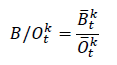 Miernik informuje o dostępności oferty pracy dla bezrobotnych w danej elementarnej grupie zawodów. Im wyższa wartość wskaźnika, tym dostępność jest niższa. Wartość wskaźnika można interpretować, jako przeciętną liczbę bezrobotnych przypadających na 1 ofertę pracy. Im wyższa wartość wskaźnika tym mniejsza szansa na znalezienie zatrudnienia w grupie zawodów k. Przyjmuje wartości z przedziału <0,+∞). 𝐵/𝑂𝑡𝑘=0 – brak bezrobotnych w elementarnej grupie zawodów k. Dostępność oferty jest bardzo wysoka, a grupa zawodów k jest maksymalnie deficytowa. 𝐵/𝑂𝑡𝑘<1 – przeciętnie każdy bezrobotny z danej elementarnej grupy ma szansę znaleźć pracę. Liczba dostępnych ofert pracy przewyższa liczbę bezrobotnych w grupie zawodów k. 𝐵/𝑂𝑡𝑘=1− każdy bezrobotny w danej elementarnej grupie zawodów ma szansę znaleźć pracę. Przeciętna liczba dostępnych ofert pracy jest równa przeciętnej liczbie bezrobotnych w grupie zawodów k. Grupę zawodów k można traktować, jako zrównoważoną. 𝐵/𝑂𝑡𝑘>1 – dostępność oferty pracy jest relatywnie niska, gdyż liczba bezrobotnych przewyższa liczbę ofert pracy w grupie zawodów k. 𝐵𝑟𝑎𝑘 𝑤𝑎𝑟𝑡𝑜ś𝑐𝑖 – oferty pracy w elementarnej grupie zawodów k nie są dostępne, w rezultacie szansa znalezienia pracy jest zerowa, a grupa zawodów k jest maksymalnie nadwyżkowa. Wskaźnik płynności bezrobotnych 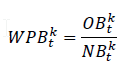 Wartość miernika wskazuje na kierunek i natężenie ruchu bezrobotnych w elementarnej grupie zawodów k. 𝑊𝑃𝐵𝑡𝑘<1 – napływ przewyższa odpływ, co oznacza wzrost liczby bezrobotnych w elementarnej grupie zawodów k. 𝑊𝑃𝐵𝑡𝑘=1 – odpływ jest równy napływowi (oba niezerowe), przez co liczba bezrobotnych w grupie zawodów k nie ulega zmianie. 𝑊𝑃𝐵𝑡𝑘>1 – odpływ przewyższa napływ, co oznacza spadek bezrobotnych w zawodzie k. 𝐵𝑟𝑎𝑘 𝑤𝑎𝑟𝑡𝑜ś𝑐𝑖 – napływ jest równy zeru. Podstawowe zmienne wykorzystywane do budowy mierników w monitoringu: − średniomiesięczna liczba bezrobotnych w grupie zawodów k w okresie t, 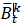 − średniomiesięczna liczba dostępnych ofert pracy w grupie zawodów k w okresie t, 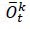 − liczba zarejestrowanych bezrobotnych w grupie zawodów k na koniec okresu t, 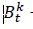 − liczba długotrwale bezrobotnych w grupie zawodów k na koniec okresu t, 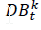 − napływ bezrobotnych w grupie zawodów k w okresie t, 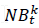 − odpływ bezrobotnych w grupie zawodów k w okresie t.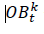 Tabela nr 1. Identyfikacja grup zawodów deficytowych i nadwyżkowych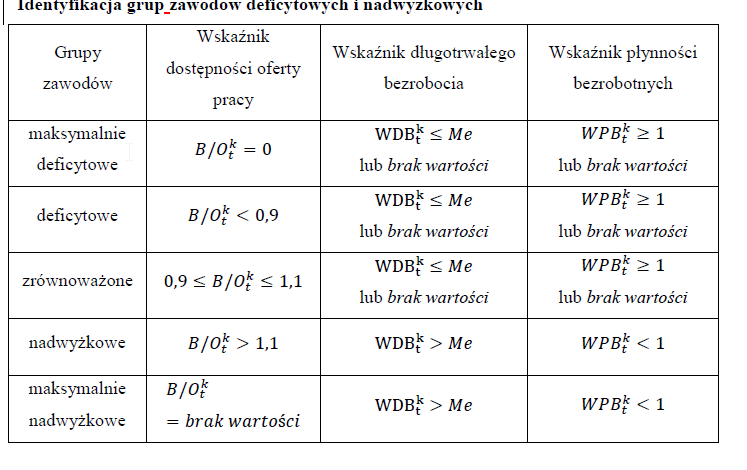 Zakres tematyczny monitoringu dotyczy zarówno zawodów i specjalności określonych w Klasyfikacji Zawodów i Specjalności dla potrzeb rynku pracy, jak i umiejętności i uprawnień posiadanych przez bezrobotnych oraz tych najbardziej pożądanych przez pracodawców. Podstawowym źródłem informacji odnośnie bezrobotnych i ofert pracy według zawodów i specjalności są dane gromadzone w systemie Syriusz przez powiatowe urzędy pracy. Jednak warto podkreślić, iż dane te stanowią zaledwie część informacji na temat całego rynku pracy. Nie ma bowiem prawnego obowiązku zgłaszania każdej oferty pracy do PUP przez pracodawcę, jak również bezrobotny nie jest zobligowany do rejestracji w urzędzie pracy. W związku z tym, do monitoringu wprowadzono dodatkowe źródła danych, które umożliwią zwiększenie jego użyteczności poprzez szerszą analizę lokalnego, wojewódzkiego oraz krajowego rynku pracy.Dodatkowe źródła danych można podzielić na: pierwotne – badanie ofert pracy podmiotów publicznych (zamieszczanych w Biuletynie Informacji Publicznej) oraz ofert upowszechnianych za pośrednictwem portali rekrutacyjnych w Internecie, a także badanie kwestionariuszowe przedsiębiorstw na lokalnym rynku pracy; wtórne – analiza danych dot. rynku edukacyjnego (SIO MEN oraz sprawozdanie o studiach wyższych S-10 GUS), badania odnośnie rynku pracy GUS (BAEL, badanie popytu na pracę) oraz system prognostyczno-informacyjny. Monitoring zawodów deficytowych i nadwyżkowych umożliwia pozyskanie istotnych informacji odnośnie struktury bezrobocia, czy potrzeb kadrowych pracodawców. Ponadto, monitoring powinien służyć koordynacji szkoleń bezrobotnych oraz stanowić podstawę do kształtowania oferty edukacyjnej (ze szczególnym uwzględnieniem szkół zawodowych). Niniejszy ranking stanowić będzie sprawozdanie z monitoringu zawodów deficytowych i nadwyżkowych dla miasta Elbląga za 2016 rok.1. Poziom i stopa bezrobocia.Liczba osób bezrobotnych z Elbląga zarejestrowanych w Powiatowym Urzędzie Pracy w Elblągu na dzień 31.12.2016 r. wynosiła 4818 osób ( w tym 2521 kobiet, tj. 52,3%).W porównaniu do 31.12.2015 r. liczba bezrobotnych ogółem zmniejszyła się o  636 osób, tj. o 11,7 %. Stopa bezrobocia na koniec 2016 roku wynosiła 11,4% (w roku 2015 – 12,9%).Kształtowanie się liczby bezrobotnych oraz stopy bezrobocia w Elblągu w latach 2015 - 2016 w poszczególnych miesiącach przestawiają  wykresy  poniżej.Rysunek 1. Liczba bezrobotnych w Elblągu w latach 2015 - 2016Rysunek 2. Stopa bezrobocia w Elblągu w latach 2015 - 20162. Bezrobocie według podstawowych grup zawodówLiczbę bezrobotnych (stan na 31 grudnia 2015 r. i 31 grudnia 2016 r.) oraz liczbę pozyskanych ofert pracy z terenu Elbląga w 2015 r. i 2016 r. według 10 wielkich grup zawodów i specjalności przedstawiono w poniższej tabeli.Tabela nr 2. Bezrobotni według grup zawodów i specjalności.Źródło: Załącznik 3 do sprawozdania MPiPS-01 o rynku pracy, opracowanie własne PUP w ElbląguAnalizując osoby bezrobotne zarejestrowane na koniec 2016 roku według wielkich grup zawodów największy odsetek stanowili pracownicy usług osobistych i sprzedawcy – 23,5%. W dalszej kolejności znalazły się następujące grupy zawodowe:robotnicy przemysłowi – 22,7%;bez zawodu – 10,7%.Warto zaznaczyć, że na koniec grudnia 2016 r. w porównaniu do analogicznego okresu 2015 r. spadek poziomu bezrobocia nastąpił w ośmiu wielkich grupach zawodowych, w tym najwyższy w grupie:- specjalistów (-20,3%);- bez zawodu (17%);- operatorów i monterów maszyn i urządzeń (-16,1%).Wzrost liczby bezrobotnych nastąpił w grupie wyższych urzędników i kierowników (62%) i rolników, ogrodników, leśników i rybaków (12,5%).Analizując elementarne grupy zawodów (4 kodowe) najwięcej osób bezrobotnych na koniec roku 2016 było zarejestrowanych w następujących zawodach: - sprzedawcy 501 osób (napływ 756); - stolarze meblowi i pokrewni 240 osób (napływ 288); - gospodarze budynków 195 osób (napływ 222); - mechanicy pojazdów samochodowych 156 osób (napływ 112);- kucharze 139 osób (napływ 170); - robotnicy wykonujący prace proste w budownictwie ogólnym 124 osoby (napływ 170); - murarze i pokrewni 109 osób (napływ 109);- specjaliści do spraw administracji i rozwoju 99 osób (140);- piekarze, cukiernicy i pokrewni 89 osób (napływ 71); - krawcy kuśnierze, kapelusznicy i pokrewni 88 osób (napływ 77);- średni personel do spraw statystyki i dziedzin pokrewnych 81 osób(napływ 62)- operatorzy maszyn i urządzeń do produkcji wyrobów spożywczych i pokrewni 78 osób (napływ 77); - fryzjerzy 77 osób (napływ 84);- operatorzy wolnobieżnych maszyn rolniczych i leśnych 72 osoby (napływ 10);- kaletnicy, rymarze i pokrewni 62 osoby (napływ 77); - technicy rolnictwa i pokrewni 60 osób (napływ 5);- ekonomiści 59 osób (napływ 102); - pomoce i sprzątaczki biurowe, hotelowe i pokrewne 59 osób (napływ 147);- rolnicy produkcji roślinnej i zwierzęcej 57 osób (napływ 5);- pracownicy obsługi biurowej 52 osoby (napływ 159).Poniższe zestawienie przedstawia 100 procentowy wskaźnik długotrwałego bezrobocia w elementarnych grupach zawodów (4 kodowych ) w 2016 roku. Największy wskaźnik płynności bezrobotnych według elementarnych grup zawodów (od 5 do 2,5) wykazują takie grupy zawodów jak: technicy farmaceuci (5,00), projektanci i administratorzy baz danych (3,00), operatorzy centrali telefonicznych (3,00), operatorzy centrali telefonicznych (3,00), stewardzi (3,00), formowacze wyrobów szklanych, krajacze i szlifierze szkła (3,00), obuwnicy i pokrewni (3,00), gońcy, bagażowi i pokrewni (3,00), ładowacze nieczystości (2,67), technicy rolnictwa i pokrewni (2,6), administratorzy systemów komputerowych (2,5), operatorzy maszyn do produkcji obuwia i pokrewni (2,5).Najmniejszy wskaźnik płynności bezrobotnych (równy zero) wykazywały zawody: kierownicy w instytucjach edukacyjnych, nauczyciele sztuki w placówkach pozaszkolnych, mistrzowie produkcji w budownictwie, operatorzy urządzeń do spalania odpadów, uzdatniania wody i pokrewni, agenci i administratorzy nieruchomości,  urzędnicy do spraw świadczeń społecznych, tancerze, operatorzy urządzeń teleinformatycznych, maszyniści i operatorzy edytorów tekstu, pracownicy obsługi płacowej, planiści produkcyjni, kierownicy sprzedaży w marketach, pracownicy usług ochrony gdzie indziej niesklasyfikowani, rolnicy produkcji roślinnej i zwierzęcej pracujący na własne potrzeby.3. Oferty pracy według podstawowych grup zawodówPowiatowy Urząd Pracy w Elblągu w 2016 roku  miał do dyspozycji 6988 miejsc pracy i miejsc aktywizacji zawodowej (o 297 więcej, tj. 4,4% w porównaniu z analogicznym okresem 2015 r.), w tym 5081 z Elbląga (o 24, tj. 0,5% mniej w porównaniu z analogicznym okresem 2015 r.).Tabela nr 3. Oferty pracy według grup zawodów w 2016 r. w porównaniu do 2015 r.Źródło: Załącznik 3 do sprawozdania MPiPS-01 o rynku pracy, opracowanie własne PUP w ElbląguNajwięcej ofert pracy zgłaszano do tut. urzędu w następujących grupach zawodowych:-  pracownicy usług i sprzedawcy – 1270 ofert (25%); - robotnicy przemysłowi – 988 ofert (19,4%);- operatorzy i monterzy maszyn i urządzeń – 685 (13,5%).Analiza popytu na pracę na poziomie wielkich grup zawodowych wykazała, że w 2016 r. w odniesieniu do sytuacji w okresie styczeń – grudzień 2015 r. wzrost liczby zgłoszonych miejsc pracy oraz miejsc aktywizacji zawodowej nastąpił w 3 dużych grupach zawodowych:- specjalistów (23,6%); - pracowników biurowych (22,7%); - operatorów i monterów maszyn i urządzeń (19,3%), a w pozostałych niewielki spadek.4. Ranking zawodów deficytowych i nadwyżkowychRankingi zawodów deficytowych i nadwyżkowych stanowią najważniejszy element prowadzenia monitoringu, są one prezentowane w informacjach sygnalnych (w ujęciu półrocznym) oraz w rocznych raportach z monitoringu (roczny okres sprawozdawczy). Celem konstrukcji rankingów jest zidentyfikowanie elementarnych grup zawodów charakteryzujących się deficytem, równowagą bądź nadwyżką na rynku pracy. Przedstawienie rankingów zawodów deficytowych, zrównoważonych oraz nadwyżkowych, pozwala dodatkowo na wskazanie kierunków i natężenia zmian zachodzących w strukturze zawodowej, co za tym idzie, usprawnienie poradnictwa zawodowego. Zawody deficytowe to takie, na które istnieje na rynku pracy wyższe zapotrzebowanie niż liczba bezrobotnych w danym zawodzie. Na potrzeby opracowania rankingu zawodów deficytowych zdefiniowano je, jako te, dla których liczba ofert pracy jest wyższa niż liczba bezrobotnych, odsetek długotrwale bezrobotnych nie przekracza wartości mediany (obliczonej dla ww. odsetka dla wszystkich grup zawodów poddanych analizie), a odpływ bezrobotnych przewyższa ich napływ w danym okresie sprawozdawczym. Poniżej przedstawiono ranking elementarnych grup zawodów według rosnącego wskaźnika dostępności ofert pracy.Z powyższych danych wynika, że najbardziej deficytowymi zawodami w Elblągu w roku 2016 były takie zawody jak: analitycy systemów komputerowych, inżynierowie elektronicy, lekarze dentyści, inżynierowie ds. przemysłu i produkcji, programiści aplikacji, technicy farmaceuci, monterzy i serwisanci urządzeń elektronicznych, monterzy sprzętu elektronicznego.Zawody zrównoważone to takie, na które na rynku pracy występuje zapotrzebowanie zbliżone do liczby bezrobotnych w danym zawodzie. Na potrzeby opracowania rankingu zawodów zrównoważonych zdefiniowano je, jako te, dla których liczba ofert pracy jest zbliżona do liczby zarejestrowanych bezrobotnych, odsetek bezrobotnych długotrwale nie przekracza wartości mediany (obliczonej dla ww. odsetka dla wszystkich grup zawodów poddanych analizie), a odpływ bezrobotnych przewyższa ich napływ w danym okresie sprawozdawczym.W Elblągu w roku 2016 wystąpił jeden zawód zrównoważony: operatorzy maszyn do szycia.Zawody nadwyżkowe to takie, na które istnieje na rynku pracy niższe zapotrzebowanie niż liczba bezrobotnych w danym zawodzie. Na potrzeby opracowania rankingu zawodów nadwyżkowych zdefiniowano je jako te, dla których liczba ofert pracy jest niższa niż liczba bezrobotnych, odsetek długotrwałego bezrobocia jest wyższy niż wartość mediany (obliczona dla ww. odsetka dla wszystkich grup zawodów poddanych analizie), a napływ bezrobotnych przewyższa ich odpływ w danym okresie sprawozdawczym. Poniżej przedstawiono ranking elementarnych grup zawodów nadwyżkowych według malejącego wskaźnika ofert pracy.Jak widać w tabeli zamieszczonej powyżej wśród zawodów nadwyżkowych w Elblągu dominują: operatorzy maszyn i urządzeń do produkcji wyrobów chemicznych, inżynierowie mechanicy, ogrodnicy, inżynierowie telekomunikacji, piekarze, cukiernicy i pokrewni, kierowcy operatorzy wózków jezdniowych, dekarze, ustawiacze i operatorzy obrabiarek do metali i pokrewni, monterzy linii elektrycznych, szklarze, gospodarze budynków, pomoce domowe i sprzątaczki.5. Analiza umiejętności i uprawnieńTabela 9. Umiejętności i uprawnienia według wielkich grup zawodów w 2016 rokuOdsetek bezrobotnych wyliczany jest jako iloraz stanu bezrobotnych z danym uprawnieniem w ramach wielkiej grupy zawodów do całkowitego stanu bezrobotnych w ramach wielkiej grupy zawodów. **Odsetek ofert pracy liczony jest jako iloraz napływu ofert pracy, w których dana umiejętność lub uprawnienie jest wymagane do całkowitego napływu ofert pracy w ramach danej wielkiej grupy zawodów (PUP+BIP+Internet).Tabela 10. Bezrobotni bez zawodu w 2016 rokuW Elblągu w 2016 r. najwyższy odsetek wśród osób bezrobotnych stanowiły osoby bezrobotne bez zawodu posiadające wykształcenie średnie ogólnokształcące - 29,9% oraz gimnazjalne i poniżej 22,71 %. 6. Analiza rynku edukacyjnegoUzupełnieniem wnioskowania o deficycie bądź nadwyżce zawodu dokonanego na podstawie metody rankingowej, jest poszerzona analiza rynku edukacyjnego w oparciu o liczbę uczniów ostatniego roku i absolwentów szkół. Opisywana analiza posłuży, w głównej mierze, do określenia kierunków szkoleń dla bezrobotnych oraz korekty poziomu i struktury treści kształcenia zawodowego na poziomie ponadgimnazjalnym. Do analizy wykorzystano następujące źródła danych: - liczbę bezrobotnych absolwentów według ostatnio ukończonej szkoły (nazwa i typ szkoły ponadgimnazjalnej lub nazwa uczelni wyższej); - bezrobotnych i absolwentów wg zawodu i specjalności (w przypadku absolwentów szkół ponadgimnazjalnych i wyższych) lub kierunku kształcenia (w przypadku absolwentów szkół wyższych) z systemu Syriusz, liczbę uczniów ostatnich klas, w tym tych, którzy zdali egzamin maturalny z Systemu Informacji Oświatowej MEN, liczbę absolwentów szkół ponadgimnazjalnych według zawodu i specjalności oraz ukończonej szkoły (nazwa i typ szkoły) z Systemu Informacji Oświatowej MEN, liczbę absolwentów szkół ponadgimnazjalnych, którzy zdali egzamin potwierdzający kwalifikacje zawodowe, według zawodu i specjalności oraz ukończonej szkoły (nazwa i typ szkoły) z Systemu Informacji Oświatowej MEN, liczbę absolwentów szkół wyższych według kierunków nauki oraz nazwy uczelni wyższej (badanie GUS na formularzu S-10), liczbę studentów pierwszego i ostatniego roku studiów (badanie GUS na formularzu S-10). W niniejszej analizie za bezrobotnego absolwenta uważa się osobę, która w okresie do upływu 12 miesięcy od dnia określonego w dyplomie, świadectwie czy innym dokumencie potwierdzającym ukończenie szkoły lub zaświadczenie o ukończeniu kursu, pozostaje w rejestrze powiatowego urzędu pracy. Analiza absolwentów szkół ponadgimnazjalnych i wyższych opiera się na: zestawieniu liczby bezrobotnych absolwentów zarejestrowanych w urzędzie pracy z łączną liczbą absolwentów, z uwzględnieniem posiadanego zawodu/specjalności (w agregacji do elementarnej grupy zawodów), ostatnio ukończonej szkoły (nazwa i typ szkoły) – wskaźnik frakcji bezrobotnych wśród absolwentów, zestawieniu liczby bezrobotnych absolwentów zarejestrowanych w urzędzie pracy z łączną liczbą bezrobotnych, z uwzględnieniem posiadanego zawodu/specjalności (w agregacji do elementarnej grupy zawodów) – wskaźnik frakcji absolwentów wśród bezrobotnych, oszacowanie faktycznej frakcji absolwentów wchodzących na rynek pracy (dotyczy tylko absolwentów szkół ponadgimnazjalnych). Miernikiem służącym do identyfikacji elementarnych grup zawodów/kierunków nauki i szkół, w których absolwenci mają trudności ze znalezieniem pracy jest wskaźnik frakcji bezrobotnych absolwentów wśród absolwentów: gdzie: 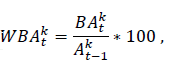  – liczba bezrobotnych absolwentów według elementarnych grup zawodów/kierunku nauki bądź typu szkoły (zasadnicza zawodowa, średnia ogólnokształcąca, średnia zawodowa i policealna, wyższa) bądź nazwy szkoły/uczelni – stan na koniec grudnia/maja (np. 31.12.2011, 31.05.2012, 31.12.2012), 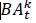 𝐴𝑡−1𝑘 – liczba absolwentów szkół ponadgimnazjalnych/wyższych według elementarnych grup zawodów/kierunku nauki bądź typu szkoły (zasadnicza zawodowa, średnia ogólnokształcąca, średnia zawodowa i policealna, wyższa) bądź nazwy szkoły/uczelni – stan za poprzedni rok szkolny/akademicki (np. rok szkolny 2010/2011 i 2011/2012). Powyższy wskaźnik informuje, jaki odsetek absolwentów w elementarnej grupie zawodów/kierunku nauki/szkoły k stanowią bezrobotni absolwenci w elementarnej grupie zawodów/kierunku nauki/szkoły k (w %). Miernik przyjmuje wartości od 0% (oznacza brak bezrobotnych wśród absolwentów według wybranej specyfikacji) do 100% (sytuacja, w której każdy absolwent w elementarnej grupie zawodów/kierunku nauki/szkoły k jest zarejestrowany jako bezrobotny). Im niższe wskaźnik przyjmuje wartości, tym daną grupę elementarną zawodów/kierunek nauki/szkołę można uznać za bardziej dostosowaną do potrzeb lokalnego rynku pracy, gdyż jej absolwenci znajdują zatrudnienie w ciągu 6 lub 11 miesięcy od ukończenia szkoły. Można również sprawdzić, czy w miarę upływu czasu sytuacja absolwentów ulega poprawie. Efektem może być wykaz szkół z informacją na temat liczby absolwentów i odsetka bezrobotnych absolwentów po 6 i 11 miesiącach od ukończenia szkoły.6.1 Analiza uczniów ostatnich klas szkół ponadgimnazjalnychBiorąc pod uwagę liczbę uczniów ostatnich klas szkół ponadgimnazjalnych można stwierdzić, że w kolejnym roku według elementarnej grupy zawodów do zawodów deficytowych należeć będą: inżynierowie do spraw przemysłu i produkcji, inżynierowie elektronicy, lekarze dentyści (ze specjalizacją II stopnia lub tytułem specjalisty), analitycy systemów komputerowych, mistrzowie produkcji w przemyśle przetwórczym, technicy farmaceuci, monterzy i serwisanci urządzeń elektronicznych, monterzy sprzętu elektronicznego. Nie jesteśmy w stanie określić, które z zawodów będą należały w 2016 roku do grupy zawodów zrównoważonych oraz nadwyżkowych. Nie można wykluczyć, że wpływ na przedstawione poniżej wyniki może mieć fakt występowania różnic w nazewnictwie między klasyfikacją zawodów i specjalności na potrzeby rynku pracy a klasyfikacją zawodów szkolnictwa zawodowego. 6.2 Analiza absolwentów szkół ponadgimnazjalnychTabela 12. Liczba absolwentów oraz bezrobotnych absolwentów według typu szkoły w 2016 roku (cd.)7. Analiza lokalnego rynku pracy na bazie badania kwestionariuszowegoNa potrzeby monitoringu we wrześniu i październiku 2016 r. przeprowadzone zostało badanie lokalnych pracodawców. Badanie miało na celu diagnozę sytuacji na lokalnym rynku pracy w 2016 r. oraz planowanych zmian w wielkości, a także strukturze zatrudnienia w 2017 r. Badanie zrealizowane zostało przez Powiatowy Urząd Pracy w Elblągu w postaci przeprowadzenia ustrukturyzowanych ankiet głównie telefonicznych (metoda CATI). Badaniem zostały objęte podmioty gospodarcze funkcjonujące na lokalnym rynku pracy zatrudniające przynajmniej jednego pracownika. Jako operat losowania została użyta Baza Jednostek Statystycznych GUS. Algorytm losowania próby do badania przez GUS został zastosowany ściśle według zaleceń metodologii. Wielkość próby do badania została wyznaczona w oparciu o poniższy wzór: 𝑛 =𝑃 (1−𝑃)𝑒2𝑍2+ 𝑃 (1−𝑃)𝑁 , gdzie: P – oszacowana proporcja w populacji, e – dopuszczalny błąd (zaleca się, aby błąd był nie większy niż 10%), n – wielkość próby, N – wielkość populacji, Z – wartość Z wynikająca z przyjętego poziomu ufności (zakłada się przyjęcie 95% poziomu ufności, dla którego wartość Z=1,96). Powiatowy Urząd Pracy w Elblągu podjął próbę przebadania 127 przedsiębiorstw z Elbląga. Ostatecznie w badaniu uczestniczyło 86, natomiast 41 odmówiło uczestnictwa w badaniu. Szczegółowe dane przedstawia poniższa tabela.W celu analizy zmian w obrębie zatrudnienia w badaniu został zastosowany wskaźnik zatrudnienia netto. Jest to różnica między odsetkiem firm zwiększających liczbę etatów a przedsiębiorstw zamierzających likwidować miejsca pracy. Z punktu widzenia badania przedsiębiorstw, wskaźniki zatrudnienia netto budowane są w oparciu o warianty odpowiedzi znajdujące się w pytaniach odnoszących się do bieżącej sytuacji przedsiębiorstw na rynku pracy. Poniższy wskaźnik obliczany jest jako różnica frakcji odpowiedzi pozytywnych i negatywnych. Sposób obliczania tego wskaźnika przedstawia wzór: 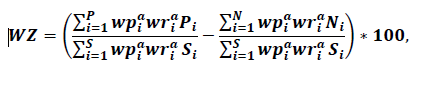 gdzie: P – liczba odpowiedzi pozytywnych, N – liczba odpowiedzi negatywnych, 𝑆 – liczba obserwacji (łączna liczba przedsiębiorstw w próbie), i – numer obserwacji, i=1,…,S, 𝑤𝑝𝑖𝑎 – waga próby dla i-tej obserwacji, 𝑤𝑟𝑖𝑎 – waga rozmiaru dla i-tej obserwacji, 𝑃𝑖– wskazanie pozytywne dla i-tej obserwacji, 𝑁𝑖– wskazanie negatywne dla i-tej obserwacji, 𝑆𝑖 – suma wszystkich wskazań dla i-tej obserwacji. W przypadku rezygnacji z wagi rozmiaru, do wzoru na wyliczenie wskaźnika zatrudnienia netto (𝑊𝑍) należy w miejsce 𝑤𝑟𝑖𝑎 wstawić wartość 1. Wskaźnik przyjmuje wartości od -100 do +100. Wartości ujemne oznaczają pogorszenie sytuacji w przedsiębiorstwie. Im niższa wartość prezentowanych indeksów tym wyższy odsetek firm deklaruje niekorzystne zmiany w obszarze zatrudnienia. Przykładowo wartość -100 uzyskiwana jest w przypadku kiedy 100% firm biorących udział w badaniu sygnalizuje w danym pytaniu redukcję poziomu zatrudnienia. Ujemna wartość wskaźnika, jednak różna od -100, świadczy o tym, że odsetek firm deklarujących redukcję liczby pracujących przewyższa odsetek przedsiębiorstw potwierdzających rozszerzenie zasobów kadrowych. Natomiast wartości dodatnie wyliczanych indeksów oznaczają poprawę sytuacji firm na lokalnym rynku pracy. Im wyższa wartość wskaźnika tym wyższy odsetek przedsiębiorstw deklaruje korzystne zmiany w obrębie zatrudnienia. Przykładowo, wartość +100 dla indeksu zatrudnienia oznacza, że wszystkie badane przedsiębiorstwa potwierdzają wzrost liczby pracujących w badanym okresie. Dodatnia wartość indeksu (różna od 100) oznacza, zatem, że odsetek firm deklarujących zwiększenie zatrudnienia przewyższył frakcję przedsiębiorstw sygnalizujących redukcję poziomu omawianej kategorii. Wartość miernika równa 0 oznacza, że odsetek firm deklarujących poprawę sytuacji jest równy odsetkowi firm sygnalizujących jej pogorszenie lub wszystkie firmy deklarują brak zmian w obszarze zatrudnienia.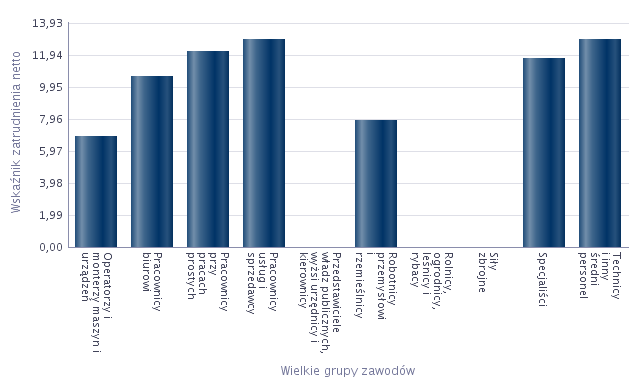 Rysunek 8. Struktura odpowiedzi przedsiębiorstw deklarujących problemy z pozyskiwaniem nowych pracowników w 2016 roku.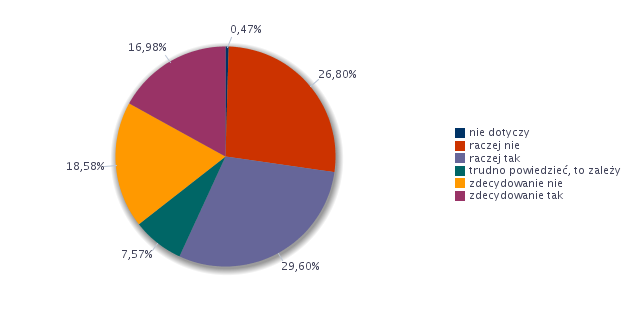 Tabela 16. Zawody, w jakich najtrudniej znaleźć odpowiednich kandydatów do pracy8. Prognoza lokalnego rynku pracyRysunek 9. Struktura odpowiedzi przedsiębiorstw dotyczących sposobu poszukiwania nowych pracowników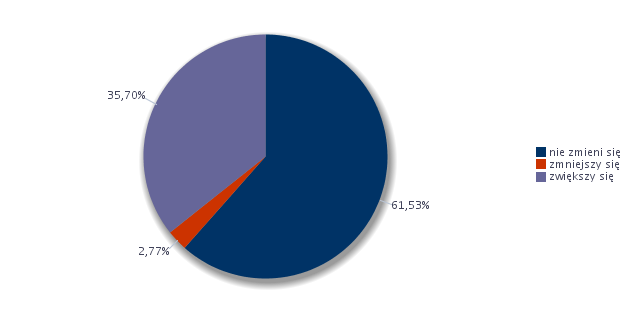 Rysunek 10 i 11. Odsetek przedsiębiorstw przewidujących zmiany w zatrudnieniu w 2017 roku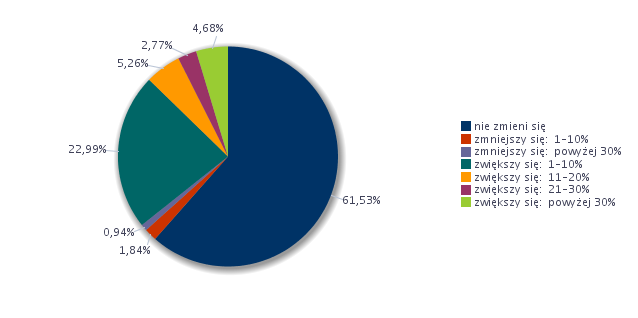 Prognozowany wskaźnik zatrudnienia netto ogółem dla wielkich grup zawodów w 2017 roku ma wynosić WZ=32,93%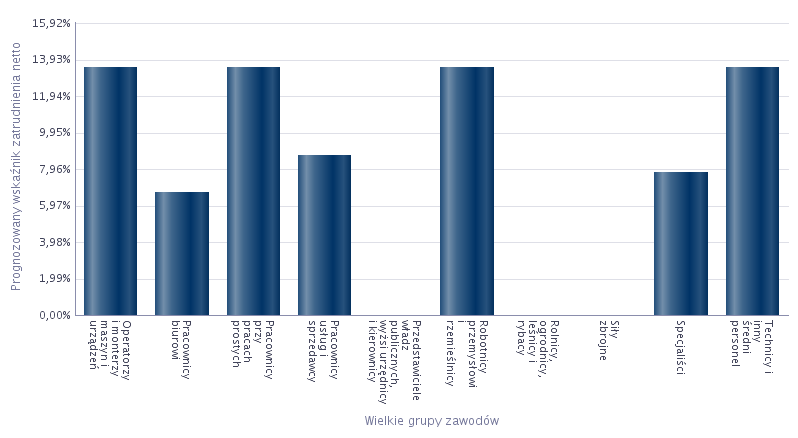 Z przeprowadzonych badań wynika, że w nadchodzącym roku pracodawcy zamierzają zatrudnić pracowników w następujących wielkich grupach zawodów: technicy i inny średni personel, robotnicy przemysłowi i rzemieślnicy, pracownicy przy pracach prostych, operatorzy i monterzy maszyn i urządzeń.Pracodawcy planujący zatrudnić w przyszłym roku pracowników, najczęściej wymagają od kandydatów następujących umiejętności: komunikacja ustna / komunikatywność, współpraca w zespole, planowanie i organizowanie własnej pracy, wyszukiwanie informacji, analiza i wyciąganie wniosków, przedsiębiorczość, inicjatywność, kreatywność, obsługa komputera i wykorzystanie Internetu, znajomość języków obcych. PodsumowanieZ analizy rynku pracy w Elblągu wynika, że na koniec roku 2016 liczba bezrobotnych wynosiła 4818 osób bezrobotnych i zmniejszyła się o 636 osób w porównaniu do 31.12.2015, a stopa bezrobocia w grudniu 2016 r. wynosiła 11,4% i była niższa o 1,5 p.p. Najwięcej zarejestrowanych osób bezrobotnych posiadało zawody kwalifikujące się donastępujących elementarnych grup zawodów: sprzedawcy sklepowi (501 osób), stolarze meblowi i pokrewni (240 osób), gospodarze budynków (195 osób), mechanicy pojazdów samochodowych (155 osób), kucharze (139 osób), robotnicy wykonujący prace proste w budownictwie ogólnym (124 osoby), murarze i pokrewni (109 osób), specjaliści do spraw administracji i rozwoju (99).Zgodnie z roczną informacją sygnalną o zawodach deficytowych i nadwyżkowych za 2016r., deficyt na lokalnym rynku stanowiły następujące grupy zawodów: analitycy systemów komputerowych, inżynierowie elektronicy, lekarze dentyści, inżynierowie ds. przemysłu i produkcji, programiści aplikacji, technicy farmaceuci, monterzy i serwisanci urządzeń elektronicznych, monterzy sprzętu elektronicznego. 	Nadwyżkę na lokalnym rynku stanowiły następujące grupy zawodów: operatorzy maszyn i urządzeń do produkcji wyrobów chemicznych, inżynierowie mechanicy, ogrodnicy, inżynierowie telekomunikacji, piekarze, cukiernicy i pokrewni, kierowcy operatorzy wózków jezdniowych, dekarze, ustawiacze i operatorzy obrabiarek do metali i pokrewni, monterzy linii elektrycznych, szklarze, gospodarze budynków, pomoce domowe i sprzątaczki.W 2016 r. za pośrednictwem portali internetowych pracodawcy poszukiwali najczęściejosób wysoko wykwalifikowanych np. kierowników (kierowników ds. marketingu i sprzedaży, kierowników ds. obsługi biznesu oraz specjalistów (inżynierów budownictwa, doradców finansowych i inwestycyjnych, analityków finansowych, specjalistów ds. zarządzania zasobami ludzkimi). Natomiast do UPPO pracodawcy zgłaszali najwięcej ofert pracy dla: sprzedawców (285 ofert), robotników gospodarczych (257 ofert), inwentaryzatorów (180 ofert), doradców klienta (155 ofert), szwaczek maszynowych (146 ofert), magazynierów (143 oferty), kucharzy (129 ofert), pomocniczych robotników budowlanych (128 ofert), specjalistów administracji publicznej (105 ofert), pomocy kuchennych (104 oferty), przedstawicieli handlowych (102 osoby).Wskaźnik zatrudnienia netto w 2016 roku osiągnął wartość 26,81, co oznacza, że odsetek firmdeklarujących zwiększenie zatrudnienia był 2 krotnie wyższy od odsetka przedsiębiorstw sygnalizujących redukcję zatrudnienia. Największą wartość wskaźnik ten osiągnął dla grupy wielkiej:  pracowników usług i sprzedawców, techników i innego średniego personelu, pracowników przy pracach prostych, specjalistów.Prognozy na 2017 rok wynikające z przeprowadzonego badania kwestionariuszowego wśród przedsiębiorców wskazują, że sytuacja na lokalnym rynku pracy ulegnie zmianie, a wskaźnik zatrudnienia wzrośnie do 32,93%. Zwiększenie zatrudnienia planuje 35,95% badanych przedsiębiorstw. Prognozowany wskaźnik zatrudnienia netto obliczony na podstawie badań wśród lokalnych pracodawców wskazuje, że w ciągu najbliższego roku planują zatrudnić pracowników m.in. w następujących wielkich grupach zawodów: technicy i inny średni personel (13,54%), robotnicy przemysłowi i rzemieślnicy (13,54%), pracownicy przy pracach prostych (13,54%), operatorów maszyn i urządzeń (13,54%), pracownicy usług i sprzedawcy (8,74%), specjaliści (7,81%), pracownicy biurowi (6,7%).Zawody w jakich firmy mają zamiar zatrudnić pracowników w nadchodzącym roku to: bibliotekarz, konserwator budynków i stanu technicznego pomieszczeń, lekarze ze specjalnością I stopnia, logopeda, monter izolacji przemysłowych, nauczyciel matematyki w szkole podstawowej, pielęgniarka, rejestratorka medyczna, spawacz, specjalista administracji publicznej, brukarz, inżynier energetyki, kierowca samochodu dostawczego, mechanik maszyn i urządzeń budowlanych i melioracyjnych, operator koparko-ładowarki, szwaczka maszynowa, kucharz, technik prac biurowych, pozostali robotnicy wykonujący prace proste w przemyśle, ślusarz, sprzedawca.ZAWODY DEFICYTOWE I NADWYŻKOWE – INFORMACJA SYGNALNATabela 17. Informacja sygnalna za 2016 r.Załącznik 1. Rynek pracyTabela nr 19. Bezrobotni, oferty pracy oraz mierniki stosowane w monitoringu w 2015 roku według wielkich grup zawodówTabela nr 20. Bezrobotni, oferty pracy oraz mierniki stosowane w monitoringu w 2015 roku według elementarnych grup zawodówZałącznik 2. Rynek edukacyjnyWskaźnik długotrwałego bezrobocia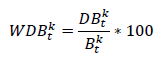 Wartość wskaźnika informuje o tym, jaki odsetek bezrobotnych w elementarnej grupie zawodów k stanowią długotrwale bezrobotni. Im większa wartość wskaźnika tym więcej osób jest długotrwale bezrobotnych w danej grupie zawodów. Przyjmuje wartości od 0% (sytuacja, w której bezrobotni długotrwale nie występują) do 100% (w przypadku, gdy każdy bezrobotny w elementarnej grupie zawodów k jest długotrwale bezrobotnym). Wartość wskaźnika informuje o tym, jaki odsetek bezrobotnych w elementarnej grupie zawodów k stanowią długotrwale bezrobotni. Im większa wartość wskaźnika tym więcej osób jest długotrwale bezrobotnych w danej grupie zawodów. Przyjmuje wartości od 0% (sytuacja, w której bezrobotni długotrwale nie występują) do 100% (w przypadku, gdy każdy bezrobotny w elementarnej grupie zawodów k jest długotrwale bezrobotnym). GRUPY ZAWODÓWStan na31.12.2015 r.Stan na 31.12.2016 r.OGÓŁEM, z tego:54544818Bez zawodu622516Wyżsi urzędnicy i kierownicy2947Specjaliści597476Technicy i inny średni personel469431Pracownicy biurowi307298Pracownicy usług osobistych i sprzedawcy12171130Rolnicy, ogrodnicy, leśnicy i rybacy2427Robotnicy przemysłowi i rzemieślnicy12771096Operatorzy i monterzy maszyn i urządzeń361303Pracownicy przy pracach prostych551494żołnierze szeregowi;kierownicy do spraw technologii informatycznych i telekomunikacyjnych;kierownicy w instytucjach finansowych i ubezpieczeniowych;specjaliści nauk o Ziemi;inżynierowie chemicy i pokrewni;architekci krajobrazu;dietetycy i specjaliści do spraw żywienia;audiofonolodzy i logopedzi;lektorzy języków obcych;archiwiści i muzealnicy;literaci i inni autorzy tekstów;artyści plastycy;technicy górnictwa, metalurgii i pokrewni;technicy rolnictwa i pokrewni;technicy medyczni i dentystyczni;pracownicy do spraw kredytów, pożyczek i pokrewni;urzędnicy państwowi do spraw nadzoru gdzie indziej niesklasyfikowani;pracownicy bibliotek, galerii, muzeów, informacji naukowej i pokrewni;sekretarki (ogólne);pracownicy centrów obsługi telefonicznej (pracownicy call center);operatorzy centrali telefonicznych;pracownicy do spraw statystyki, finansów i ubezpieczeń;pracownicy obsługi biura gdzie indziej niesklasyfikowani;konduktorzy i pokrewni;pracownicy obsługi technicznej biur, hoteli i innych obiektów;instruktorzy nauki jazdy;sprzedawcy na targowiskach i bazarach;hodowcy zwierząt gdzie indziej niesklasyfikowani;rolnicy produkcji roślinnej i zwierzęcej pracujący na własne potrzeby;rybacy i zbieracze pracujący na własne potrzeby;robotnicy obróbki kamienia;kowale i operatorzy pras kuźniczych;szlifierze narzędzi i polerowacze metali;ceramicy i pokrewni;formowacze wyrobów szklanych, krajacze i szlifierze szkła;szyldziarze, grawerzy i zdobnicy ceramiki, szkła i pokrewni;rękodzielnicy wyrobów z tkanin, skóry i pokrewnych materiałów;robotnicy przygotowujący drewno i pokrewni;górnicy podziemnej i odkrywkowej eksploatacji złóż i pokrewni;operatorzy maszyn do produkcji wyrobów gumowych;operatorzy maszyn do produkcji obuwia i pokrewni;operatorzy urządzeń pakujących, znakujących i urządzeń do napełniania butelek;monterzy maszyn i urządzeń mechanicznych;operatorzy wolnobieżnych maszyn rolniczych i leśnych;czyściciele pojazdów;robotnicy wykonujący prace proste w hodowli zwierząt;ładowacze nieczystości.GRUPY ZAWODÓW2015 r.2016 r.OGÓŁEM, z tego:51055081Bez zawodu00Wyżsi urzędnicy i kierownicy3425Specjaliści292361Technicy i inny średni personel577550Pracownicy biurowi507622Pracownicy usług osobistych i sprzedawcy14031270Rolnicy, ogrodnicy, leśnicy i rybacy54Robotnicy przemysłowi i rzemieślnicy1034988Operatorzy i monterzy maszyn i urządzeń574685Pracownicy przy pracach prostych679576Tabela 4. Oferty pracy w 2016 rokuTabela 4. Oferty pracy w 2016 rokuTabela 4. Oferty pracy w 2016 rokuTabela 4. Oferty pracy w 2016 rokuTabela 4. Oferty pracy w 2016 rokuKod grupy zawodówNazwa wielkiej grupy zawodówCBOP (PUP+OHP+EURES)InternetRazemw liczbach bezwzględnychw liczbach bezwzględnychOgółem617972269011PRZEDSTAWICIELE WŁADZ PUBLICZNYCH, WYŻSI URZĘDNICY I KIEROWNICY2573982SPECJALIŚCI4302036333TECHNICY I INNY ŚREDNI PERSONEL6041207244PRACOWNICY BIUROWI910369465PRACOWNICY USŁUG I SPRZEDAWCY145921616756ROLNICY, OGRODNICY, LEŚNICY I RYBACY4047ROBOTNICY PRZEMYSŁOWI I RZEMIEŚLNICY10932811218OPERATORZY I MONTERZY MASZYN I URZĄDZEŃ798468449PRACOWNICY WYKONUJĄCY PRACE PROSTE85608560SIŁY ZBROJNE000wskaźnik struktury według źródełwskaźnik struktury według źródełOgółem1PRZEDSTAWICIELE WŁADZ PUBLICZNYCH, WYŻSI URZĘDNICY I KIEROWNICY25,51%74,49%100%2SPECJALIŚCI67,93%32,07%100%3TECHNICY I INNY ŚREDNI PERSONEL83,43%16,57%100%4PRACOWNICY BIUROWI96,19%3,81%100%5PRACOWNICY USŁUG I SPRZEDAWCY87,10%12,90%100%6ROLNICY, OGRODNICY, LEŚNICY I RYBACY100,00%0,00%100%7ROBOTNICY PRZEMYSŁOWI I RZEMIEŚLNICY97,50%2,50%100%8OPERATORZY I MONTERZY MASZYN I URZĄDZEŃ94,55%5,45%100%9PRACOWNICY WYKONUJĄCY PRACE PROSTE100,00%0,00%100%0SIŁY ZBROJNEwskaźnik struktury wg grup w poszczególnych źródłachWskaźnik zróżnicowania (PUP vs. Internet)wskaźnik struktury wg grup w poszczególnych źródłachWskaźnik zróżnicowania (PUP vs. Internet)Ogółem1PRZEDSTAWICIELE WŁADZ PUBLICZNYCH, WYŻSI URZĘDNICY I KIEROWNICY0,40%10,11%0,04 2SPECJALIŚCI6,96%28,12%0,25 3TECHNICY I INNY ŚREDNI PERSONEL9,78%16,62%0,59 4PRACOWNICY BIUROWI14,73%4,99%2,95 5PRACOWNICY USŁUG I SPRZEDAWCY23,61%29,92%0,79 6ROLNICY, OGRODNICY, LEŚNICY I RYBACY0,06%0,00%7ROBOTNICY PRZEMYSŁOWI I RZEMIEŚLNICY17,69%3,88%4,56 8OPERATORZY I MONTERZY MASZYN I URZĄDZEŃ12,91%6,37%2,03 9PRACOWNICY WYKONUJĄCY PRACE PROSTE13,85%0,00%0SIŁY ZBROJNE0,00%0,00%Tabela 5. Ranking elementarnych grup zawodów deficytowych w 2016 rokuTabela 5. Ranking elementarnych grup zawodów deficytowych w 2016 rokuTabela 5. Ranking elementarnych grup zawodów deficytowych w 2016 rokuTabela 5. Ranking elementarnych grup zawodów deficytowych w 2016 rokuTabela 5. Ranking elementarnych grup zawodów deficytowych w 2016 rokuTabela 5. Ranking elementarnych grup zawodów deficytowych w 2016 rokuTabela 5. Ranking elementarnych grup zawodów deficytowych w 2016 rokuTabela 5. Ranking elementarnych grup zawodów deficytowych w 2016 rokuTabela 5. Ranking elementarnych grup zawodów deficytowych w 2016 rokuTabela 5. Ranking elementarnych grup zawodów deficytowych w 2016 rokuTabela 5. Ranking elementarnych grup zawodów deficytowych w 2016 rokuTabela 5. Ranking elementarnych grup zawodów deficytowych w 2016 rokuTabela 5. Ranking elementarnych grup zawodów deficytowych w 2016 rokuTabela 5. Ranking elementarnych grup zawodów deficytowych w 2016 rokuTabela 5. Ranking elementarnych grup zawodów deficytowych w 2016 rokuTabela 5. Ranking elementarnych grup zawodów deficytowych w 2016 rokuMAKSYMALNY DEFICYT*MAKSYMALNY DEFICYT*MAKSYMALNY DEFICYT*MAKSYMALNY DEFICYT*MAKSYMALNY DEFICYT*MAKSYMALNY DEFICYT*MAKSYMALNY DEFICYT*MAKSYMALNY DEFICYT*MAKSYMALNY DEFICYT*MAKSYMALNY DEFICYT*MAKSYMALNY DEFICYT*MAKSYMALNY DEFICYT*MAKSYMALNY DEFICYT*MAKSYMALNY DEFICYT*KodKodElementarna grupa zawodówElementarna grupa zawodówElementarna grupa zawodówElementarna grupa zawodówLiczba dostępnych ofert pracyLiczba dostępnych ofert pracyOdsetek ofert subsydiowanych w CBOP (PUP+OHP+EURES) (%)Odsetek ofert subsydiowanych w CBOP (PUP+OHP+EURES) (%)Odsetek ofert subsydiowanych w CBOP (PUP+OHP+EURES) (%)Odsetek miejsc aktywizacji zawodowej (%)Odsetek miejsc aktywizacji zawodowej (%)Odsetek miejsc aktywizacji zawodowej (%)25112511Analitycy systemów komputerowychAnalitycy systemów komputerowychAnalitycy systemów komputerowychAnalitycy systemów komputerowych11110,000,000,000,000,000,0042274227AnkieterzyAnkieterzyAnkieterzyAnkieterzy440,000,000,000,000,000,0021522152Inżynierowie elektronicyInżynierowie elektronicyInżynierowie elektronicyInżynierowie elektronicy110,000,000,0022622262Lekarze dentyści specjaliści (ze specjalizacją II stopnia lub tytułem specjalisty)Lekarze dentyści specjaliści (ze specjalizacją II stopnia lub tytułem specjalisty)Lekarze dentyści specjaliści (ze specjalizacją II stopnia lub tytułem specjalisty)Lekarze dentyści specjaliści (ze specjalizacją II stopnia lub tytułem specjalisty)110,000,000,0052465246Wydawcy posiłkówWydawcy posiłkówWydawcy posiłkówWydawcy posiłków110,000,000,000,000,000,0071247124Monterzy izolacjiMonterzy izolacjiMonterzy izolacjiMonterzy izolacji110,000,000,000,000,000,00* W przypadku maksymalnego deficytu liczba bezrobotnych równa jest zero. W rezultacie wskaźnik dostępności ofert pracy równa się zero, a pozostałe mierniki nie osiągają wartości. Z tego względu zaleca się prezentację tej grupy według malejącej liczby dostępnych ofert pracy. * W przypadku maksymalnego deficytu liczba bezrobotnych równa jest zero. W rezultacie wskaźnik dostępności ofert pracy równa się zero, a pozostałe mierniki nie osiągają wartości. Z tego względu zaleca się prezentację tej grupy według malejącej liczby dostępnych ofert pracy. * W przypadku maksymalnego deficytu liczba bezrobotnych równa jest zero. W rezultacie wskaźnik dostępności ofert pracy równa się zero, a pozostałe mierniki nie osiągają wartości. Z tego względu zaleca się prezentację tej grupy według malejącej liczby dostępnych ofert pracy. * W przypadku maksymalnego deficytu liczba bezrobotnych równa jest zero. W rezultacie wskaźnik dostępności ofert pracy równa się zero, a pozostałe mierniki nie osiągają wartości. Z tego względu zaleca się prezentację tej grupy według malejącej liczby dostępnych ofert pracy. * W przypadku maksymalnego deficytu liczba bezrobotnych równa jest zero. W rezultacie wskaźnik dostępności ofert pracy równa się zero, a pozostałe mierniki nie osiągają wartości. Z tego względu zaleca się prezentację tej grupy według malejącej liczby dostępnych ofert pracy. * W przypadku maksymalnego deficytu liczba bezrobotnych równa jest zero. W rezultacie wskaźnik dostępności ofert pracy równa się zero, a pozostałe mierniki nie osiągają wartości. Z tego względu zaleca się prezentację tej grupy według malejącej liczby dostępnych ofert pracy. * W przypadku maksymalnego deficytu liczba bezrobotnych równa jest zero. W rezultacie wskaźnik dostępności ofert pracy równa się zero, a pozostałe mierniki nie osiągają wartości. Z tego względu zaleca się prezentację tej grupy według malejącej liczby dostępnych ofert pracy. * W przypadku maksymalnego deficytu liczba bezrobotnych równa jest zero. W rezultacie wskaźnik dostępności ofert pracy równa się zero, a pozostałe mierniki nie osiągają wartości. Z tego względu zaleca się prezentację tej grupy według malejącej liczby dostępnych ofert pracy. * W przypadku maksymalnego deficytu liczba bezrobotnych równa jest zero. W rezultacie wskaźnik dostępności ofert pracy równa się zero, a pozostałe mierniki nie osiągają wartości. Z tego względu zaleca się prezentację tej grupy według malejącej liczby dostępnych ofert pracy. * W przypadku maksymalnego deficytu liczba bezrobotnych równa jest zero. W rezultacie wskaźnik dostępności ofert pracy równa się zero, a pozostałe mierniki nie osiągają wartości. Z tego względu zaleca się prezentację tej grupy według malejącej liczby dostępnych ofert pracy. * W przypadku maksymalnego deficytu liczba bezrobotnych równa jest zero. W rezultacie wskaźnik dostępności ofert pracy równa się zero, a pozostałe mierniki nie osiągają wartości. Z tego względu zaleca się prezentację tej grupy według malejącej liczby dostępnych ofert pracy. * W przypadku maksymalnego deficytu liczba bezrobotnych równa jest zero. W rezultacie wskaźnik dostępności ofert pracy równa się zero, a pozostałe mierniki nie osiągają wartości. Z tego względu zaleca się prezentację tej grupy według malejącej liczby dostępnych ofert pracy. Tabela 6. Ranking elementarnych grup zawodów deficytowych w 2016 rokuTabela 6. Ranking elementarnych grup zawodów deficytowych w 2016 rokuTabela 6. Ranking elementarnych grup zawodów deficytowych w 2016 rokuTabela 6. Ranking elementarnych grup zawodów deficytowych w 2016 rokuTabela 6. Ranking elementarnych grup zawodów deficytowych w 2016 rokuTabela 6. Ranking elementarnych grup zawodów deficytowych w 2016 rokuTabela 6. Ranking elementarnych grup zawodów deficytowych w 2016 rokuTabela 6. Ranking elementarnych grup zawodów deficytowych w 2016 rokuTabela 6. Ranking elementarnych grup zawodów deficytowych w 2016 rokuTabela 6. Ranking elementarnych grup zawodów deficytowych w 2016 rokuTabela 6. Ranking elementarnych grup zawodów deficytowych w 2016 rokuTabela 6. Ranking elementarnych grup zawodów deficytowych w 2016 rokuTabela 6. Ranking elementarnych grup zawodów deficytowych w 2016 rokuTabela 6. Ranking elementarnych grup zawodów deficytowych w 2016 rokuTabela 6. Ranking elementarnych grup zawodów deficytowych w 2016 rokuTabela 6. Ranking elementarnych grup zawodów deficytowych w 2016 rokuTabela 6. Ranking elementarnych grup zawodów deficytowych w 2016 rokuTabela 6. Ranking elementarnych grup zawodów deficytowych w 2016 rokuTabela 6. Ranking elementarnych grup zawodów deficytowych w 2016 rokuTabela 6. Ranking elementarnych grup zawodów deficytowych w 2016 rokuDEFICYTDEFICYTDEFICYTDEFICYTDEFICYTDEFICYTDEFICYTDEFICYTDEFICYTDEFICYTDEFICYTDEFICYTDEFICYTDEFICYTDEFICYTDEFICYTDEFICYTDEFICYTDEFICYTKodElementarna grupa zawodówElementarna grupa zawodówŚredniomiesięczna liczba bezrobotnychŚredniomiesięczna liczba dostępnych ofert pracyWskaźnik dostępności ofert pracyWskaźnik dostępności ofert pracyWskaźnik długotrwałego bezrobociaWskaźnik długotrwałego bezrobociaWskaźnik płynności bezrobotnychOdsetek ofert subsydiowanych w CBOP (PUP+OHP+EURES) (%)Odsetek ofert subsydiowanych w CBOP (PUP+OHP+EURES) (%)Odsetek ofert subsydiowanych w CBOP (PUP+OHP+EURES) (%)Odsetek miejsc aktywizacji zawodowej (%)Odsetek miejsc aktywizacji zawodowej (%)Odsetek miejsc aktywizacji zawodowej (%)Odsetek miejsc aktywizacji zawodowej (%)Odsetek miejsc aktywizacji zawodowej (%)Odsetek miejsc aktywizacji zawodowej (%)9622Pracownicy wykonujący dorywcze prace prostePracownicy wykonujący dorywcze prace proste0,425,830,070,070,000,000,000,000,000,000,000,000,007321Pracownicy przy pracach przygotowawczych do drukuPracownicy przy pracach przygotowawczych do druku0,587,330,080,082,000,000,000,000,000,000,000,000,000,003122Mistrzowie produkcji w przemyśle przetwórczymMistrzowie produkcji w przemyśle przetwórczym0,423,670,110,111,000,000,000,000,000,000,000,000,000,007549Robotnicy przemysłowi i rzemieślnicy gdzie indziej niesklasyfikowaniRobotnicy przemysłowi i rzemieślnicy gdzie indziej niesklasyfikowani0,923,500,260,260,000,002,004,764,764,764,764,764,764,764,764,769510Pracownicy świadczący usługi na ulicachPracownicy świadczący usługi na ulicach1,003,000,330,332,000,000,000,000,000,000,008213Monterzy sprzętu elektronicznegoMonterzy sprzętu elektronicznego3,508,920,390,3933,3333,331,200,930,930,930,930,930,930,930,930,933213Technicy farmaceutyczniTechnicy farmaceutyczni0,581,170,500,505,0050,0050,0050,0050,0050,0050,0050,0050,0050,007421Monterzy i serwisanci urządzeń elektronicznychMonterzy i serwisanci urządzeń elektronicznych1,923,830,500,500,000,001,000,000,000,000,000,000,000,000,000,009329Robotnicy wykonujący prace proste w przemyśle gdzie indziej niesklasyfikowaniRobotnicy wykonujący prace proste w przemyśle gdzie indziej niesklasyfikowani32,7557,580,570,5753,5753,571,2216,4216,4216,425,975,975,975,975,975,972141Inżynierowie do spraw przemysłu i produkcjiInżynierowie do spraw przemysłu i produkcji1,502,250,670,671,837,697,697,693,853,853,853,853,853,855163Pracownicy zakładów pogrzebowychPracownicy zakładów pogrzebowych1,171,670,700,700,000,001,200,000,000,000,000,000,000,000,000,005244Sprzedawcy (konsultanci) w centrach sprzedaży telefonicznej / internetowejSprzedawcy (konsultanci) w centrach sprzedaży telefonicznej / internetowej4,004,920,810,8150,0050,001,132,132,132,130,000,000,000,000,000,00Tabela 7. Grupy zawodów zrównoważonych w 2016 rokuTabela 7. Grupy zawodów zrównoważonych w 2016 rokuTabela 7. Grupy zawodów zrównoważonych w 2016 rokuTabela 7. Grupy zawodów zrównoważonych w 2016 rokuTabela 7. Grupy zawodów zrównoważonych w 2016 rokuTabela 7. Grupy zawodów zrównoważonych w 2016 rokuTabela 7. Grupy zawodów zrównoważonych w 2016 rokuTabela 7. Grupy zawodów zrównoważonych w 2016 rokuRÓWNOWAGARÓWNOWAGARÓWNOWAGARÓWNOWAGARÓWNOWAGARÓWNOWAGARÓWNOWAGAKodElementarna grupa zawodówŚredniomiesięczna liczba bezrobotnychŚredniomiesięczna liczba dostępnych ofert pracyWskaźnik dostępności ofert pracyOdsetek ofert subsydiowanych w CBOP (PUP+OHP+EURES) (%)Odsetek miejsc aktywizacji zawodowej (%)8153Operatorzy maszyn do szycia26,4225,171,0518,490,00Tabela 8. Ranking elementarnych grup zawodów nadwyżkowych w 2016 rokuTabela 8. Ranking elementarnych grup zawodów nadwyżkowych w 2016 rokuTabela 8. Ranking elementarnych grup zawodów nadwyżkowych w 2016 rokuTabela 8. Ranking elementarnych grup zawodów nadwyżkowych w 2016 rokuTabela 8. Ranking elementarnych grup zawodów nadwyżkowych w 2016 rokuTabela 8. Ranking elementarnych grup zawodów nadwyżkowych w 2016 rokuTabela 8. Ranking elementarnych grup zawodów nadwyżkowych w 2016 rokuTabela 8. Ranking elementarnych grup zawodów nadwyżkowych w 2016 rokuTabela 8. Ranking elementarnych grup zawodów nadwyżkowych w 2016 rokuTabela 8. Ranking elementarnych grup zawodów nadwyżkowych w 2016 rokuMAKSYMALNA NADWYŻKA*MAKSYMALNA NADWYŻKA*MAKSYMALNA NADWYŻKA*MAKSYMALNA NADWYŻKA*MAKSYMALNA NADWYŻKA*MAKSYMALNA NADWYŻKA*MAKSYMALNA NADWYŻKA*MAKSYMALNA NADWYŻKA*MAKSYMALNA NADWYŻKA*MAKSYMALNA NADWYŻKA*KodKodElementarna grupa zawodówLiczba bezrobotnychLiczba bezrobotnychLiczba bezrobotnychLiczba bezrobotnychLiczba bezrobotnychLiczba bezrobotnychLiczba bezrobotnych96139613Zamiatacze i pokrewni1515151515151563306330Rolnicy produkcji roślinnej i zwierzęcej pracujący na własne potrzeby111111181838183Operatorzy urządzeń pakujących, znakujących i urządzeń do napełniania butelek111111192129212Robotnicy wykonujący prace proste w hodowli zwierząt0000000NADWYŻKANADWYŻKANADWYŻKANADWYŻKANADWYŻKANADWYŻKANADWYŻKANADWYŻKANADWYŻKANADWYŻKAKodElementarna grupa zawodówŚredniomiesięczna liczba bezrobotnychŚredniomiesięczna liczba dostępnych ofert pracyWskaźnik dostępności ofert pracyWskaźnik długotrwałego bezrobociaWskaźnik płynności bezrobotnychOdsetek ofert subsydiowanych w CBOP (PUP+OHP+EURES) (%)Odsetek miejsc aktywizacji zawodowej (%)8131Operatorzy maszyn i urządzeń do produkcji wyrobów chemicznych6,250,0875,0057,140,90100,000,002144Inżynierowie mechanicy18,830,4245,2070,000,870,000,006113Ogrodnicy13,750,3341,2564,710,7825,0025,002153Inżynierowie telekomunikacji2,000,0824,0066,670,670,007512Piekarze, cukiernicy i pokrewni67,004,1716,0869,700,9924,0020,008344Kierowcy operatorzy wózków jezdniowych22,251,7512,7165,000,8919,050,007121Dekarze17,331,4212,2457,140,580,000,007223Ustawiacze i operatorzy obrabiarek do metali i pokrewni43,835,088,6260,470,9813,111,647413Monterzy linii elektrycznych2,670,338,0075,000,6725,000,007125Szklarze16,752,337,1861,110,7364,297,145153Gospodarze budynków176,2533,335,2963,640,9550,0037,119111Pomoce domowe i sprzątaczki3,751,502,5060,000,500,000,007119Robotnicy robót stanu surowego i pokrewni gdzie indziej niesklasyfikowani2,250,922,4566,670,8036,369,094214Windykatorzy i pokrewni3,671,921,9175,000,750,000,00Kod grupy zawodówWielka grupa zawodówSTRONA PODAŻOWA RYNKU PRACYSTRONA PODAŻOWA RYNKU PRACYSTRONA POPYTOWA RYNKU PRACYSTRONA POPYTOWA RYNKU PRACYKod grupy zawodówWielka grupa zawodówUmiejętności posiadane przez bezrobotnychOdsetek bezrobotnych (%)*Umiejętności wymagane w ofertach pracyOdsetek ofert pracy (%)**1PRZEDSTAWICIELE WŁADZ PUBLICZNYCH, WYŻSI URZĘDNICY I KIEROWNICYZarządzanie ludźmi/ przywództwo91,671PRZEDSTAWICIELE WŁADZ PUBLICZNYCH, WYŻSI URZĘDNICY I KIEROWNICYPlanowanie i organizacja pracy własnej75,001PRZEDSTAWICIELE WŁADZ PUBLICZNYCH, WYŻSI URZĘDNICY I KIEROWNICYKomunikacja ustna/ komunikatywność66,671PRZEDSTAWICIELE WŁADZ PUBLICZNYCH, WYŻSI URZĘDNICY I KIEROWNICYWspółpraca w zespole58,331PRZEDSTAWICIELE WŁADZ PUBLICZNYCH, WYŻSI URZĘDNICY I KIEROWNICYWywieranie wpływu50,002SPECJALIŚCISprawność psychofizyczna i psychomotoryczna97,872SPECJALIŚCIPlanowanie i organizacja pracy własnej42,552SPECJALIŚCIWspółpraca w zespole34,042SPECJALIŚCIObsługa komputera i wykorzystanie internetu34,042SPECJALIŚCIObsługa, montaż i naprawa urządzeń technicznych27,663TECHNICY I INNY ŚREDNI PERSONELKomunikacja ustna/ komunikatywność100,003TECHNICY I INNY ŚREDNI PERSONELSprawność psychofizyczna i psychomotoryczna61,543TECHNICY I INNY ŚREDNI PERSONELPlanowanie i organizacja pracy własnej57,693TECHNICY I INNY ŚREDNI PERSONELWywieranie wpływu38,463TECHNICY I INNY ŚREDNI PERSONELPrzedsiębiorczość, inicjatywność, kreatywność19,234PRACOWNICY BIUROWIPlanowanie i organizacja pracy własnej81,824PRACOWNICY BIUROWIWywieranie wpływu45,454PRACOWNICY BIUROWIWspółpraca w zespole27,274PRACOWNICY BIUROWIObsługa komputera i wykorzystanie internetu18,184PRACOWNICY BIUROWICzytanie ze zrozumieniem i pisanie tekstów w języku polskim18,185PRACOWNICY USŁUG I SPRZEDAWCYPlanowanie i organizacja pracy własnej80,005PRACOWNICY USŁUG I SPRZEDAWCYWspółpraca w zespole66,675PRACOWNICY USŁUG I SPRZEDAWCYWywieranie wpływu33,335PRACOWNICY USŁUG I SPRZEDAWCYSprawność psychofizyczna i psychomotoryczna21,675PRACOWNICY USŁUG I SPRZEDAWCYKomunikacja ustna/ komunikatywność5,187ROBOTNICY PRZEMYSŁOWI I RZEMIEŚLNICYWspółpraca w zespole100,007ROBOTNICY PRZEMYSŁOWI I RZEMIEŚLNICYObsługa, montaż i naprawa urządzeń technicznych7,697ROBOTNICY PRZEMYSŁOWI I RZEMIEŚLNICYZnajomość języków obcych7,697ROBOTNICY PRZEMYSŁOWI I RZEMIEŚLNICYPlanowanie i organizacja pracy własnej3,627ROBOTNICY PRZEMYSŁOWI I RZEMIEŚLNICYSprawność psychofizyczna i psychomotoryczna2,078OPERATORZY I MONTERZY MASZYN I URZĄDZEŃPlanowanie i organizacja pracy własnej100,008OPERATORZY I MONTERZY MASZYN I URZĄDZEŃSprawność psychofizyczna i psychomotoryczna100,00WyszczególnienieBezrobotni ogółemw tym bezrobotni bez zawoduOdsetek bezrobotnych bez zawodu (%)*Ogółem4 81851610,71%wg poziomu wykształcenia:gimnazjalne i poniżej1 46033122,71%zasadnicze zawodowe1 256120,95%średnie ogólnokształcące55816729,93%policealne i średnie zawodowe95860,63%wyższe58600%Tabela 11. Liczba absolwentów oraz bezrobotnych absolwentów według typu szkoły w 2016 r.Tabela 11. Liczba absolwentów oraz bezrobotnych absolwentów według typu szkoły w 2016 r.Tabela 11. Liczba absolwentów oraz bezrobotnych absolwentów według typu szkoły w 2016 r.Tabela 11. Liczba absolwentów oraz bezrobotnych absolwentów według typu szkoły w 2016 r.Tabela 11. Liczba absolwentów oraz bezrobotnych absolwentów według typu szkoły w 2016 r.Tabela 11. Liczba absolwentów oraz bezrobotnych absolwentów według typu szkoły w 2016 r.Tabela 11. Liczba absolwentów oraz bezrobotnych absolwentów według typu szkoły w 2016 r.Tabela 11. Liczba absolwentów oraz bezrobotnych absolwentów według typu szkoły w 2016 r.Typ szkołyLiczba absolwentów w roku szkolnym poprzedzającym rok sprawozdawczyLiczba absolwentów w roku szkolnym poprzedzającym rok sprawozdawczyLiczba bezrobotnych absolwentówLiczba bezrobotnych absolwentówWskaźnik frakcji bezrobotnych absolwentów wśród absolwentów (%)Wskaźnik frakcji bezrobotnych absolwentów wśród absolwentów (%)ogółemposiadający tytuł zawodowy*stan na koniec grudnia roku poprzedniegostan na koniec maja roku sprawozdawczegostan na koniec grudnia roku poprzedniegostan na koniec maja roku sprawozdawczegozasadnicza szkoła zawodowa21518315106,98%4,65%szkoła przysposabiająca do pracy9000technikum57132943177,53%2,98%liceum ogólnokształcące921039174,23%1,85%liceum profilowane00liceum uzupełniające0000szkoła policealna49726929145,84%2,82%* Liczba absolwentów, którzy zdali egzamin potwierdzający kwalifikacje zawodowe.* Liczba absolwentów, którzy zdali egzamin potwierdzający kwalifikacje zawodowe.* Liczba absolwentów, którzy zdali egzamin potwierdzający kwalifikacje zawodowe.* Liczba absolwentów, którzy zdali egzamin potwierdzający kwalifikacje zawodowe.* Liczba absolwentów, którzy zdali egzamin potwierdzający kwalifikacje zawodowe.* Liczba absolwentów, którzy zdali egzamin potwierdzający kwalifikacje zawodowe.* Liczba absolwentów, którzy zdali egzamin potwierdzający kwalifikacje zawodowe.* Liczba absolwentów, którzy zdali egzamin potwierdzający kwalifikacje zawodowe.Typ szkołyLiczba absolwentów w roku szkolnym kończącym się w roku sprawozdawczymLiczba absolwentów w roku szkolnym kończącym się w roku sprawozdawczymLiczba bezrobotnych absolwentówWskaźnik frakcji bezrobotnych absolwentów wśród absolwentów (%)ogółemposiadający tytuł zawodowy*stan na koniec grudnia roku sprawozdawczegostan na koniec grudnia roku sprawozdawczegozasadnicza szkoła zawodowa21014573,33%szkoła przysposabiająca do pracy80technikum525283224,19%liceum ogólnokształcące840242,86%liceum profilowane0liceum uzupełniające0szkoła policealna319143165,02%* Liczba absolwentów, którzy zdali egzamin potwierdzający kwalifikacje zawodowe.* Liczba absolwentów, którzy zdali egzamin potwierdzający kwalifikacje zawodowe.* Liczba absolwentów, którzy zdali egzamin potwierdzający kwalifikacje zawodowe.* Liczba absolwentów, którzy zdali egzamin potwierdzający kwalifikacje zawodowe.* Liczba absolwentów, którzy zdali egzamin potwierdzający kwalifikacje zawodowe.* Liczba absolwentów, którzy zdali egzamin potwierdzający kwalifikacje zawodowe.Tabela 13. Liczba absolwentów oraz bezrobotnych absolwentów według ostatnio ukończonej szkoły w 2016 roku (cd.)Tabela 13. Liczba absolwentów oraz bezrobotnych absolwentów według ostatnio ukończonej szkoły w 2016 roku (cd.)Tabela 13. Liczba absolwentów oraz bezrobotnych absolwentów według ostatnio ukończonej szkoły w 2016 roku (cd.)Tabela 13. Liczba absolwentów oraz bezrobotnych absolwentów według ostatnio ukończonej szkoły w 2016 roku (cd.)Tabela 13. Liczba absolwentów oraz bezrobotnych absolwentów według ostatnio ukończonej szkoły w 2016 roku (cd.)Tabela 13. Liczba absolwentów oraz bezrobotnych absolwentów według ostatnio ukończonej szkoły w 2016 roku (cd.)Tabela 13. Liczba absolwentów oraz bezrobotnych absolwentów według ostatnio ukończonej szkoły w 2016 roku (cd.)Tabela 13. Liczba absolwentów oraz bezrobotnych absolwentów według ostatnio ukończonej szkoły w 2016 roku (cd.)Tabela 13. Liczba absolwentów oraz bezrobotnych absolwentów według ostatnio ukończonej szkoły w 2016 roku (cd.)Tabela 13. Liczba absolwentów oraz bezrobotnych absolwentów według ostatnio ukończonej szkoły w 2016 roku (cd.)Tabela 13. Liczba absolwentów oraz bezrobotnych absolwentów według ostatnio ukończonej szkoły w 2016 roku (cd.)Tabela 13. Liczba absolwentów oraz bezrobotnych absolwentów według ostatnio ukończonej szkoły w 2016 roku (cd.)Nazwa szkołyNazwa szkołyNazwa szkołyNazwa szkołyNazwa szkołyNazwa szkołyLiczba absolwentów w roku szkolnym kończącym się w roku sprawozdawczymLiczba absolwentów w roku szkolnym kończącym się w roku sprawozdawczymLiczba bezrobotnych absolwentówLiczba bezrobotnych absolwentówWskaźnik frakcji bezrobotnych absolwentów wśród absolwentów (%)ogółemposiadający tytuł zawodowy*koniec grudnia roku sprawozdawczegokoniec grudnia roku sprawozdawczegokoniec grudnia roku sprawozdawczegoALFA EDUKACJA LICEUM OGÓLNOKSZTAŁCĄCE DLA DOROSŁYCH W ELBLĄGUALFA EDUKACJA LICEUM OGÓLNOKSZTAŁCĄCE DLA DOROSŁYCH W ELBLĄGUALFA EDUKACJA LICEUM OGÓLNOKSZTAŁCĄCE DLA DOROSŁYCH W ELBLĄGUALFA EDUKACJA LICEUM OGÓLNOKSZTAŁCĄCE DLA DOROSŁYCH W ELBLĄGUALFA EDUKACJA LICEUM OGÓLNOKSZTAŁCĄCE DLA DOROSŁYCH W ELBLĄGUALFA EDUKACJA LICEUM OGÓLNOKSZTAŁCĄCE DLA DOROSŁYCH W ELBLĄGU00110,00%ALFA EDUKACJA POLICEALNA SZKOŁA DOSKONALENIA ZAWODOWEGO W ELBLĄGUALFA EDUKACJA POLICEALNA SZKOŁA DOSKONALENIA ZAWODOWEGO W ELBLĄGUALFA EDUKACJA POLICEALNA SZKOŁA DOSKONALENIA ZAWODOWEGO W ELBLĄGUALFA EDUKACJA POLICEALNA SZKOŁA DOSKONALENIA ZAWODOWEGO W ELBLĄGUALFA EDUKACJA POLICEALNA SZKOŁA DOSKONALENIA ZAWODOWEGO W ELBLĄGUALFA EDUKACJA POLICEALNA SZKOŁA DOSKONALENIA ZAWODOWEGO W ELBLĄGU00000,00%ALFA EDUKACJA POLICEALNA SZKOŁA MEDYCZNA W ELBLĄGUALFA EDUKACJA POLICEALNA SZKOŁA MEDYCZNA W ELBLĄGUALFA EDUKACJA POLICEALNA SZKOŁA MEDYCZNA W ELBLĄGUALFA EDUKACJA POLICEALNA SZKOŁA MEDYCZNA W ELBLĄGUALFA EDUKACJA POLICEALNA SZKOŁA MEDYCZNA W ELBLĄGUALFA EDUKACJA POLICEALNA SZKOŁA MEDYCZNA W ELBLĄGU00000,00%ALFA EDUKACJA POLICEALNA SZKOŁA ROZWOJU ZAWODOWEGOALFA EDUKACJA POLICEALNA SZKOŁA ROZWOJU ZAWODOWEGOALFA EDUKACJA POLICEALNA SZKOŁA ROZWOJU ZAWODOWEGOALFA EDUKACJA POLICEALNA SZKOŁA ROZWOJU ZAWODOWEGOALFA EDUKACJA POLICEALNA SZKOŁA ROZWOJU ZAWODOWEGOALFA EDUKACJA POLICEALNA SZKOŁA ROZWOJU ZAWODOWEGO00000,00%CENTRUM KSZTAŁCENIA USTAWICZNEGO W ELBLĄGU- PONADGIMNAZJALNE LICEUM OGÓLNOKSZTAŁCĄCE DLA DOROSŁYCHCENTRUM KSZTAŁCENIA USTAWICZNEGO W ELBLĄGU- PONADGIMNAZJALNE LICEUM OGÓLNOKSZTAŁCĄCE DLA DOROSŁYCHCENTRUM KSZTAŁCENIA USTAWICZNEGO W ELBLĄGU- PONADGIMNAZJALNE LICEUM OGÓLNOKSZTAŁCĄCE DLA DOROSŁYCHCENTRUM KSZTAŁCENIA USTAWICZNEGO W ELBLĄGU- PONADGIMNAZJALNE LICEUM OGÓLNOKSZTAŁCĄCE DLA DOROSŁYCHCENTRUM KSZTAŁCENIA USTAWICZNEGO W ELBLĄGU- PONADGIMNAZJALNE LICEUM OGÓLNOKSZTAŁCĄCE DLA DOROSŁYCHCENTRUM KSZTAŁCENIA USTAWICZNEGO W ELBLĄGU- PONADGIMNAZJALNE LICEUM OGÓLNOKSZTAŁCĄCE DLA DOROSŁYCH180115,56%CENTRUM KSZTAŁCENIA USTAWICZNEGO W ELBLĄGU- UZUPEŁNIAJĄCE LICEUM OGÓLNOKSZTAŁCĄCECENTRUM KSZTAŁCENIA USTAWICZNEGO W ELBLĄGU- UZUPEŁNIAJĄCE LICEUM OGÓLNOKSZTAŁCĄCECENTRUM KSZTAŁCENIA USTAWICZNEGO W ELBLĄGU- UZUPEŁNIAJĄCE LICEUM OGÓLNOKSZTAŁCĄCECENTRUM KSZTAŁCENIA USTAWICZNEGO W ELBLĄGU- UZUPEŁNIAJĄCE LICEUM OGÓLNOKSZTAŁCĄCECENTRUM KSZTAŁCENIA USTAWICZNEGO W ELBLĄGU- UZUPEŁNIAJĄCE LICEUM OGÓLNOKSZTAŁCĄCECENTRUM KSZTAŁCENIA USTAWICZNEGO W ELBLĄGU- UZUPEŁNIAJĄCE LICEUM OGÓLNOKSZTAŁCĄCE00000,00%CENTRUM KSZTAŁCENIA USTAWICZNEGO- SZKOŁA POLICEALNA DLA DOROSŁYCH NA PODBUDOWIE ŚREDNICH SZKÓŁ PONADGIMNAZJALNYCHCENTRUM KSZTAŁCENIA USTAWICZNEGO- SZKOŁA POLICEALNA DLA DOROSŁYCH NA PODBUDOWIE ŚREDNICH SZKÓŁ PONADGIMNAZJALNYCHCENTRUM KSZTAŁCENIA USTAWICZNEGO- SZKOŁA POLICEALNA DLA DOROSŁYCH NA PODBUDOWIE ŚREDNICH SZKÓŁ PONADGIMNAZJALNYCHCENTRUM KSZTAŁCENIA USTAWICZNEGO- SZKOŁA POLICEALNA DLA DOROSŁYCH NA PODBUDOWIE ŚREDNICH SZKÓŁ PONADGIMNAZJALNYCHCENTRUM KSZTAŁCENIA USTAWICZNEGO- SZKOŁA POLICEALNA DLA DOROSŁYCH NA PODBUDOWIE ŚREDNICH SZKÓŁ PONADGIMNAZJALNYCHCENTRUM KSZTAŁCENIA USTAWICZNEGO- SZKOŁA POLICEALNA DLA DOROSŁYCH NA PODBUDOWIE ŚREDNICH SZKÓŁ PONADGIMNAZJALNYCH43000,00%II LICEUM OGÓLNOKSZTAŁCĄCE IM. KAZIMIERZA JAGIELLOŃCZYKA W ELBLĄGUII LICEUM OGÓLNOKSZTAŁCĄCE IM. KAZIMIERZA JAGIELLOŃCZYKA W ELBLĄGUII LICEUM OGÓLNOKSZTAŁCĄCE IM. KAZIMIERZA JAGIELLOŃCZYKA W ELBLĄGUII LICEUM OGÓLNOKSZTAŁCĄCE IM. KAZIMIERZA JAGIELLOŃCZYKA W ELBLĄGUII LICEUM OGÓLNOKSZTAŁCĄCE IM. KAZIMIERZA JAGIELLOŃCZYKA W ELBLĄGUII LICEUM OGÓLNOKSZTAŁCĄCE IM. KAZIMIERZA JAGIELLOŃCZYKA W ELBLĄGU1390110,72%III LICEUM OGÓLNOKSZTAŁCĄCE IM. JANA PAWŁA IIIII LICEUM OGÓLNOKSZTAŁCĄCE IM. JANA PAWŁA IIIII LICEUM OGÓLNOKSZTAŁCĄCE IM. JANA PAWŁA IIIII LICEUM OGÓLNOKSZTAŁCĄCE IM. JANA PAWŁA IIIII LICEUM OGÓLNOKSZTAŁCĄCE IM. JANA PAWŁA IIIII LICEUM OGÓLNOKSZTAŁCĄCE IM. JANA PAWŁA II1280000,00%IV LICEUM OGÓLNOKSZTAŁCĄCE IM. KOMISJI EDUKACJI NARODOWEJIV LICEUM OGÓLNOKSZTAŁCĄCE IM. KOMISJI EDUKACJI NARODOWEJIV LICEUM OGÓLNOKSZTAŁCĄCE IM. KOMISJI EDUKACJI NARODOWEJIV LICEUM OGÓLNOKSZTAŁCĄCE IM. KOMISJI EDUKACJI NARODOWEJIV LICEUM OGÓLNOKSZTAŁCĄCE IM. KOMISJI EDUKACJI NARODOWEJIV LICEUM OGÓLNOKSZTAŁCĄCE IM. KOMISJI EDUKACJI NARODOWEJ1450221,38%LICEUM OGÓLNOKSZTAŁCĄCE DLA DOROSŁYCHLICEUM OGÓLNOKSZTAŁCĄCE DLA DOROSŁYCHLICEUM OGÓLNOKSZTAŁCĄCE DLA DOROSŁYCHLICEUM OGÓLNOKSZTAŁCĄCE DLA DOROSŁYCHLICEUM OGÓLNOKSZTAŁCĄCE DLA DOROSŁYCHLICEUM OGÓLNOKSZTAŁCĄCE DLA DOROSŁYCH00550,00%LICEUM OGÓLNOKSZTAŁCĄCE DLA DOROSŁYCH "ŻAK"LICEUM OGÓLNOKSZTAŁCĄCE DLA DOROSŁYCH "ŻAK"LICEUM OGÓLNOKSZTAŁCĄCE DLA DOROSŁYCH "ŻAK"LICEUM OGÓLNOKSZTAŁCĄCE DLA DOROSŁYCH "ŻAK"LICEUM OGÓLNOKSZTAŁCĄCE DLA DOROSŁYCH "ŻAK"LICEUM OGÓLNOKSZTAŁCĄCE DLA DOROSŁYCH "ŻAK"1550663,87%LICEUM PLASTYCZNE W GRONOWIE GÓRNYMLICEUM PLASTYCZNE W GRONOWIE GÓRNYMLICEUM PLASTYCZNE W GRONOWIE GÓRNYMLICEUM PLASTYCZNE W GRONOWIE GÓRNYMLICEUM PLASTYCZNE W GRONOWIE GÓRNYMLICEUM PLASTYCZNE W GRONOWIE GÓRNYM00220,00%NIEPUBLICZNA POLICEALNA SZKOŁA ZAWODOWA "ŻAK"NIEPUBLICZNA POLICEALNA SZKOŁA ZAWODOWA "ŻAK"NIEPUBLICZNA POLICEALNA SZKOŁA ZAWODOWA "ŻAK"NIEPUBLICZNA POLICEALNA SZKOŁA ZAWODOWA "ŻAK"NIEPUBLICZNA POLICEALNA SZKOŁA ZAWODOWA "ŻAK"NIEPUBLICZNA POLICEALNA SZKOŁA ZAWODOWA "ŻAK"1190000,00%NIEPUBLICZNA SZKOŁA SPECJALNA PRZYSPOSABIAJĄCA DO PRACYNIEPUBLICZNA SZKOŁA SPECJALNA PRZYSPOSABIAJĄCA DO PRACYNIEPUBLICZNA SZKOŁA SPECJALNA PRZYSPOSABIAJĄCA DO PRACYNIEPUBLICZNA SZKOŁA SPECJALNA PRZYSPOSABIAJĄCA DO PRACYNIEPUBLICZNA SZKOŁA SPECJALNA PRZYSPOSABIAJĄCA DO PRACYNIEPUBLICZNA SZKOŁA SPECJALNA PRZYSPOSABIAJĄCA DO PRACY00000,00%NOVA LICEUM OGÓLNOKSZTAŁCĄCE DLA DOROSŁYCH W ELBLĄGUNOVA LICEUM OGÓLNOKSZTAŁCĄCE DLA DOROSŁYCH W ELBLĄGUNOVA LICEUM OGÓLNOKSZTAŁCĄCE DLA DOROSŁYCH W ELBLĄGUNOVA LICEUM OGÓLNOKSZTAŁCĄCE DLA DOROSŁYCH W ELBLĄGUNOVA LICEUM OGÓLNOKSZTAŁCĄCE DLA DOROSŁYCH W ELBLĄGUNOVA LICEUM OGÓLNOKSZTAŁCĄCE DLA DOROSŁYCH W ELBLĄGU00000,00%NOVA POLICEALNA SZKOŁA PROMOCJI KADR DLA DOROSŁYCH W GDAŃSKUNOVA POLICEALNA SZKOŁA PROMOCJI KADR DLA DOROSŁYCH W GDAŃSKUNOVA POLICEALNA SZKOŁA PROMOCJI KADR DLA DOROSŁYCH W GDAŃSKUNOVA POLICEALNA SZKOŁA PROMOCJI KADR DLA DOROSŁYCH W GDAŃSKUNOVA POLICEALNA SZKOŁA PROMOCJI KADR DLA DOROSŁYCH W GDAŃSKUNOVA POLICEALNA SZKOŁA PROMOCJI KADR DLA DOROSŁYCH W GDAŃSKU00110,00%NOVA POLICEALNA SZKOŁA ZAWODOWA DLA DOROSŁYCH W ELBLĄGUNOVA POLICEALNA SZKOŁA ZAWODOWA DLA DOROSŁYCH W ELBLĄGUNOVA POLICEALNA SZKOŁA ZAWODOWA DLA DOROSŁYCH W ELBLĄGUNOVA POLICEALNA SZKOŁA ZAWODOWA DLA DOROSŁYCH W ELBLĄGUNOVA POLICEALNA SZKOŁA ZAWODOWA DLA DOROSŁYCH W ELBLĄGUNOVA POLICEALNA SZKOŁA ZAWODOWA DLA DOROSŁYCH W ELBLĄGU00000,00%OGÓLNOKSZTAŁCĄCA SZKOŁA MUZYCZNA I ST. W ELBLĄGUOGÓLNOKSZTAŁCĄCA SZKOŁA MUZYCZNA I ST. W ELBLĄGUOGÓLNOKSZTAŁCĄCA SZKOŁA MUZYCZNA I ST. W ELBLĄGUOGÓLNOKSZTAŁCĄCA SZKOŁA MUZYCZNA I ST. W ELBLĄGUOGÓLNOKSZTAŁCĄCA SZKOŁA MUZYCZNA I ST. W ELBLĄGUOGÓLNOKSZTAŁCĄCA SZKOŁA MUZYCZNA I ST. W ELBLĄGU280000,00%OGÓLNOKSZTAŁCĄCA SZKOŁA MUZYCZNA II ST. W ELBLĄGUOGÓLNOKSZTAŁCĄCA SZKOŁA MUZYCZNA II ST. W ELBLĄGUOGÓLNOKSZTAŁCĄCA SZKOŁA MUZYCZNA II ST. W ELBLĄGUOGÓLNOKSZTAŁCĄCA SZKOŁA MUZYCZNA II ST. W ELBLĄGUOGÓLNOKSZTAŁCĄCA SZKOŁA MUZYCZNA II ST. W ELBLĄGUOGÓLNOKSZTAŁCĄCA SZKOŁA MUZYCZNA II ST. W ELBLĄGU120000,00%PAŃSTWOWA SZKOŁA MUZYCZNA I ST. W ELBLĄGUPAŃSTWOWA SZKOŁA MUZYCZNA I ST. W ELBLĄGUPAŃSTWOWA SZKOŁA MUZYCZNA I ST. W ELBLĄGUPAŃSTWOWA SZKOŁA MUZYCZNA I ST. W ELBLĄGUPAŃSTWOWA SZKOŁA MUZYCZNA I ST. W ELBLĄGUPAŃSTWOWA SZKOŁA MUZYCZNA I ST. W ELBLĄGU40000,00%POLICEALNA SZKOŁA "AKADEMIA SUKCESU" W ELBLĄGUPOLICEALNA SZKOŁA "AKADEMIA SUKCESU" W ELBLĄGUPOLICEALNA SZKOŁA "AKADEMIA SUKCESU" W ELBLĄGUPOLICEALNA SZKOŁA "AKADEMIA SUKCESU" W ELBLĄGUPOLICEALNA SZKOŁA "AKADEMIA SUKCESU" W ELBLĄGUPOLICEALNA SZKOŁA "AKADEMIA SUKCESU" W ELBLĄGU00000,00%POLICEALNA SZKOŁA ADMINISTRACJI " ŻAK"POLICEALNA SZKOŁA ADMINISTRACJI " ŻAK"POLICEALNA SZKOŁA ADMINISTRACJI " ŻAK"POLICEALNA SZKOŁA ADMINISTRACJI " ŻAK"POLICEALNA SZKOŁA ADMINISTRACJI " ŻAK"POLICEALNA SZKOŁA ADMINISTRACJI " ŻAK"230000,00%POLICEALNA SZKOŁA BEZPIECZEŃSTWA I HIGIENY PRACY "ŻAK"POLICEALNA SZKOŁA BEZPIECZEŃSTWA I HIGIENY PRACY "ŻAK"POLICEALNA SZKOŁA BEZPIECZEŃSTWA I HIGIENY PRACY "ŻAK"POLICEALNA SZKOŁA BEZPIECZEŃSTWA I HIGIENY PRACY "ŻAK"POLICEALNA SZKOŁA BEZPIECZEŃSTWA I HIGIENY PRACY "ŻAK"POLICEALNA SZKOŁA BEZPIECZEŃSTWA I HIGIENY PRACY "ŻAK"1074440,00%POLICEALNA SZKOŁA CENTRUM NAUKI I BIZNESU "ŻAK"POLICEALNA SZKOŁA CENTRUM NAUKI I BIZNESU "ŻAK"POLICEALNA SZKOŁA CENTRUM NAUKI I BIZNESU "ŻAK"POLICEALNA SZKOŁA CENTRUM NAUKI I BIZNESU "ŻAK"POLICEALNA SZKOŁA CENTRUM NAUKI I BIZNESU "ŻAK"POLICEALNA SZKOŁA CENTRUM NAUKI I BIZNESU "ŻAK"40354410,00%POLICEALNA SZKOŁA KOSMETYCZNA "ŻAK"POLICEALNA SZKOŁA KOSMETYCZNA "ŻAK"POLICEALNA SZKOŁA KOSMETYCZNA "ŻAK"POLICEALNA SZKOŁA KOSMETYCZNA "ŻAK"POLICEALNA SZKOŁA KOSMETYCZNA "ŻAK"POLICEALNA SZKOŁA KOSMETYCZNA "ŻAK"3114113,23%PRYWATNA POLICEALNA SZKOŁA COSINUS W ELBLĄGUPRYWATNA POLICEALNA SZKOŁA COSINUS W ELBLĄGUPRYWATNA POLICEALNA SZKOŁA COSINUS W ELBLĄGUPRYWATNA POLICEALNA SZKOŁA COSINUS W ELBLĄGUPRYWATNA POLICEALNA SZKOŁA COSINUS W ELBLĄGUPRYWATNA POLICEALNA SZKOŁA COSINUS W ELBLĄGU00000,00%PRYWATNA SZKOŁA POLICEALNA DLA DOROSŁYCH "TWOJA SZKOŁA" W ELBLĄGUPRYWATNA SZKOŁA POLICEALNA DLA DOROSŁYCH "TWOJA SZKOŁA" W ELBLĄGUPRYWATNA SZKOŁA POLICEALNA DLA DOROSŁYCH "TWOJA SZKOŁA" W ELBLĄGUPRYWATNA SZKOŁA POLICEALNA DLA DOROSŁYCH "TWOJA SZKOŁA" W ELBLĄGUPRYWATNA SZKOŁA POLICEALNA DLA DOROSŁYCH "TWOJA SZKOŁA" W ELBLĄGUPRYWATNA SZKOŁA POLICEALNA DLA DOROSŁYCH "TWOJA SZKOŁA" W ELBLĄGU00000,00%PRYWATNE LICEUM OGÓLNOKSZTAŁCĄCE NA PODBUDOWIE GIMNAZJUMPRYWATNE LICEUM OGÓLNOKSZTAŁCĄCE NA PODBUDOWIE GIMNAZJUMPRYWATNE LICEUM OGÓLNOKSZTAŁCĄCE NA PODBUDOWIE GIMNAZJUMPRYWATNE LICEUM OGÓLNOKSZTAŁCĄCE NA PODBUDOWIE GIMNAZJUMPRYWATNE LICEUM OGÓLNOKSZTAŁCĄCE NA PODBUDOWIE GIMNAZJUMPRYWATNE LICEUM OGÓLNOKSZTAŁCĄCE NA PODBUDOWIE GIMNAZJUM150116,67%PUBLICZNE LICEUM OGÓLNOKSZTAŁCĄCE ZAKONU PIJARÓWPUBLICZNE LICEUM OGÓLNOKSZTAŁCĄCE ZAKONU PIJARÓWPUBLICZNE LICEUM OGÓLNOKSZTAŁCĄCE ZAKONU PIJARÓWPUBLICZNE LICEUM OGÓLNOKSZTAŁCĄCE ZAKONU PIJARÓWPUBLICZNE LICEUM OGÓLNOKSZTAŁCĄCE ZAKONU PIJARÓWPUBLICZNE LICEUM OGÓLNOKSZTAŁCĄCE ZAKONU PIJARÓW220000,00%SPECJALNY OŚRODEK SZKOLNO-WYCHOWAWCZY NR 1 W ELBLĄGU - SZKOŁA PRZYSPOSABIAJĄCA DO PRACYSPECJALNY OŚRODEK SZKOLNO-WYCHOWAWCZY NR 1 W ELBLĄGU - SZKOŁA PRZYSPOSABIAJĄCA DO PRACYSPECJALNY OŚRODEK SZKOLNO-WYCHOWAWCZY NR 1 W ELBLĄGU - SZKOŁA PRZYSPOSABIAJĄCA DO PRACYSPECJALNY OŚRODEK SZKOLNO-WYCHOWAWCZY NR 1 W ELBLĄGU - SZKOŁA PRZYSPOSABIAJĄCA DO PRACYSPECJALNY OŚRODEK SZKOLNO-WYCHOWAWCZY NR 1 W ELBLĄGU - SZKOŁA PRZYSPOSABIAJĄCA DO PRACYSPECJALNY OŚRODEK SZKOLNO-WYCHOWAWCZY NR 1 W ELBLĄGU - SZKOŁA PRZYSPOSABIAJĄCA DO PRACY80000,00%SPECJALNY OŚRODEK SZKOLNO-WYCHOWAWCZY NR 1 W ELBLĄGU- ZASADNICZA SZKOŁA ZAWODOWA SPECJALNA NA PODB. GIMNAZJUM SPECJALNEGOSPECJALNY OŚRODEK SZKOLNO-WYCHOWAWCZY NR 1 W ELBLĄGU- ZASADNICZA SZKOŁA ZAWODOWA SPECJALNA NA PODB. GIMNAZJUM SPECJALNEGOSPECJALNY OŚRODEK SZKOLNO-WYCHOWAWCZY NR 1 W ELBLĄGU- ZASADNICZA SZKOŁA ZAWODOWA SPECJALNA NA PODB. GIMNAZJUM SPECJALNEGOSPECJALNY OŚRODEK SZKOLNO-WYCHOWAWCZY NR 1 W ELBLĄGU- ZASADNICZA SZKOŁA ZAWODOWA SPECJALNA NA PODB. GIMNAZJUM SPECJALNEGOSPECJALNY OŚRODEK SZKOLNO-WYCHOWAWCZY NR 1 W ELBLĄGU- ZASADNICZA SZKOŁA ZAWODOWA SPECJALNA NA PODB. GIMNAZJUM SPECJALNEGOSPECJALNY OŚRODEK SZKOLNO-WYCHOWAWCZY NR 1 W ELBLĄGU- ZASADNICZA SZKOŁA ZAWODOWA SPECJALNA NA PODB. GIMNAZJUM SPECJALNEGO1413000,00%SZKOŁA POLICEALNA IM.JADWIGI ROMANOWSKIEJSZKOŁA POLICEALNA IM.JADWIGI ROMANOWSKIEJSZKOŁA POLICEALNA IM.JADWIGI ROMANOWSKIEJSZKOŁA POLICEALNA IM.JADWIGI ROMANOWSKIEJSZKOŁA POLICEALNA IM.JADWIGI ROMANOWSKIEJSZKOŁA POLICEALNA IM.JADWIGI ROMANOWSKIEJ32275515,63%SZKOŁA POLICEALNA IM.JADWIGI ROMANOWSKIEJSZKOŁA POLICEALNA IM.JADWIGI ROMANOWSKIEJSZKOŁA POLICEALNA IM.JADWIGI ROMANOWSKIEJSZKOŁA POLICEALNA IM.JADWIGI ROMANOWSKIEJSZKOŁA POLICEALNA IM.JADWIGI ROMANOWSKIEJSZKOŁA POLICEALNA IM.JADWIGI ROMANOWSKIEJ6057000,00%TECHNIKUM GASTRONOMICZNETECHNIKUM GASTRONOMICZNETECHNIKUM GASTRONOMICZNETECHNIKUM GASTRONOMICZNETECHNIKUM GASTRONOMICZNETECHNIKUM GASTRONOMICZNE3718225,41%TECHNIKUM HOTELARSKIETECHNIKUM HOTELARSKIETECHNIKUM HOTELARSKIETECHNIKUM HOTELARSKIETECHNIKUM HOTELARSKIETECHNIKUM HOTELARSKIE1091110,00%TECHNIKUM UZUPEŁNIAJĄCETECHNIKUM UZUPEŁNIAJĄCETECHNIKUM UZUPEŁNIAJĄCETECHNIKUM UZUPEŁNIAJĄCETECHNIKUM UZUPEŁNIAJĄCETECHNIKUM UZUPEŁNIAJĄCE00110,00%TECHNIKUM W CENTRUM KSZTAŁCENIA ZAWODOWEGO I USTAWICZNEGOTECHNIKUM W CENTRUM KSZTAŁCENIA ZAWODOWEGO I USTAWICZNEGOTECHNIKUM W CENTRUM KSZTAŁCENIA ZAWODOWEGO I USTAWICZNEGOTECHNIKUM W CENTRUM KSZTAŁCENIA ZAWODOWEGO I USTAWICZNEGOTECHNIKUM W CENTRUM KSZTAŁCENIA ZAWODOWEGO I USTAWICZNEGOTECHNIKUM W CENTRUM KSZTAŁCENIA ZAWODOWEGO I USTAWICZNEGO00000,00%UZUPEŁNIAJĄCE LICEUM OGÓLNOKSZTAŁCĄCE DLA DOROSŁYCH ŻAKUZUPEŁNIAJĄCE LICEUM OGÓLNOKSZTAŁCĄCE DLA DOROSŁYCH ŻAKUZUPEŁNIAJĄCE LICEUM OGÓLNOKSZTAŁCĄCE DLA DOROSŁYCH ŻAKUZUPEŁNIAJĄCE LICEUM OGÓLNOKSZTAŁCĄCE DLA DOROSŁYCH ŻAKUZUPEŁNIAJĄCE LICEUM OGÓLNOKSZTAŁCĄCE DLA DOROSŁYCH ŻAKUZUPEŁNIAJĄCE LICEUM OGÓLNOKSZTAŁCĄCE DLA DOROSŁYCH ŻAK00220,00%V LICEUM OGÓLNOKSZTAŁCĄCE IM. HALINY POŚWIATOWSKIEJV LICEUM OGÓLNOKSZTAŁCĄCE IM. HALINY POŚWIATOWSKIEJV LICEUM OGÓLNOKSZTAŁCĄCE IM. HALINY POŚWIATOWSKIEJV LICEUM OGÓLNOKSZTAŁCĄCE IM. HALINY POŚWIATOWSKIEJV LICEUM OGÓLNOKSZTAŁCĄCE IM. HALINY POŚWIATOWSKIEJV LICEUM OGÓLNOKSZTAŁCĄCE IM. HALINY POŚWIATOWSKIEJ00330,00%ZAOCZNA POLICEALNA SZKOŁA "COSINUS" W ELBLĄGUZAOCZNA POLICEALNA SZKOŁA "COSINUS" W ELBLĄGUZAOCZNA POLICEALNA SZKOŁA "COSINUS" W ELBLĄGUZAOCZNA POLICEALNA SZKOŁA "COSINUS" W ELBLĄGUZAOCZNA POLICEALNA SZKOŁA "COSINUS" W ELBLĄGUZAOCZNA POLICEALNA SZKOŁA "COSINUS" W ELBLĄGU00110,00%ZAOCZNA POLICEALNA SZKOŁA ADMINISTRACJI "COSINUS" W ELBLĄGUZAOCZNA POLICEALNA SZKOŁA ADMINISTRACJI "COSINUS" W ELBLĄGUZAOCZNA POLICEALNA SZKOŁA ADMINISTRACJI "COSINUS" W ELBLĄGUZAOCZNA POLICEALNA SZKOŁA ADMINISTRACJI "COSINUS" W ELBLĄGUZAOCZNA POLICEALNA SZKOŁA ADMINISTRACJI "COSINUS" W ELBLĄGUZAOCZNA POLICEALNA SZKOŁA ADMINISTRACJI "COSINUS" W ELBLĄGU00000,00%ZAOCZNA POLICEALNA SZKOŁA DLA DOROSŁYCH "BETA PLUS" W ELBLĄGUZAOCZNA POLICEALNA SZKOŁA DLA DOROSŁYCH "BETA PLUS" W ELBLĄGUZAOCZNA POLICEALNA SZKOŁA DLA DOROSŁYCH "BETA PLUS" W ELBLĄGUZAOCZNA POLICEALNA SZKOŁA DLA DOROSŁYCH "BETA PLUS" W ELBLĄGUZAOCZNA POLICEALNA SZKOŁA DLA DOROSŁYCH "BETA PLUS" W ELBLĄGUZAOCZNA POLICEALNA SZKOŁA DLA DOROSŁYCH "BETA PLUS" W ELBLĄGU00000,00%ZAOCZNA POLICEALNA SZKOŁA OCHRONY FIZYCZNEJ OSÓB I MIENIA "COSINUS" W ELBLĄGUZAOCZNA POLICEALNA SZKOŁA OCHRONY FIZYCZNEJ OSÓB I MIENIA "COSINUS" W ELBLĄGUZAOCZNA POLICEALNA SZKOŁA OCHRONY FIZYCZNEJ OSÓB I MIENIA "COSINUS" W ELBLĄGUZAOCZNA POLICEALNA SZKOŁA OCHRONY FIZYCZNEJ OSÓB I MIENIA "COSINUS" W ELBLĄGUZAOCZNA POLICEALNA SZKOŁA OCHRONY FIZYCZNEJ OSÓB I MIENIA "COSINUS" W ELBLĄGUZAOCZNA POLICEALNA SZKOŁA OCHRONY FIZYCZNEJ OSÓB I MIENIA "COSINUS" W ELBLĄGU00000,00%ZAOCZNE LICEUM OGÓLNOKSZTAŁCĄCE "COSINUS" W ELBLĄGUZAOCZNE LICEUM OGÓLNOKSZTAŁCĄCE "COSINUS" W ELBLĄGUZAOCZNE LICEUM OGÓLNOKSZTAŁCĄCE "COSINUS" W ELBLĄGUZAOCZNE LICEUM OGÓLNOKSZTAŁCĄCE "COSINUS" W ELBLĄGUZAOCZNE LICEUM OGÓLNOKSZTAŁCĄCE "COSINUS" W ELBLĄGUZAOCZNE LICEUM OGÓLNOKSZTAŁCĄCE "COSINUS" W ELBLĄGU00220,00%ZAOCZNE LICEUM OGÓLNOKSZTAŁCĄCE DLA DOROSŁYCH "BETA PLUS" W ELBLĄGUZAOCZNE LICEUM OGÓLNOKSZTAŁCĄCE DLA DOROSŁYCH "BETA PLUS" W ELBLĄGUZAOCZNE LICEUM OGÓLNOKSZTAŁCĄCE DLA DOROSŁYCH "BETA PLUS" W ELBLĄGUZAOCZNE LICEUM OGÓLNOKSZTAŁCĄCE DLA DOROSŁYCH "BETA PLUS" W ELBLĄGUZAOCZNE LICEUM OGÓLNOKSZTAŁCĄCE DLA DOROSŁYCH "BETA PLUS" W ELBLĄGUZAOCZNE LICEUM OGÓLNOKSZTAŁCĄCE DLA DOROSŁYCH "BETA PLUS" W ELBLĄGU00000,00%ZASADNICZA SZKOŁA ZAWODOWAZASADNICZA SZKOŁA ZAWODOWAZASADNICZA SZKOŁA ZAWODOWAZASADNICZA SZKOŁA ZAWODOWAZASADNICZA SZKOŁA ZAWODOWAZASADNICZA SZKOŁA ZAWODOWA43397716,28%ZASADNICZA SZKOŁA ZAWODOWA W CENTRUM KSZTAŁCENIA ZAWODOWEGO I USTAWICZNEGOZASADNICZA SZKOŁA ZAWODOWA W CENTRUM KSZTAŁCENIA ZAWODOWEGO I USTAWICZNEGOZASADNICZA SZKOŁA ZAWODOWA W CENTRUM KSZTAŁCENIA ZAWODOWEGO I USTAWICZNEGOZASADNICZA SZKOŁA ZAWODOWA W CENTRUM KSZTAŁCENIA ZAWODOWEGO I USTAWICZNEGOZASADNICZA SZKOŁA ZAWODOWA W CENTRUM KSZTAŁCENIA ZAWODOWEGO I USTAWICZNEGOZASADNICZA SZKOŁA ZAWODOWA W CENTRUM KSZTAŁCENIA ZAWODOWEGO I USTAWICZNEGO00000,00%ZESPÓŁ SZKÓŁ EKONOMICZNYCH I OGÓLNOKSZTAŁCĄCYCH W ELBLĄGU - TECHNIKUM EKONOMICZNEZESPÓŁ SZKÓŁ EKONOMICZNYCH I OGÓLNOKSZTAŁCĄCYCH W ELBLĄGU - TECHNIKUM EKONOMICZNEZESPÓŁ SZKÓŁ EKONOMICZNYCH I OGÓLNOKSZTAŁCĄCYCH W ELBLĄGU - TECHNIKUM EKONOMICZNEZESPÓŁ SZKÓŁ EKONOMICZNYCH I OGÓLNOKSZTAŁCĄCYCH W ELBLĄGU - TECHNIKUM EKONOMICZNEZESPÓŁ SZKÓŁ EKONOMICZNYCH I OGÓLNOKSZTAŁCĄCYCH W ELBLĄGU - TECHNIKUM EKONOMICZNEZESPÓŁ SZKÓŁ EKONOMICZNYCH I OGÓLNOKSZTAŁCĄCYCH W ELBLĄGU - TECHNIKUM EKONOMICZNE6047335,00%ZESPÓŁ SZKÓŁ EKONOMICZNYCH I OGÓLNOKSZTAŁCĄCYCH W ELBLĄGU- SZKOŁA POLICEALNA NA PODBUDOWIE ŚREDNICH SZKÓŁ PONADGIMNAZJALNYCHZESPÓŁ SZKÓŁ EKONOMICZNYCH I OGÓLNOKSZTAŁCĄCYCH W ELBLĄGU- SZKOŁA POLICEALNA NA PODBUDOWIE ŚREDNICH SZKÓŁ PONADGIMNAZJALNYCHZESPÓŁ SZKÓŁ EKONOMICZNYCH I OGÓLNOKSZTAŁCĄCYCH W ELBLĄGU- SZKOŁA POLICEALNA NA PODBUDOWIE ŚREDNICH SZKÓŁ PONADGIMNAZJALNYCHZESPÓŁ SZKÓŁ EKONOMICZNYCH I OGÓLNOKSZTAŁCĄCYCH W ELBLĄGU- SZKOŁA POLICEALNA NA PODBUDOWIE ŚREDNICH SZKÓŁ PONADGIMNAZJALNYCHZESPÓŁ SZKÓŁ EKONOMICZNYCH I OGÓLNOKSZTAŁCĄCYCH W ELBLĄGU- SZKOŁA POLICEALNA NA PODBUDOWIE ŚREDNICH SZKÓŁ PONADGIMNAZJALNYCHZESPÓŁ SZKÓŁ EKONOMICZNYCH I OGÓLNOKSZTAŁCĄCYCH W ELBLĄGU- SZKOŁA POLICEALNA NA PODBUDOWIE ŚREDNICH SZKÓŁ PONADGIMNAZJALNYCH00000,00%ZESPÓŁ SZKÓŁ EKONOMICZNYCH I OGÓLNOKSZTAŁCĄCYCH W ELBLĄGU- V LICEUM OGÓLNOKSZTAŁCĄCE IM. HALINY POŚWIATOWSKIEJZESPÓŁ SZKÓŁ EKONOMICZNYCH I OGÓLNOKSZTAŁCĄCYCH W ELBLĄGU- V LICEUM OGÓLNOKSZTAŁCĄCE IM. HALINY POŚWIATOWSKIEJZESPÓŁ SZKÓŁ EKONOMICZNYCH I OGÓLNOKSZTAŁCĄCYCH W ELBLĄGU- V LICEUM OGÓLNOKSZTAŁCĄCE IM. HALINY POŚWIATOWSKIEJZESPÓŁ SZKÓŁ EKONOMICZNYCH I OGÓLNOKSZTAŁCĄCYCH W ELBLĄGU- V LICEUM OGÓLNOKSZTAŁCĄCE IM. HALINY POŚWIATOWSKIEJZESPÓŁ SZKÓŁ EKONOMICZNYCH I OGÓLNOKSZTAŁCĄCYCH W ELBLĄGU- V LICEUM OGÓLNOKSZTAŁCĄCE IM. HALINY POŚWIATOWSKIEJZESPÓŁ SZKÓŁ EKONOMICZNYCH I OGÓLNOKSZTAŁCĄCYCH W ELBLĄGU- V LICEUM OGÓLNOKSZTAŁCĄCE IM. HALINY POŚWIATOWSKIEJ420000,00%ZESPÓŁ SZKÓŁ GOSPODARCZYCH W ELBLĄGU - SZKOŁA POLICEALNAZESPÓŁ SZKÓŁ GOSPODARCZYCH W ELBLĄGU - SZKOŁA POLICEALNAZESPÓŁ SZKÓŁ GOSPODARCZYCH W ELBLĄGU - SZKOŁA POLICEALNAZESPÓŁ SZKÓŁ GOSPODARCZYCH W ELBLĄGU - SZKOŁA POLICEALNAZESPÓŁ SZKÓŁ GOSPODARCZYCH W ELBLĄGU - SZKOŁA POLICEALNAZESPÓŁ SZKÓŁ GOSPODARCZYCH W ELBLĄGU - SZKOŁA POLICEALNA00000,00%ZESPÓŁ SZKÓŁ INZYNIERII ŚRODOWISKA I USŁUG IM. MIKOŁAJA KOPERNIKA W ELBLĄGU - TECHNIKUM UZUPEŁNIAJĄCE DLA DOROSŁYCHZESPÓŁ SZKÓŁ INZYNIERII ŚRODOWISKA I USŁUG IM. MIKOŁAJA KOPERNIKA W ELBLĄGU - TECHNIKUM UZUPEŁNIAJĄCE DLA DOROSŁYCHZESPÓŁ SZKÓŁ INZYNIERII ŚRODOWISKA I USŁUG IM. MIKOŁAJA KOPERNIKA W ELBLĄGU - TECHNIKUM UZUPEŁNIAJĄCE DLA DOROSŁYCHZESPÓŁ SZKÓŁ INZYNIERII ŚRODOWISKA I USŁUG IM. MIKOŁAJA KOPERNIKA W ELBLĄGU - TECHNIKUM UZUPEŁNIAJĄCE DLA DOROSŁYCHZESPÓŁ SZKÓŁ INZYNIERII ŚRODOWISKA I USŁUG IM. MIKOŁAJA KOPERNIKA W ELBLĄGU - TECHNIKUM UZUPEŁNIAJĄCE DLA DOROSŁYCHZESPÓŁ SZKÓŁ INZYNIERII ŚRODOWISKA I USŁUG IM. MIKOŁAJA KOPERNIKA W ELBLĄGU - TECHNIKUM UZUPEŁNIAJĄCE DLA DOROSŁYCH00550,00%ZESPÓŁ SZKÓŁ INŻYNIERII ŚRODOWISKA I USŁUG IM MIKOŁAJA KOPERNIKA W ELBLĄGU - TECHNIKUMZESPÓŁ SZKÓŁ INŻYNIERII ŚRODOWISKA I USŁUG IM MIKOŁAJA KOPERNIKA W ELBLĄGU - TECHNIKUMZESPÓŁ SZKÓŁ INŻYNIERII ŚRODOWISKA I USŁUG IM MIKOŁAJA KOPERNIKA W ELBLĄGU - TECHNIKUMZESPÓŁ SZKÓŁ INŻYNIERII ŚRODOWISKA I USŁUG IM MIKOŁAJA KOPERNIKA W ELBLĄGU - TECHNIKUMZESPÓŁ SZKÓŁ INŻYNIERII ŚRODOWISKA I USŁUG IM MIKOŁAJA KOPERNIKA W ELBLĄGU - TECHNIKUMZESPÓŁ SZKÓŁ INŻYNIERII ŚRODOWISKA I USŁUG IM MIKOŁAJA KOPERNIKA W ELBLĄGU - TECHNIKUM2320000,00%ZESPÓŁ SZKÓŁ INŻYNIERII ŚRODOWISKA I USŁUG IM. MIKOŁAJA KOPERNIKA W ELBLĄGU - SZKOŁA POLICEALNAZESPÓŁ SZKÓŁ INŻYNIERII ŚRODOWISKA I USŁUG IM. MIKOŁAJA KOPERNIKA W ELBLĄGU - SZKOŁA POLICEALNAZESPÓŁ SZKÓŁ INŻYNIERII ŚRODOWISKA I USŁUG IM. MIKOŁAJA KOPERNIKA W ELBLĄGU - SZKOŁA POLICEALNAZESPÓŁ SZKÓŁ INŻYNIERII ŚRODOWISKA I USŁUG IM. MIKOŁAJA KOPERNIKA W ELBLĄGU - SZKOŁA POLICEALNAZESPÓŁ SZKÓŁ INŻYNIERII ŚRODOWISKA I USŁUG IM. MIKOŁAJA KOPERNIKA W ELBLĄGU - SZKOŁA POLICEALNAZESPÓŁ SZKÓŁ INŻYNIERII ŚRODOWISKA I USŁUG IM. MIKOŁAJA KOPERNIKA W ELBLĄGU - SZKOŁA POLICEALNA00000,00%ZESPÓŁ SZKÓŁ INŻYNIERII ŚRODOWISKA I USŁUG IM. MIKOŁAJA KOPERNIKA W ELBLĄGU - ZASADNICZA SZKOŁA ZAWODOWAZESPÓŁ SZKÓŁ INŻYNIERII ŚRODOWISKA I USŁUG IM. MIKOŁAJA KOPERNIKA W ELBLĄGU - ZASADNICZA SZKOŁA ZAWODOWAZESPÓŁ SZKÓŁ INŻYNIERII ŚRODOWISKA I USŁUG IM. MIKOŁAJA KOPERNIKA W ELBLĄGU - ZASADNICZA SZKOŁA ZAWODOWAZESPÓŁ SZKÓŁ INŻYNIERII ŚRODOWISKA I USŁUG IM. MIKOŁAJA KOPERNIKA W ELBLĄGU - ZASADNICZA SZKOŁA ZAWODOWAZESPÓŁ SZKÓŁ INŻYNIERII ŚRODOWISKA I USŁUG IM. MIKOŁAJA KOPERNIKA W ELBLĄGU - ZASADNICZA SZKOŁA ZAWODOWAZESPÓŁ SZKÓŁ INŻYNIERII ŚRODOWISKA I USŁUG IM. MIKOŁAJA KOPERNIKA W ELBLĄGU - ZASADNICZA SZKOŁA ZAWODOWA8257000,00%ZESPÓŁ SZKÓŁ MECHANICZNYCH W ELBLĄGU - SZKOŁA POLICEALNA NA PODBUDOWIE ŚREDNICH SZKÓŁ PONADGIMNAZJALNYCHZESPÓŁ SZKÓŁ MECHANICZNYCH W ELBLĄGU - SZKOŁA POLICEALNA NA PODBUDOWIE ŚREDNICH SZKÓŁ PONADGIMNAZJALNYCHZESPÓŁ SZKÓŁ MECHANICZNYCH W ELBLĄGU - SZKOŁA POLICEALNA NA PODBUDOWIE ŚREDNICH SZKÓŁ PONADGIMNAZJALNYCHZESPÓŁ SZKÓŁ MECHANICZNYCH W ELBLĄGU - SZKOŁA POLICEALNA NA PODBUDOWIE ŚREDNICH SZKÓŁ PONADGIMNAZJALNYCHZESPÓŁ SZKÓŁ MECHANICZNYCH W ELBLĄGU - SZKOŁA POLICEALNA NA PODBUDOWIE ŚREDNICH SZKÓŁ PONADGIMNAZJALNYCHZESPÓŁ SZKÓŁ MECHANICZNYCH W ELBLĄGU - SZKOŁA POLICEALNA NA PODBUDOWIE ŚREDNICH SZKÓŁ PONADGIMNAZJALNYCH00000,00%ZESPÓŁ SZKÓŁ MECHANICZNYCH W ELBLĄGU - TECHNIKUMZESPÓŁ SZKÓŁ MECHANICZNYCH W ELBLĄGU - TECHNIKUMZESPÓŁ SZKÓŁ MECHANICZNYCH W ELBLĄGU - TECHNIKUMZESPÓŁ SZKÓŁ MECHANICZNYCH W ELBLĄGU - TECHNIKUMZESPÓŁ SZKÓŁ MECHANICZNYCH W ELBLĄGU - TECHNIKUMZESPÓŁ SZKÓŁ MECHANICZNYCH W ELBLĄGU - TECHNIKUM14087332,14%ZESPÓŁ SZKÓŁ OGÓLNOKSZTAŁCĄCYCH - I LICEUM OGÓLNOKSZTAŁCĄCE IM JULIUSZA SŁOWACKIEGOZESPÓŁ SZKÓŁ OGÓLNOKSZTAŁCĄCYCH - I LICEUM OGÓLNOKSZTAŁCĄCE IM JULIUSZA SŁOWACKIEGOZESPÓŁ SZKÓŁ OGÓLNOKSZTAŁCĄCYCH - I LICEUM OGÓLNOKSZTAŁCĄCE IM JULIUSZA SŁOWACKIEGOZESPÓŁ SZKÓŁ OGÓLNOKSZTAŁCĄCYCH - I LICEUM OGÓLNOKSZTAŁCĄCE IM JULIUSZA SŁOWACKIEGOZESPÓŁ SZKÓŁ OGÓLNOKSZTAŁCĄCYCH - I LICEUM OGÓLNOKSZTAŁCĄCE IM JULIUSZA SŁOWACKIEGOZESPÓŁ SZKÓŁ OGÓLNOKSZTAŁCĄCYCH - I LICEUM OGÓLNOKSZTAŁCĄCE IM JULIUSZA SŁOWACKIEGO1760000,00%ZESPÓŁ SZKÓŁ TECHNICZNO-INFORMATYCZNYCH W ELBLĄGU- SZKOŁA POLICEALNAZESPÓŁ SZKÓŁ TECHNICZNO-INFORMATYCZNYCH W ELBLĄGU- SZKOŁA POLICEALNAZESPÓŁ SZKÓŁ TECHNICZNO-INFORMATYCZNYCH W ELBLĄGU- SZKOŁA POLICEALNAZESPÓŁ SZKÓŁ TECHNICZNO-INFORMATYCZNYCH W ELBLĄGU- SZKOŁA POLICEALNAZESPÓŁ SZKÓŁ TECHNICZNO-INFORMATYCZNYCH W ELBLĄGU- SZKOŁA POLICEALNAZESPÓŁ SZKÓŁ TECHNICZNO-INFORMATYCZNYCH W ELBLĄGU- SZKOŁA POLICEALNA00000,00%ZESPÓŁ SZKÓŁ TECHNICZNO-INFORMATYCZNYCH W ELBLĄGU- TECHNIKUMZESPÓŁ SZKÓŁ TECHNICZNO-INFORMATYCZNYCH W ELBLĄGU- TECHNIKUMZESPÓŁ SZKÓŁ TECHNICZNO-INFORMATYCZNYCH W ELBLĄGU- TECHNIKUMZESPÓŁ SZKÓŁ TECHNICZNO-INFORMATYCZNYCH W ELBLĄGU- TECHNIKUMZESPÓŁ SZKÓŁ TECHNICZNO-INFORMATYCZNYCH W ELBLĄGU- TECHNIKUMZESPÓŁ SZKÓŁ TECHNICZNO-INFORMATYCZNYCH W ELBLĄGU- TECHNIKUM7327445,48%ZESPÓŁ SZKÓŁ TECHNICZNO-INFORMATYCZNYCH W ELBLĄGU- TECHNIKUM UZUPEŁNIAJĄCEZESPÓŁ SZKÓŁ TECHNICZNO-INFORMATYCZNYCH W ELBLĄGU- TECHNIKUM UZUPEŁNIAJĄCEZESPÓŁ SZKÓŁ TECHNICZNO-INFORMATYCZNYCH W ELBLĄGU- TECHNIKUM UZUPEŁNIAJĄCEZESPÓŁ SZKÓŁ TECHNICZNO-INFORMATYCZNYCH W ELBLĄGU- TECHNIKUM UZUPEŁNIAJĄCEZESPÓŁ SZKÓŁ TECHNICZNO-INFORMATYCZNYCH W ELBLĄGU- TECHNIKUM UZUPEŁNIAJĄCEZESPÓŁ SZKÓŁ TECHNICZNO-INFORMATYCZNYCH W ELBLĄGU- TECHNIKUM UZUPEŁNIAJĄCE00000,00%ZESPÓŁ SZKÓŁ TECHNICZNO-INFORMATYCZNYCH W ELBLĄGU- TECHNIKUM UZUPEŁNIAJĄCE DLA DOROSŁYCHZESPÓŁ SZKÓŁ TECHNICZNO-INFORMATYCZNYCH W ELBLĄGU- TECHNIKUM UZUPEŁNIAJĄCE DLA DOROSŁYCHZESPÓŁ SZKÓŁ TECHNICZNO-INFORMATYCZNYCH W ELBLĄGU- TECHNIKUM UZUPEŁNIAJĄCE DLA DOROSŁYCHZESPÓŁ SZKÓŁ TECHNICZNO-INFORMATYCZNYCH W ELBLĄGU- TECHNIKUM UZUPEŁNIAJĄCE DLA DOROSŁYCHZESPÓŁ SZKÓŁ TECHNICZNO-INFORMATYCZNYCH W ELBLĄGU- TECHNIKUM UZUPEŁNIAJĄCE DLA DOROSŁYCHZESPÓŁ SZKÓŁ TECHNICZNO-INFORMATYCZNYCH W ELBLĄGU- TECHNIKUM UZUPEŁNIAJĄCE DLA DOROSŁYCH00000,00%ZESPÓŁ SZKÓŁ TECHNICZNO-INFORMATYCZNYCH W ELBLĄGU- ZASADNICZA SZKOŁA ZAWODOWAZESPÓŁ SZKÓŁ TECHNICZNO-INFORMATYCZNYCH W ELBLĄGU- ZASADNICZA SZKOŁA ZAWODOWAZESPÓŁ SZKÓŁ TECHNICZNO-INFORMATYCZNYCH W ELBLĄGU- ZASADNICZA SZKOŁA ZAWODOWAZESPÓŁ SZKÓŁ TECHNICZNO-INFORMATYCZNYCH W ELBLĄGU- ZASADNICZA SZKOŁA ZAWODOWAZESPÓŁ SZKÓŁ TECHNICZNO-INFORMATYCZNYCH W ELBLĄGU- ZASADNICZA SZKOŁA ZAWODOWAZESPÓŁ SZKÓŁ TECHNICZNO-INFORMATYCZNYCH W ELBLĄGU- ZASADNICZA SZKOŁA ZAWODOWA00000,00%ZESPÓŁ SZKÓŁ TECHNICZNYCH W ELBLĄGU - ZASADNICZA SZKOŁA ZAWODOWAZESPÓŁ SZKÓŁ TECHNICZNYCH W ELBLĄGU - ZASADNICZA SZKOŁA ZAWODOWAZESPÓŁ SZKÓŁ TECHNICZNYCH W ELBLĄGU - ZASADNICZA SZKOŁA ZAWODOWAZESPÓŁ SZKÓŁ TECHNICZNYCH W ELBLĄGU - ZASADNICZA SZKOŁA ZAWODOWAZESPÓŁ SZKÓŁ TECHNICZNYCH W ELBLĄGU - ZASADNICZA SZKOŁA ZAWODOWAZESPÓŁ SZKÓŁ TECHNICZNYCH W ELBLĄGU - ZASADNICZA SZKOŁA ZAWODOWA00000,00%ZESPÓŁ SZKÓŁ TECHNICZNYCH W ELBLĄGU SZKOŁA POLICEALNAZESPÓŁ SZKÓŁ TECHNICZNYCH W ELBLĄGU SZKOŁA POLICEALNAZESPÓŁ SZKÓŁ TECHNICZNYCH W ELBLĄGU SZKOŁA POLICEALNAZESPÓŁ SZKÓŁ TECHNICZNYCH W ELBLĄGU SZKOŁA POLICEALNAZESPÓŁ SZKÓŁ TECHNICZNYCH W ELBLĄGU SZKOŁA POLICEALNAZESPÓŁ SZKÓŁ TECHNICZNYCH W ELBLĄGU SZKOŁA POLICEALNA00000,00%ZESPÓŁ SZKÓŁ TECHNICZNYCH W ELBLĄGU- TECHNIKUMZESPÓŁ SZKÓŁ TECHNICZNYCH W ELBLĄGU- TECHNIKUMZESPÓŁ SZKÓŁ TECHNICZNYCH W ELBLĄGU- TECHNIKUMZESPÓŁ SZKÓŁ TECHNICZNYCH W ELBLĄGU- TECHNIKUMZESPÓŁ SZKÓŁ TECHNICZNYCH W ELBLĄGU- TECHNIKUMZESPÓŁ SZKÓŁ TECHNICZNYCH W ELBLĄGU- TECHNIKUM10149332,97%ZESPÓŁ SZKÓŁ TURYSTYCZNO-HOTELARSKICH IM. W.I W. DONIMIRSKICH W ELBLĄGU- SZKOŁA POLICEALNAZESPÓŁ SZKÓŁ TURYSTYCZNO-HOTELARSKICH IM. W.I W. DONIMIRSKICH W ELBLĄGU- SZKOŁA POLICEALNAZESPÓŁ SZKÓŁ TURYSTYCZNO-HOTELARSKICH IM. W.I W. DONIMIRSKICH W ELBLĄGU- SZKOŁA POLICEALNAZESPÓŁ SZKÓŁ TURYSTYCZNO-HOTELARSKICH IM. W.I W. DONIMIRSKICH W ELBLĄGU- SZKOŁA POLICEALNAZESPÓŁ SZKÓŁ TURYSTYCZNO-HOTELARSKICH IM. W.I W. DONIMIRSKICH W ELBLĄGU- SZKOŁA POLICEALNAZESPÓŁ SZKÓŁ TURYSTYCZNO-HOTELARSKICH IM. W.I W. DONIMIRSKICH W ELBLĄGU- SZKOŁA POLICEALNA00000,00%ZESPÓŁ SZKÓŁ TURYSTYCZNO-HOTELARSKICH IM. WANDY I WITOLDA DONIEMIRSKICH W ELBLĄGU - ZASADNICZA SZKOŁA ZAWODOWAZESPÓŁ SZKÓŁ TURYSTYCZNO-HOTELARSKICH IM. WANDY I WITOLDA DONIEMIRSKICH W ELBLĄGU - ZASADNICZA SZKOŁA ZAWODOWAZESPÓŁ SZKÓŁ TURYSTYCZNO-HOTELARSKICH IM. WANDY I WITOLDA DONIEMIRSKICH W ELBLĄGU - ZASADNICZA SZKOŁA ZAWODOWAZESPÓŁ SZKÓŁ TURYSTYCZNO-HOTELARSKICH IM. WANDY I WITOLDA DONIEMIRSKICH W ELBLĄGU - ZASADNICZA SZKOŁA ZAWODOWAZESPÓŁ SZKÓŁ TURYSTYCZNO-HOTELARSKICH IM. WANDY I WITOLDA DONIEMIRSKICH W ELBLĄGU - ZASADNICZA SZKOŁA ZAWODOWAZESPÓŁ SZKÓŁ TURYSTYCZNO-HOTELARSKICH IM. WANDY I WITOLDA DONIEMIRSKICH W ELBLĄGU - ZASADNICZA SZKOŁA ZAWODOWA00000,00%ZESPÓŁ SZKÓŁ TURYSTYCZNO-HOTELARSKICH IM. WANDY I WITOLDA DONIMIRSKICH W ELBLĄGU- TECHNIKUMZESPÓŁ SZKÓŁ TURYSTYCZNO-HOTELARSKICH IM. WANDY I WITOLDA DONIMIRSKICH W ELBLĄGU- TECHNIKUMZESPÓŁ SZKÓŁ TURYSTYCZNO-HOTELARSKICH IM. WANDY I WITOLDA DONIMIRSKICH W ELBLĄGU- TECHNIKUMZESPÓŁ SZKÓŁ TURYSTYCZNO-HOTELARSKICH IM. WANDY I WITOLDA DONIMIRSKICH W ELBLĄGU- TECHNIKUMZESPÓŁ SZKÓŁ TURYSTYCZNO-HOTELARSKICH IM. WANDY I WITOLDA DONIMIRSKICH W ELBLĄGU- TECHNIKUMZESPÓŁ SZKÓŁ TURYSTYCZNO-HOTELARSKICH IM. WANDY I WITOLDA DONIMIRSKICH W ELBLĄGU- TECHNIKUM4022000,00%ZESPÓŁ SZKÓŁ TURYSTYCZNO-HOTELARSKICH IM. WANDY I WITOLDA DONIMIRSKICH W ELBLĄGU- UZUPEŁNIAJĄCE LICEUM OGÓLNOKSZTAŁCĄCEZESPÓŁ SZKÓŁ TURYSTYCZNO-HOTELARSKICH IM. WANDY I WITOLDA DONIMIRSKICH W ELBLĄGU- UZUPEŁNIAJĄCE LICEUM OGÓLNOKSZTAŁCĄCEZESPÓŁ SZKÓŁ TURYSTYCZNO-HOTELARSKICH IM. WANDY I WITOLDA DONIMIRSKICH W ELBLĄGU- UZUPEŁNIAJĄCE LICEUM OGÓLNOKSZTAŁCĄCEZESPÓŁ SZKÓŁ TURYSTYCZNO-HOTELARSKICH IM. WANDY I WITOLDA DONIMIRSKICH W ELBLĄGU- UZUPEŁNIAJĄCE LICEUM OGÓLNOKSZTAŁCĄCEZESPÓŁ SZKÓŁ TURYSTYCZNO-HOTELARSKICH IM. WANDY I WITOLDA DONIMIRSKICH W ELBLĄGU- UZUPEŁNIAJĄCE LICEUM OGÓLNOKSZTAŁCĄCEZESPÓŁ SZKÓŁ TURYSTYCZNO-HOTELARSKICH IM. WANDY I WITOLDA DONIMIRSKICH W ELBLĄGU- UZUPEŁNIAJĄCE LICEUM OGÓLNOKSZTAŁCĄCE00000,00%ZESPÓŁ SZKÓŁ ZAWODOWYCH NR 1 - ZASADNICZA SZKOŁA ZAWODOWAZESPÓŁ SZKÓŁ ZAWODOWYCH NR 1 - ZASADNICZA SZKOŁA ZAWODOWAZESPÓŁ SZKÓŁ ZAWODOWYCH NR 1 - ZASADNICZA SZKOŁA ZAWODOWAZESPÓŁ SZKÓŁ ZAWODOWYCH NR 1 - ZASADNICZA SZKOŁA ZAWODOWAZESPÓŁ SZKÓŁ ZAWODOWYCH NR 1 - ZASADNICZA SZKOŁA ZAWODOWAZESPÓŁ SZKÓŁ ZAWODOWYCH NR 1 - ZASADNICZA SZKOŁA ZAWODOWA7136000,00%ZESPÓŁ SZKÓŁ ZAWODOWYCH NR 1 W ELBLAGU - TECHNIKUMZESPÓŁ SZKÓŁ ZAWODOWYCH NR 1 W ELBLAGU - TECHNIKUMZESPÓŁ SZKÓŁ ZAWODOWYCH NR 1 W ELBLAGU - TECHNIKUMZESPÓŁ SZKÓŁ ZAWODOWYCH NR 1 W ELBLAGU - TECHNIKUMZESPÓŁ SZKÓŁ ZAWODOWYCH NR 1 W ELBLAGU - TECHNIKUMZESPÓŁ SZKÓŁ ZAWODOWYCH NR 1 W ELBLAGU - TECHNIKUM414000,00%ZESPÓŁ SZKÓŁ ZAWODOWYCH NR 1 W ELBLĄGU - TECHNIKUM UZUPEŁNIAJĄCEZESPÓŁ SZKÓŁ ZAWODOWYCH NR 1 W ELBLĄGU - TECHNIKUM UZUPEŁNIAJĄCEZESPÓŁ SZKÓŁ ZAWODOWYCH NR 1 W ELBLĄGU - TECHNIKUM UZUPEŁNIAJĄCEZESPÓŁ SZKÓŁ ZAWODOWYCH NR 1 W ELBLĄGU - TECHNIKUM UZUPEŁNIAJĄCEZESPÓŁ SZKÓŁ ZAWODOWYCH NR 1 W ELBLĄGU - TECHNIKUM UZUPEŁNIAJĄCEZESPÓŁ SZKÓŁ ZAWODOWYCH NR 1 W ELBLĄGU - TECHNIKUM UZUPEŁNIAJĄCE00000,00%ZESPÓŁ SZKÓŁ ZAWODOWYCH NR 1W ELBLĄGU - SZKOŁA POLICEALNAZESPÓŁ SZKÓŁ ZAWODOWYCH NR 1W ELBLĄGU - SZKOŁA POLICEALNAZESPÓŁ SZKÓŁ ZAWODOWYCH NR 1W ELBLĄGU - SZKOŁA POLICEALNAZESPÓŁ SZKÓŁ ZAWODOWYCH NR 1W ELBLĄGU - SZKOŁA POLICEALNAZESPÓŁ SZKÓŁ ZAWODOWYCH NR 1W ELBLĄGU - SZKOŁA POLICEALNAZESPÓŁ SZKÓŁ ZAWODOWYCH NR 1W ELBLĄGU - SZKOŁA POLICEALNA00000,00%* Liczba absolwentów, którzy zdali egzamin potwierdzający kwalifikacje zawodowe.* Liczba absolwentów, którzy zdali egzamin potwierdzający kwalifikacje zawodowe.* Liczba absolwentów, którzy zdali egzamin potwierdzający kwalifikacje zawodowe.* Liczba absolwentów, którzy zdali egzamin potwierdzający kwalifikacje zawodowe.* Liczba absolwentów, którzy zdali egzamin potwierdzający kwalifikacje zawodowe.* Liczba absolwentów, którzy zdali egzamin potwierdzający kwalifikacje zawodowe.* Liczba absolwentów, którzy zdali egzamin potwierdzający kwalifikacje zawodowe.* Liczba absolwentów, którzy zdali egzamin potwierdzający kwalifikacje zawodowe.* Liczba absolwentów, którzy zdali egzamin potwierdzający kwalifikacje zawodowe.* Liczba absolwentów, którzy zdali egzamin potwierdzający kwalifikacje zawodowe.* Liczba absolwentów, którzy zdali egzamin potwierdzający kwalifikacje zawodowe.* Liczba absolwentów, którzy zdali egzamin potwierdzający kwalifikacje zawodowe.Tabela 14. Uczniowie ostatnich klas szkół ponadgimnazjalnych według elementarnych grup zawodów deficytowych,  zrównoważonych oraz nadwyżkowych w 2016  Tabela 14. Uczniowie ostatnich klas szkół ponadgimnazjalnych według elementarnych grup zawodów deficytowych,  zrównoważonych oraz nadwyżkowych w 2016  Tabela 14. Uczniowie ostatnich klas szkół ponadgimnazjalnych według elementarnych grup zawodów deficytowych,  zrównoważonych oraz nadwyżkowych w 2016  Tabela 14. Uczniowie ostatnich klas szkół ponadgimnazjalnych według elementarnych grup zawodów deficytowych,  zrównoważonych oraz nadwyżkowych w 2016  Tabela 14. Uczniowie ostatnich klas szkół ponadgimnazjalnych według elementarnych grup zawodów deficytowych,  zrównoważonych oraz nadwyżkowych w 2016  Tabela 14. Uczniowie ostatnich klas szkół ponadgimnazjalnych według elementarnych grup zawodów deficytowych,  zrównoważonych oraz nadwyżkowych w 2016  Tabela 14. Uczniowie ostatnich klas szkół ponadgimnazjalnych według elementarnych grup zawodów deficytowych,  zrównoważonych oraz nadwyżkowych w 2016  Tabela 14. Uczniowie ostatnich klas szkół ponadgimnazjalnych według elementarnych grup zawodów deficytowych,  zrównoważonych oraz nadwyżkowych w 2016  Tabela 14. Uczniowie ostatnich klas szkół ponadgimnazjalnych według elementarnych grup zawodów deficytowych,  zrównoważonych oraz nadwyżkowych w 2016  Tabela 14. Uczniowie ostatnich klas szkół ponadgimnazjalnych według elementarnych grup zawodów deficytowych,  zrównoważonych oraz nadwyżkowych w 2016  Tabela 14. Uczniowie ostatnich klas szkół ponadgimnazjalnych według elementarnych grup zawodów deficytowych,  zrównoważonych oraz nadwyżkowych w 2016  Tabela 14. Uczniowie ostatnich klas szkół ponadgimnazjalnych według elementarnych grup zawodów deficytowych,  zrównoważonych oraz nadwyżkowych w 2016  Tabela 14. Uczniowie ostatnich klas szkół ponadgimnazjalnych według elementarnych grup zawodów deficytowych,  zrównoważonych oraz nadwyżkowych w 2016  Tabela 14. Uczniowie ostatnich klas szkół ponadgimnazjalnych według elementarnych grup zawodów deficytowych,  zrównoważonych oraz nadwyżkowych w 2016  Tabela 14. Uczniowie ostatnich klas szkół ponadgimnazjalnych według elementarnych grup zawodów deficytowych,  zrównoważonych oraz nadwyżkowych w 2016  Zawody deficytoweZawody deficytoweElementarna grupa zawodówElementarna grupa zawodówElementarna grupa zawodówElementarna grupa zawodówElementarna grupa zawodówElementarna grupa zawodówElementarna grupa zawodówElementarna grupa zawodówElementarna grupa zawodówLiczba uczniów ostatnich klas szkół ponadgimnazjalnychLiczba uczniów ostatnich klas szkół ponadgimnazjalnychLiczba uczniów ostatnich klas szkół ponadgimnazjalnychLiczba uczniów ostatnich klas szkół ponadgimnazjalnychLiczba uczniów ostatnich klas szkół ponadgimnazjalnychKodKodNazwaNazwaNazwaNazwaNazwaNazwaNazwa21412141Inżynierowie do spraw przemysłu i produkcjiInżynierowie do spraw przemysłu i produkcjiInżynierowie do spraw przemysłu i produkcjiInżynierowie do spraw przemysłu i produkcjiInżynierowie do spraw przemysłu i produkcjiInżynierowie do spraw przemysłu i produkcjiInżynierowie do spraw przemysłu i produkcji0000021522152Inżynierowie elektronicyInżynierowie elektronicyInżynierowie elektronicyInżynierowie elektronicyInżynierowie elektronicyInżynierowie elektronicyInżynierowie elektronicy0000022622262Lekarze dentyści specjaliści (ze specjalizacją II stopnia lub tytułem specjalisty)Lekarze dentyści specjaliści (ze specjalizacją II stopnia lub tytułem specjalisty)Lekarze dentyści specjaliści (ze specjalizacją II stopnia lub tytułem specjalisty)Lekarze dentyści specjaliści (ze specjalizacją II stopnia lub tytułem specjalisty)Lekarze dentyści specjaliści (ze specjalizacją II stopnia lub tytułem specjalisty)Lekarze dentyści specjaliści (ze specjalizacją II stopnia lub tytułem specjalisty)Lekarze dentyści specjaliści (ze specjalizacją II stopnia lub tytułem specjalisty)0000025112511Analitycy systemów komputerowychAnalitycy systemów komputerowychAnalitycy systemów komputerowychAnalitycy systemów komputerowychAnalitycy systemów komputerowychAnalitycy systemów komputerowychAnalitycy systemów komputerowych0000031223122Mistrzowie produkcji w przemyśle przetwórczymMistrzowie produkcji w przemyśle przetwórczymMistrzowie produkcji w przemyśle przetwórczymMistrzowie produkcji w przemyśle przetwórczymMistrzowie produkcji w przemyśle przetwórczymMistrzowie produkcji w przemyśle przetwórczymMistrzowie produkcji w przemyśle przetwórczym0000032133213Technicy farmaceutyczniTechnicy farmaceutyczniTechnicy farmaceutyczniTechnicy farmaceutyczniTechnicy farmaceutyczniTechnicy farmaceutyczniTechnicy farmaceutyczni121212121242274227AnkieterzyAnkieterzyAnkieterzyAnkieterzyAnkieterzyAnkieterzyAnkieterzy0000051635163Pracownicy zakładów pogrzebowychPracownicy zakładów pogrzebowychPracownicy zakładów pogrzebowychPracownicy zakładów pogrzebowychPracownicy zakładów pogrzebowychPracownicy zakładów pogrzebowychPracownicy zakładów pogrzebowych0000052445244Sprzedawcy (konsultanci) w centrach sprzedaży telefonicznej / internetowejSprzedawcy (konsultanci) w centrach sprzedaży telefonicznej / internetowejSprzedawcy (konsultanci) w centrach sprzedaży telefonicznej / internetowejSprzedawcy (konsultanci) w centrach sprzedaży telefonicznej / internetowejSprzedawcy (konsultanci) w centrach sprzedaży telefonicznej / internetowejSprzedawcy (konsultanci) w centrach sprzedaży telefonicznej / internetowejSprzedawcy (konsultanci) w centrach sprzedaży telefonicznej / internetowej0000052465246Wydawcy posiłkówWydawcy posiłkówWydawcy posiłkówWydawcy posiłkówWydawcy posiłkówWydawcy posiłkówWydawcy posiłków0000071247124Monterzy izolacjiMonterzy izolacjiMonterzy izolacjiMonterzy izolacjiMonterzy izolacjiMonterzy izolacjiMonterzy izolacji0000073217321Pracownicy przy pracach przygotowawczych do drukuPracownicy przy pracach przygotowawczych do drukuPracownicy przy pracach przygotowawczych do drukuPracownicy przy pracach przygotowawczych do drukuPracownicy przy pracach przygotowawczych do drukuPracownicy przy pracach przygotowawczych do drukuPracownicy przy pracach przygotowawczych do druku0000074217421Monterzy i serwisanci urządzeń elektronicznychMonterzy i serwisanci urządzeń elektronicznychMonterzy i serwisanci urządzeń elektronicznychMonterzy i serwisanci urządzeń elektronicznychMonterzy i serwisanci urządzeń elektronicznychMonterzy i serwisanci urządzeń elektronicznychMonterzy i serwisanci urządzeń elektronicznych0000075497549Robotnicy przemysłowi i rzemieślnicy gdzie indziej niesklasyfikowaniRobotnicy przemysłowi i rzemieślnicy gdzie indziej niesklasyfikowaniRobotnicy przemysłowi i rzemieślnicy gdzie indziej niesklasyfikowaniRobotnicy przemysłowi i rzemieślnicy gdzie indziej niesklasyfikowaniRobotnicy przemysłowi i rzemieślnicy gdzie indziej niesklasyfikowaniRobotnicy przemysłowi i rzemieślnicy gdzie indziej niesklasyfikowaniRobotnicy przemysłowi i rzemieślnicy gdzie indziej niesklasyfikowani0000082138213Monterzy sprzętu elektronicznegoMonterzy sprzętu elektronicznegoMonterzy sprzętu elektronicznegoMonterzy sprzętu elektronicznegoMonterzy sprzętu elektronicznegoMonterzy sprzętu elektronicznegoMonterzy sprzętu elektronicznego0000093299329Robotnicy wykonujący prace proste w przemyśle gdzie indziej niesklasyfikowaniRobotnicy wykonujący prace proste w przemyśle gdzie indziej niesklasyfikowaniRobotnicy wykonujący prace proste w przemyśle gdzie indziej niesklasyfikowaniRobotnicy wykonujący prace proste w przemyśle gdzie indziej niesklasyfikowaniRobotnicy wykonujący prace proste w przemyśle gdzie indziej niesklasyfikowaniRobotnicy wykonujący prace proste w przemyśle gdzie indziej niesklasyfikowaniRobotnicy wykonujący prace proste w przemyśle gdzie indziej niesklasyfikowani0000095109510Pracownicy świadczący usługi na ulicachPracownicy świadczący usługi na ulicachPracownicy świadczący usługi na ulicachPracownicy świadczący usługi na ulicachPracownicy świadczący usługi na ulicachPracownicy świadczący usługi na ulicachPracownicy świadczący usługi na ulicach0000096229622Pracownicy wykonujący dorywcze prace prostePracownicy wykonujący dorywcze prace prostePracownicy wykonujący dorywcze prace prostePracownicy wykonujący dorywcze prace prostePracownicy wykonujący dorywcze prace prostePracownicy wykonujący dorywcze prace prostePracownicy wykonujący dorywcze prace proste00000Zawody nadwyżkoweZawody nadwyżkoweZawody nadwyżkoweElementarna grupa zawodówElementarna grupa zawodówElementarna grupa zawodówElementarna grupa zawodówElementarna grupa zawodówElementarna grupa zawodówElementarna grupa zawodówElementarna grupa zawodówElementarna grupa zawodówLiczba uczniów ostatnich klas szkół ponadgimnazjalnychLiczba uczniów ostatnich klas szkół ponadgimnazjalnychLiczba uczniów ostatnich klas szkół ponadgimnazjalnychLiczba uczniów ostatnich klas szkół ponadgimnazjalnychLiczba uczniów ostatnich klas szkół ponadgimnazjalnychKodKodNazwaNazwaNazwaNazwaNazwaNazwaNazwa21442144Inżynierowie mechanicyInżynierowie mechanicyInżynierowie mechanicyInżynierowie mechanicyInżynierowie mechanicyInżynierowie mechanicyInżynierowie mechanicy0000021532153Inżynierowie telekomunikacjiInżynierowie telekomunikacjiInżynierowie telekomunikacjiInżynierowie telekomunikacjiInżynierowie telekomunikacjiInżynierowie telekomunikacjiInżynierowie telekomunikacji0000042144214Windykatorzy i pokrewniWindykatorzy i pokrewniWindykatorzy i pokrewniWindykatorzy i pokrewniWindykatorzy i pokrewniWindykatorzy i pokrewniWindykatorzy i pokrewni0000051535153Gospodarze budynkówGospodarze budynkówGospodarze budynkówGospodarze budynkówGospodarze budynkówGospodarze budynkówGospodarze budynków0000061136113OgrodnicyOgrodnicyOgrodnicyOgrodnicyOgrodnicyOgrodnicyOgrodnicy0000063306330Rolnicy produkcji roślinnej i zwierzęcej pracujący na własne potrzebyRolnicy produkcji roślinnej i zwierzęcej pracujący na własne potrzebyRolnicy produkcji roślinnej i zwierzęcej pracujący na własne potrzebyRolnicy produkcji roślinnej i zwierzęcej pracujący na własne potrzebyRolnicy produkcji roślinnej i zwierzęcej pracujący na własne potrzebyRolnicy produkcji roślinnej i zwierzęcej pracujący na własne potrzebyRolnicy produkcji roślinnej i zwierzęcej pracujący na własne potrzeby0000071197119Robotnicy robót stanu surowego i pokrewni gdzie indziej niesklasyfikowaniRobotnicy robót stanu surowego i pokrewni gdzie indziej niesklasyfikowaniRobotnicy robót stanu surowego i pokrewni gdzie indziej niesklasyfikowaniRobotnicy robót stanu surowego i pokrewni gdzie indziej niesklasyfikowaniRobotnicy robót stanu surowego i pokrewni gdzie indziej niesklasyfikowaniRobotnicy robót stanu surowego i pokrewni gdzie indziej niesklasyfikowaniRobotnicy robót stanu surowego i pokrewni gdzie indziej niesklasyfikowani0000071217121DekarzeDekarzeDekarzeDekarzeDekarzeDekarzeDekarze6666671257125SzklarzeSzklarzeSzklarzeSzklarzeSzklarzeSzklarzeSzklarze0000072237223Ustawiacze i operatorzy obrabiarek do metali i pokrewniUstawiacze i operatorzy obrabiarek do metali i pokrewniUstawiacze i operatorzy obrabiarek do metali i pokrewniUstawiacze i operatorzy obrabiarek do metali i pokrewniUstawiacze i operatorzy obrabiarek do metali i pokrewniUstawiacze i operatorzy obrabiarek do metali i pokrewniUstawiacze i operatorzy obrabiarek do metali i pokrewni181818181874137413Monterzy linii elektrycznychMonterzy linii elektrycznychMonterzy linii elektrycznychMonterzy linii elektrycznychMonterzy linii elektrycznychMonterzy linii elektrycznychMonterzy linii elektrycznych0000075127512Piekarze, cukiernicy i pokrewniPiekarze, cukiernicy i pokrewniPiekarze, cukiernicy i pokrewniPiekarze, cukiernicy i pokrewniPiekarze, cukiernicy i pokrewniPiekarze, cukiernicy i pokrewniPiekarze, cukiernicy i pokrewni9999981318131Operatorzy maszyn i urządzeń do produkcji wyrobów chemicznychOperatorzy maszyn i urządzeń do produkcji wyrobów chemicznychOperatorzy maszyn i urządzeń do produkcji wyrobów chemicznychOperatorzy maszyn i urządzeń do produkcji wyrobów chemicznychOperatorzy maszyn i urządzeń do produkcji wyrobów chemicznychOperatorzy maszyn i urządzeń do produkcji wyrobów chemicznychOperatorzy maszyn i urządzeń do produkcji wyrobów chemicznych0000081838183Operatorzy urządzeń pakujących, znakujących i urządzeń do napełniania butelekOperatorzy urządzeń pakujących, znakujących i urządzeń do napełniania butelekOperatorzy urządzeń pakujących, znakujących i urządzeń do napełniania butelekOperatorzy urządzeń pakujących, znakujących i urządzeń do napełniania butelekOperatorzy urządzeń pakujących, znakujących i urządzeń do napełniania butelekOperatorzy urządzeń pakujących, znakujących i urządzeń do napełniania butelekOperatorzy urządzeń pakujących, znakujących i urządzeń do napełniania butelek0000083448344Kierowcy operatorzy wózków jezdniowychKierowcy operatorzy wózków jezdniowychKierowcy operatorzy wózków jezdniowychKierowcy operatorzy wózków jezdniowychKierowcy operatorzy wózków jezdniowychKierowcy operatorzy wózków jezdniowychKierowcy operatorzy wózków jezdniowych0000091119111Pomoce domowe i sprzątaczkiPomoce domowe i sprzątaczkiPomoce domowe i sprzątaczkiPomoce domowe i sprzątaczkiPomoce domowe i sprzątaczkiPomoce domowe i sprzątaczkiPomoce domowe i sprzątaczki0000092129212Robotnicy wykonujący prace proste w hodowli zwierzątRobotnicy wykonujący prace proste w hodowli zwierzątRobotnicy wykonujący prace proste w hodowli zwierzątRobotnicy wykonujący prace proste w hodowli zwierzątRobotnicy wykonujący prace proste w hodowli zwierzątRobotnicy wykonujący prace proste w hodowli zwierzątRobotnicy wykonujący prace proste w hodowli zwierząt0000096139613Zamiatacze i pokrewniZamiatacze i pokrewniZamiatacze i pokrewniZamiatacze i pokrewniZamiatacze i pokrewniZamiatacze i pokrewniZamiatacze i pokrewni00000Zawody zrównoważoneZawody zrównoważoneZawody zrównoważoneZawody zrównoważoneElementarna grupa zawodówElementarna grupa zawodówElementarna grupa zawodówElementarna grupa zawodówElementarna grupa zawodówElementarna grupa zawodówElementarna grupa zawodówElementarna grupa zawodówElementarna grupa zawodówLiczba uczniów ostatnich klas szkół ponadgimnazjalnychLiczba uczniów ostatnich klas szkół ponadgimnazjalnychLiczba uczniów ostatnich klas szkół ponadgimnazjalnychLiczba uczniów ostatnich klas szkół ponadgimnazjalnychLiczba uczniów ostatnich klas szkół ponadgimnazjalnychKodKodNazwaNazwaNazwaNazwaNazwaNazwaNazwa81538153Operatorzy maszyn do szyciaOperatorzy maszyn do szyciaOperatorzy maszyn do szyciaOperatorzy maszyn do szyciaOperatorzy maszyn do szyciaOperatorzy maszyn do szyciaOperatorzy maszyn do szycia00000Tabela 15. Liczba przebadanych przedsiębiorstwTabela 15. Liczba przebadanych przedsiębiorstwKlasa wielkości przedsiębiorstwaLiczba przebadanych przedsiębiorstwdo 9 osób4210-493050-24911250 i więcej3Podsumowanie86Rysunek 3. Struktura badanych przedsiębiorstw pod względem liczby zatrudnionych pracownikówRysunek 3. Struktura badanych przedsiębiorstw pod względem liczby zatrudnionych pracowników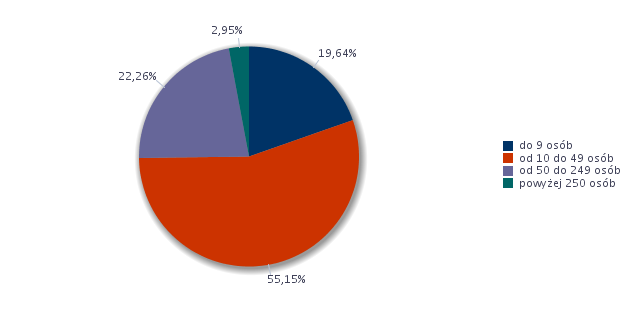 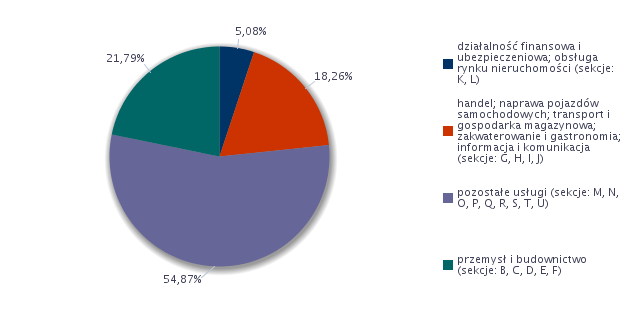 Rysunek 5. Odsetek przedsiębiorstw deklarujących zmiany w zatrudnieniu w 2016 roku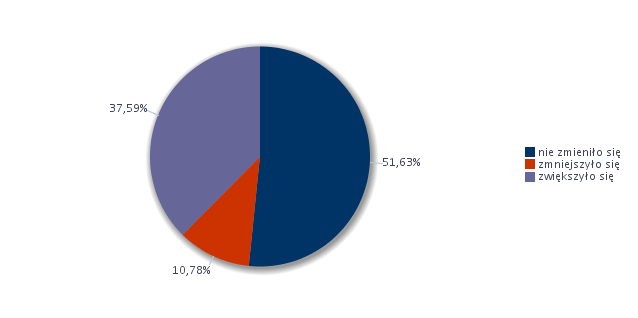 Rysunek 6. Odsetek przedsiębiorstw deklarujących zmiany w zatrudnieniu w 2016 roku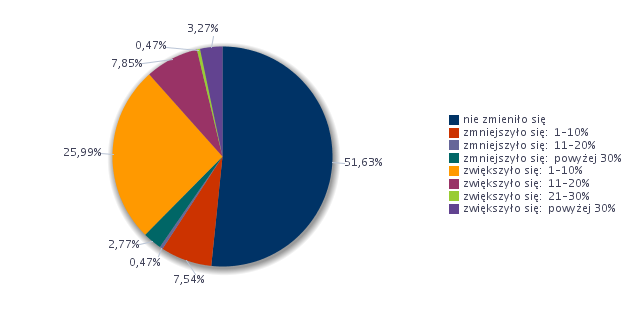 W 2016 r. wskaźnik zatrudnienia netto osiągnął wartość WZ=26,81. Oznacza, że odsetek firm deklarujących  zwiększenie zatrudnienia był 2 krotnie wyższy od odsetka przedsiębiorstw sygnalizujących redukcję zatrudnienia.Zgodnie z deklaracjami badanych w 2016 roku najczęściej zatrudniano m.in.: techników i średni personel, pracowników usług i sprzedawców, specjalistów, pracowników przy pracach prostych, pracowników biurowych. Najczęściej wymieniane przez pracodawców umiejętności, których oczekują od kandydatów to: komunikatywność, planowanie i organizacja pracy własnej, obsługa komputera i wykorzystanie Internetu, przedsiębiorczość, inicjatywność, kreatywność, sprawność psychofizyczna i psychomotoryczna, czytanie ze zrozumieniem i pisanie tekstów w języku polskim, wyszukiwanie informacji, analiza i wyciąganie wniosków, wykonywanie obliczeń. Pracodawcy biorący udział w badaniu cenią u kandydatów do pracy zawód wyuczony oraz doświadczenie zawodowe. W większości pracodawcy wysoko ocenili przygotowanie kandydatów do pracy w zawodzie.Trudności z pozyskaniem pracownikówTrudności z pozyskaniem pracownikówTrudności z pozyskaniem pracownikówLiczba bezrobotnych - stan na koniec okresu sprawozdawczegoElementarna grupa zawodówBrakujące umiejętności i uprawnieniaOdsetek wskazań odpowiedzi „tak”Liczba bezrobotnych - stan na koniec okresu sprawozdawczegoAgenci ubezpieczeniowiczytanie ze zrozumieniem i pisanie tekstów w języku polskim7,69%0Agenci ubezpieczeniowikomunikacja ustna / komunikatywność7,69%0Agenci ubezpieczeniowiobsługa komputera i wykorzystanie Internetu7,69%0Agenci ubezpieczeniowiobsługa, montaż i naprawa urządzeń technicznych7,69%0Agenci ubezpieczeniowiplanowanie i organizacja pracy własnej7,69%0Agenci ubezpieczeniowiwyszukiwanie informacji, analiza i wyciąganie wniosków7,69%0Agenci ubezpieczeniowiwywieranie wpływu7,69%0Agenci ubezpieczeniowiprzedsiębiorczość, inicjatywność, kreatywność0,00%0Agenci ubezpieczeniowisprawność psychofizyczna i psychomotoryczna0,00%0Agenci ubezpieczeniowiwspółpraca w zespole0,00%0Agenci ubezpieczeniowiwykonywanie obliczeń0,00%0Agenci ubezpieczeniowizarządzanie ludźmi / przywództwo0,00%0Agenci ubezpieczeniowiznajomość języków obcych0,00%0Doradcy finansowi i inwestycyjnikomunikacja ustna / komunikatywność7,69%0Doradcy finansowi i inwestycyjniobsługa komputera i wykorzystanie Internetu7,69%0Doradcy finansowi i inwestycyjniplanowanie i organizacja pracy własnej7,69%0Doradcy finansowi i inwestycyjniprzedsiębiorczość, inicjatywność, kreatywność7,69%0Doradcy finansowi i inwestycyjnisprawność psychofizyczna i psychomotoryczna7,69%0Doradcy finansowi i inwestycyjniwspółpraca w zespole7,69%0Doradcy finansowi i inwestycyjniwykonywanie obliczeń7,69%0Doradcy finansowi i inwestycyjniwyszukiwanie informacji, analiza i wyciąganie wniosków7,69%0Doradcy finansowi i inwestycyjniwywieranie wpływu7,69%0Doradcy finansowi i inwestycyjnizarządzanie ludźmi / przywództwo7,69%0Doradcy finansowi i inwestycyjniczytanie ze zrozumieniem i pisanie tekstów w języku polskim0,00%0Doradcy finansowi i inwestycyjniobsługa, montaż i naprawa urządzeń technicznych0,00%0Doradcy finansowi i inwestycyjniznajomość języków obcych0,00%0Gospodarze budynkówsprawność psychofizyczna i psychomotoryczna7,69%0Gospodarze budynkówczytanie ze zrozumieniem i pisanie tekstów w języku polskim0,00%0Gospodarze budynkówkomunikacja ustna / komunikatywność0,00%0Gospodarze budynkówobsługa komputera i wykorzystanie Internetu0,00%0Gospodarze budynkówobsługa, montaż i naprawa urządzeń technicznych0,00%0Gospodarze budynkówplanowanie i organizacja pracy własnej0,00%0Gospodarze budynkówprzedsiębiorczość, inicjatywność, kreatywność0,00%0Gospodarze budynkówwspółpraca w zespole0,00%0Gospodarze budynkówwykonywanie obliczeń0,00%0Gospodarze budynkówwyszukiwanie informacji, analiza i wyciąganie wniosków0,00%0Gospodarze budynkówwywieranie wpływu0,00%0Gospodarze budynkówzarządzanie ludźmi / przywództwo0,00%0Gospodarze budynkówznajomość języków obcych0,00%0Kelnerzykomunikacja ustna / komunikatywność7,69%0Kelnerzyplanowanie i organizacja pracy własnej7,69%0Kelnerzywspółpraca w zespole7,69%0Kelnerzysprawność psychofizyczna i psychomotoryczna3,85%0Kelnerzywykonywanie obliczeń3,85%0Kelnerzywyszukiwanie informacji, analiza i wyciąganie wniosków3,85%0Kelnerzyznajomość języków obcych3,85%0Kelnerzyczytanie ze zrozumieniem i pisanie tekstów w języku polskim0,00%0Kelnerzyobsługa komputera i wykorzystanie Internetu0,00%0Kelnerzyobsługa, montaż i naprawa urządzeń technicznych0,00%0Kelnerzyprzedsiębiorczość, inicjatywność, kreatywność0,00%0Kelnerzywywieranie wpływu0,00%0Kelnerzyzarządzanie ludźmi / przywództwo0,00%0Kierowcy operatorzy wózków jezdniowychobsługa komputera i wykorzystanie Internetu7,69%0Kierowcy operatorzy wózków jezdniowychobsługa, montaż i naprawa urządzeń technicznych7,69%0Kierowcy operatorzy wózków jezdniowychplanowanie i organizacja pracy własnej7,69%0Kierowcy operatorzy wózków jezdniowychprzedsiębiorczość, inicjatywność, kreatywność7,69%0Kierowcy operatorzy wózków jezdniowychsprawność psychofizyczna i psychomotoryczna7,69%0Kierowcy operatorzy wózków jezdniowychwspółpraca w zespole7,69%0Kierowcy operatorzy wózków jezdniowychwykonywanie obliczeń7,69%0Kierowcy operatorzy wózków jezdniowychwyszukiwanie informacji, analiza i wyciąganie wniosków7,69%0Kierowcy operatorzy wózków jezdniowychczytanie ze zrozumieniem i pisanie tekstów w języku polskim0,00%0Kierowcy operatorzy wózków jezdniowychkomunikacja ustna / komunikatywność0,00%0Kierowcy operatorzy wózków jezdniowychwywieranie wpływu0,00%0Kierowcy operatorzy wózków jezdniowychzarządzanie ludźmi / przywództwo0,00%0Kierowcy operatorzy wózków jezdniowychznajomość języków obcych0,00%0Kierowcy samochodów ciężarowychplanowanie i organizacja pracy własnej6,58%0Kierowcy samochodów ciężarowychprzedsiębiorczość, inicjatywność, kreatywność5,47%0Kierowcy samochodów ciężarowychwspółpraca w zespole5,47%0Kierowcy samochodów ciężarowychwykonywanie obliczeń5,47%0Kierowcy samochodów ciężarowychwyszukiwanie informacji, analiza i wyciąganie wniosków5,47%0Kierowcy samochodów ciężarowychczytanie ze zrozumieniem i pisanie tekstów w języku polskim4,36%0Kierowcy samochodów ciężarowychobsługa komputera i wykorzystanie Internetu4,36%0Kierowcy samochodów ciężarowychobsługa, montaż i naprawa urządzeń technicznych4,36%0Kierowcy samochodów ciężarowychsprawność psychofizyczna i psychomotoryczna4,36%0Kierowcy samochodów ciężarowychkomunikacja ustna / komunikatywność1,11%0Kierowcy samochodów ciężarowychznajomość języków obcych1,11%0Kierowcy samochodów ciężarowychwywieranie wpływu0,00%0Kierowcy samochodów ciężarowychzarządzanie ludźmi / przywództwo0,00%0Konstruktorzy i krojczowie odzieżykomunikacja ustna / komunikatywność7,69%0Konstruktorzy i krojczowie odzieżyobsługa, montaż i naprawa urządzeń technicznych7,69%0Konstruktorzy i krojczowie odzieżyplanowanie i organizacja pracy własnej7,69%0Konstruktorzy i krojczowie odzieżyprzedsiębiorczość, inicjatywność, kreatywność7,69%0Konstruktorzy i krojczowie odzieżysprawność psychofizyczna i psychomotoryczna7,69%0Konstruktorzy i krojczowie odzieżywspółpraca w zespole7,69%0Konstruktorzy i krojczowie odzieżywykonywanie obliczeń7,69%0Konstruktorzy i krojczowie odzieżywyszukiwanie informacji, analiza i wyciąganie wniosków7,69%0Konstruktorzy i krojczowie odzieżyczytanie ze zrozumieniem i pisanie tekstów w języku polskim0,00%0Konstruktorzy i krojczowie odzieżyobsługa komputera i wykorzystanie Internetu0,00%0Konstruktorzy i krojczowie odzieżywywieranie wpływu0,00%0Konstruktorzy i krojczowie odzieżyzarządzanie ludźmi / przywództwo0,00%0Konstruktorzy i krojczowie odzieżyznajomość języków obcych0,00%0Księgowiwyszukiwanie informacji, analiza i wyciąganie wniosków7,69%0Księgowiwykonywanie obliczeń5,13%0Księgowizarządzanie ludźmi / przywództwo5,13%0Księgowikomunikacja ustna / komunikatywność2,56%0Księgowiobsługa komputera i wykorzystanie Internetu2,56%0Księgowiplanowanie i organizacja pracy własnej2,56%0Księgowiprzedsiębiorczość, inicjatywność, kreatywność2,56%0Księgowiwspółpraca w zespole2,56%0Księgowiwywieranie wpływu2,56%0Księgowiczytanie ze zrozumieniem i pisanie tekstów w języku polskim0,00%0Księgowiobsługa, montaż i naprawa urządzeń technicznych0,00%0Księgowisprawność psychofizyczna i psychomotoryczna0,00%0Księgowiznajomość języków obcych0,00%0Kucharzekomunikacja ustna / komunikatywność7,69%0Kucharzeplanowanie i organizacja pracy własnej7,69%0Kucharzewspółpraca w zespole7,69%0Kucharzeobsługa, montaż i naprawa urządzeń technicznych3,85%0Kucharzesprawność psychofizyczna i psychomotoryczna3,85%0Kucharzewykonywanie obliczeń3,85%0Kucharzewyszukiwanie informacji, analiza i wyciąganie wniosków3,85%0Kucharzeznajomość języków obcych3,85%0Kucharzeczytanie ze zrozumieniem i pisanie tekstów w języku polskim0,00%0Kucharzeobsługa komputera i wykorzystanie Internetu0,00%0Kucharzeprzedsiębiorczość, inicjatywność, kreatywność0,00%0Kucharzewywieranie wpływu0,00%0Kucharzezarządzanie ludźmi / przywództwo0,00%0Monterzy konstrukcji budowlanych i konserwatorzy budynkówczytanie ze zrozumieniem i pisanie tekstów w języku polskim0,00%0Monterzy konstrukcji budowlanych i konserwatorzy budynkówkomunikacja ustna / komunikatywność0,00%0Monterzy konstrukcji budowlanych i konserwatorzy budynkówobsługa komputera i wykorzystanie Internetu0,00%0Monterzy konstrukcji budowlanych i konserwatorzy budynkówobsługa, montaż i naprawa urządzeń technicznych0,00%0Monterzy konstrukcji budowlanych i konserwatorzy budynkówplanowanie i organizacja pracy własnej0,00%0Monterzy konstrukcji budowlanych i konserwatorzy budynkówprzedsiębiorczość, inicjatywność, kreatywność0,00%0Monterzy konstrukcji budowlanych i konserwatorzy budynkówsprawność psychofizyczna i psychomotoryczna0,00%0Monterzy konstrukcji budowlanych i konserwatorzy budynkówwspółpraca w zespole0,00%0Monterzy konstrukcji budowlanych i konserwatorzy budynkówwykonywanie obliczeń0,00%0Monterzy konstrukcji budowlanych i konserwatorzy budynkówwyszukiwanie informacji, analiza i wyciąganie wniosków0,00%0Monterzy konstrukcji budowlanych i konserwatorzy budynkówwywieranie wpływu0,00%0Monterzy konstrukcji budowlanych i konserwatorzy budynkówzarządzanie ludźmi / przywództwo0,00%0Monterzy konstrukcji budowlanych i konserwatorzy budynkówznajomość języków obcych0,00%0Murarze i pokrewnikomunikacja ustna / komunikatywność7,69%0Murarze i pokrewniobsługa, montaż i naprawa urządzeń technicznych7,69%0Murarze i pokrewniplanowanie i organizacja pracy własnej7,69%0Murarze i pokrewnisprawność psychofizyczna i psychomotoryczna7,69%0Murarze i pokrewniwspółpraca w zespole7,69%0Murarze i pokrewniczytanie ze zrozumieniem i pisanie tekstów w języku polskim0,00%0Murarze i pokrewniobsługa komputera i wykorzystanie Internetu0,00%0Murarze i pokrewniprzedsiębiorczość, inicjatywność, kreatywność0,00%0Murarze i pokrewniwykonywanie obliczeń0,00%0Murarze i pokrewniwyszukiwanie informacji, analiza i wyciąganie wniosków0,00%0Murarze i pokrewniwywieranie wpływu0,00%0Murarze i pokrewnizarządzanie ludźmi / przywództwo0,00%0Murarze i pokrewniznajomość języków obcych0,00%0Nauczyciele gimnazjów i szkół ponadgimnazjalnych (z wyjątkiem nauczycieli kształcenia zawodowego)komunikacja ustna / komunikatywność7,69%0Nauczyciele gimnazjów i szkół ponadgimnazjalnych (z wyjątkiem nauczycieli kształcenia zawodowego)obsługa komputera i wykorzystanie Internetu7,69%0Nauczyciele gimnazjów i szkół ponadgimnazjalnych (z wyjątkiem nauczycieli kształcenia zawodowego)obsługa, montaż i naprawa urządzeń technicznych7,69%0Nauczyciele gimnazjów i szkół ponadgimnazjalnych (z wyjątkiem nauczycieli kształcenia zawodowego)planowanie i organizacja pracy własnej7,69%0Nauczyciele gimnazjów i szkół ponadgimnazjalnych (z wyjątkiem nauczycieli kształcenia zawodowego)przedsiębiorczość, inicjatywność, kreatywność7,69%0Nauczyciele gimnazjów i szkół ponadgimnazjalnych (z wyjątkiem nauczycieli kształcenia zawodowego)współpraca w zespole7,69%0Nauczyciele gimnazjów i szkół ponadgimnazjalnych (z wyjątkiem nauczycieli kształcenia zawodowego)wykonywanie obliczeń7,69%0Nauczyciele gimnazjów i szkół ponadgimnazjalnych (z wyjątkiem nauczycieli kształcenia zawodowego)wywieranie wpływu7,69%0Nauczyciele gimnazjów i szkół ponadgimnazjalnych (z wyjątkiem nauczycieli kształcenia zawodowego)zarządzanie ludźmi / przywództwo7,69%0Nauczyciele gimnazjów i szkół ponadgimnazjalnych (z wyjątkiem nauczycieli kształcenia zawodowego)czytanie ze zrozumieniem i pisanie tekstów w języku polskim0,00%0Nauczyciele gimnazjów i szkół ponadgimnazjalnych (z wyjątkiem nauczycieli kształcenia zawodowego)sprawność psychofizyczna i psychomotoryczna0,00%0Nauczyciele gimnazjów i szkół ponadgimnazjalnych (z wyjątkiem nauczycieli kształcenia zawodowego)wyszukiwanie informacji, analiza i wyciąganie wniosków0,00%0Nauczyciele gimnazjów i szkół ponadgimnazjalnych (z wyjątkiem nauczycieli kształcenia zawodowego)znajomość języków obcych0,00%0Nauczyciele kształcenia zawodowegoprzedsiębiorczość, inicjatywność, kreatywność7,69%0Nauczyciele kształcenia zawodowegowyszukiwanie informacji, analiza i wyciąganie wniosków7,69%0Nauczyciele kształcenia zawodowegoczytanie ze zrozumieniem i pisanie tekstów w języku polskim0,00%0Nauczyciele kształcenia zawodowegokomunikacja ustna / komunikatywność0,00%0Nauczyciele kształcenia zawodowegoobsługa komputera i wykorzystanie Internetu0,00%0Nauczyciele kształcenia zawodowegoobsługa, montaż i naprawa urządzeń technicznych0,00%0Nauczyciele kształcenia zawodowegoplanowanie i organizacja pracy własnej0,00%0Nauczyciele kształcenia zawodowegosprawność psychofizyczna i psychomotoryczna0,00%0Nauczyciele kształcenia zawodowegowspółpraca w zespole0,00%0Nauczyciele kształcenia zawodowegowykonywanie obliczeń0,00%0Nauczyciele kształcenia zawodowegowywieranie wpływu0,00%0Nauczyciele kształcenia zawodowegozarządzanie ludźmi / przywództwo0,00%0Nauczyciele kształcenia zawodowegoznajomość języków obcych0,00%0Nauczyciele szkół podstawowychkomunikacja ustna / komunikatywność7,69%0Nauczyciele szkół podstawowychobsługa komputera i wykorzystanie Internetu7,69%0Nauczyciele szkół podstawowychobsługa, montaż i naprawa urządzeń technicznych7,69%0Nauczyciele szkół podstawowychplanowanie i organizacja pracy własnej7,69%0Nauczyciele szkół podstawowychprzedsiębiorczość, inicjatywność, kreatywność7,69%0Nauczyciele szkół podstawowychwspółpraca w zespole7,69%0Nauczyciele szkół podstawowychwykonywanie obliczeń7,69%0Nauczyciele szkół podstawowychwywieranie wpływu7,69%0Nauczyciele szkół podstawowychzarządzanie ludźmi / przywództwo7,69%0Nauczyciele szkół podstawowychczytanie ze zrozumieniem i pisanie tekstów w języku polskim0,00%0Nauczyciele szkół podstawowychsprawność psychofizyczna i psychomotoryczna0,00%0Nauczyciele szkół podstawowychwyszukiwanie informacji, analiza i wyciąganie wniosków0,00%0Nauczyciele szkół podstawowychznajomość języków obcych0,00%0Ogółem (bez względu na zawód)planowanie i organizacja pracy własnej3,95%0Ogółem (bez względu na zawód)wyszukiwanie informacji, analiza i wyciąganie wniosków3,60%0Ogółem (bez względu na zawód)współpraca w zespole3,49%0Ogółem (bez względu na zawód)obsługa komputera i wykorzystanie Internetu3,08%0Ogółem (bez względu na zawód)komunikacja ustna / komunikatywność2,89%0Ogółem (bez względu na zawód)przedsiębiorczość, inicjatywność, kreatywność2,73%0Ogółem (bez względu na zawód)sprawność psychofizyczna i psychomotoryczna2,73%0Ogółem (bez względu na zawód)wykonywanie obliczeń2,62%0Ogółem (bez względu na zawód)obsługa, montaż i naprawa urządzeń technicznych1,58%0Ogółem (bez względu na zawód)czytanie ze zrozumieniem i pisanie tekstów w języku polskim1,52%0Ogółem (bez względu na zawód)wywieranie wpływu1,35%0Ogółem (bez względu na zawód)znajomość języków obcych1,13%0Ogółem (bez względu na zawód)zarządzanie ludźmi / przywództwo0,49%0Operatorzy maszyn do szyciaobsługa, montaż i naprawa urządzeń technicznych7,69%0Operatorzy maszyn do szyciaplanowanie i organizacja pracy własnej7,69%0Operatorzy maszyn do szyciasprawność psychofizyczna i psychomotoryczna7,69%0Operatorzy maszyn do szyciakomunikacja ustna / komunikatywność1,56%0Operatorzy maszyn do szyciaprzedsiębiorczość, inicjatywność, kreatywność1,56%0Operatorzy maszyn do szyciawspółpraca w zespole1,56%0Operatorzy maszyn do szyciawykonywanie obliczeń1,56%0Operatorzy maszyn do szyciawyszukiwanie informacji, analiza i wyciąganie wniosków1,56%0Operatorzy maszyn do szyciaczytanie ze zrozumieniem i pisanie tekstów w języku polskim0,00%0Operatorzy maszyn do szyciaobsługa komputera i wykorzystanie Internetu0,00%0Operatorzy maszyn do szyciawywieranie wpływu0,00%0Operatorzy maszyn do szyciazarządzanie ludźmi / przywództwo0,00%0Operatorzy maszyn do szyciaznajomość języków obcych0,00%0Operatorzy maszyn i urządzeń do produkcji i przetwórstwa metaliobsługa, montaż i naprawa urządzeń technicznych7,69%0Operatorzy maszyn i urządzeń do produkcji i przetwórstwa metaliplanowanie i organizacja pracy własnej7,69%0Operatorzy maszyn i urządzeń do produkcji i przetwórstwa metaliprzedsiębiorczość, inicjatywność, kreatywność7,69%0Operatorzy maszyn i urządzeń do produkcji i przetwórstwa metaliwykonywanie obliczeń7,69%0Operatorzy maszyn i urządzeń do produkcji i przetwórstwa metaliwyszukiwanie informacji, analiza i wyciąganie wniosków7,69%0Operatorzy maszyn i urządzeń do produkcji i przetwórstwa metaliczytanie ze zrozumieniem i pisanie tekstów w języku polskim0,00%0Operatorzy maszyn i urządzeń do produkcji i przetwórstwa metalikomunikacja ustna / komunikatywność0,00%0Operatorzy maszyn i urządzeń do produkcji i przetwórstwa metaliobsługa komputera i wykorzystanie Internetu0,00%0Operatorzy maszyn i urządzeń do produkcji i przetwórstwa metalisprawność psychofizyczna i psychomotoryczna0,00%0Operatorzy maszyn i urządzeń do produkcji i przetwórstwa metaliwspółpraca w zespole0,00%0Operatorzy maszyn i urządzeń do produkcji i przetwórstwa metaliwywieranie wpływu0,00%0Operatorzy maszyn i urządzeń do produkcji i przetwórstwa metalizarządzanie ludźmi / przywództwo0,00%0Operatorzy maszyn i urządzeń do produkcji i przetwórstwa metaliznajomość języków obcych0,00%0Operatorzy sprzętu do robót ziemnych i urządzeń pokrewnychkomunikacja ustna / komunikatywność7,69%0Operatorzy sprzętu do robót ziemnych i urządzeń pokrewnychobsługa, montaż i naprawa urządzeń technicznych7,69%0Operatorzy sprzętu do robót ziemnych i urządzeń pokrewnychplanowanie i organizacja pracy własnej7,69%0Operatorzy sprzętu do robót ziemnych i urządzeń pokrewnychsprawność psychofizyczna i psychomotoryczna7,69%0Operatorzy sprzętu do robót ziemnych i urządzeń pokrewnychwspółpraca w zespole7,69%0Operatorzy sprzętu do robót ziemnych i urządzeń pokrewnychczytanie ze zrozumieniem i pisanie tekstów w języku polskim0,00%0Operatorzy sprzętu do robót ziemnych i urządzeń pokrewnychobsługa komputera i wykorzystanie Internetu0,00%0Operatorzy sprzętu do robót ziemnych i urządzeń pokrewnychprzedsiębiorczość, inicjatywność, kreatywność0,00%0Operatorzy sprzętu do robót ziemnych i urządzeń pokrewnychwykonywanie obliczeń0,00%0Operatorzy sprzętu do robót ziemnych i urządzeń pokrewnychwyszukiwanie informacji, analiza i wyciąganie wniosków0,00%0Operatorzy sprzętu do robót ziemnych i urządzeń pokrewnychwywieranie wpływu0,00%0Operatorzy sprzętu do robót ziemnych i urządzeń pokrewnychzarządzanie ludźmi / przywództwo0,00%0Operatorzy sprzętu do robót ziemnych i urządzeń pokrewnychznajomość języków obcych0,00%0Piekarze, cukiernicy i pokrewniplanowanie i organizacja pracy własnej7,69%0Piekarze, cukiernicy i pokrewniobsługa, montaż i naprawa urządzeń technicznych6,13%0Piekarze, cukiernicy i pokrewnikomunikacja ustna / komunikatywność1,56%0Piekarze, cukiernicy i pokrewnisprawność psychofizyczna i psychomotoryczna1,56%0Piekarze, cukiernicy i pokrewniwspółpraca w zespole1,56%0Piekarze, cukiernicy i pokrewniwykonywanie obliczeń1,56%0Piekarze, cukiernicy i pokrewniwyszukiwanie informacji, analiza i wyciąganie wniosków1,56%0Piekarze, cukiernicy i pokrewniczytanie ze zrozumieniem i pisanie tekstów w języku polskim0,00%0Piekarze, cukiernicy i pokrewniobsługa komputera i wykorzystanie Internetu0,00%0Piekarze, cukiernicy i pokrewniprzedsiębiorczość, inicjatywność, kreatywność0,00%0Piekarze, cukiernicy i pokrewniwywieranie wpływu0,00%0Piekarze, cukiernicy i pokrewnizarządzanie ludźmi / przywództwo0,00%0Piekarze, cukiernicy i pokrewniznajomość języków obcych0,00%0Pomoce i sprzątaczki biurowe, hotelowe i pokrewneczytanie ze zrozumieniem i pisanie tekstów w języku polskim7,69%0Pomoce i sprzątaczki biurowe, hotelowe i pokrewnekomunikacja ustna / komunikatywność7,69%0Pomoce i sprzątaczki biurowe, hotelowe i pokrewneplanowanie i organizacja pracy własnej7,69%0Pomoce i sprzątaczki biurowe, hotelowe i pokrewnesprawność psychofizyczna i psychomotoryczna7,69%0Pomoce i sprzątaczki biurowe, hotelowe i pokrewnewspółpraca w zespole7,69%0Pomoce i sprzątaczki biurowe, hotelowe i pokrewnewyszukiwanie informacji, analiza i wyciąganie wniosków7,69%0Pomoce i sprzątaczki biurowe, hotelowe i pokrewneznajomość języków obcych7,69%0Pomoce i sprzątaczki biurowe, hotelowe i pokrewneobsługa komputera i wykorzystanie Internetu0,00%0Pomoce i sprzątaczki biurowe, hotelowe i pokrewneobsługa, montaż i naprawa urządzeń technicznych0,00%0Pomoce i sprzątaczki biurowe, hotelowe i pokrewneprzedsiębiorczość, inicjatywność, kreatywność0,00%0Pomoce i sprzątaczki biurowe, hotelowe i pokrewnewykonywanie obliczeń0,00%0Pomoce i sprzątaczki biurowe, hotelowe i pokrewnewywieranie wpływu0,00%0Pomoce i sprzątaczki biurowe, hotelowe i pokrewnezarządzanie ludźmi / przywództwo0,00%0Pomoce kuchennekomunikacja ustna / komunikatywność7,69%0Pomoce kuchenneplanowanie i organizacja pracy własnej7,69%0Pomoce kuchennesprawność psychofizyczna i psychomotoryczna7,69%0Pomoce kuchennewspółpraca w zespole7,69%0Pomoce kuchenneczytanie ze zrozumieniem i pisanie tekstów w języku polskim0,00%0Pomoce kuchenneobsługa komputera i wykorzystanie Internetu0,00%0Pomoce kuchenneobsługa, montaż i naprawa urządzeń technicznych0,00%0Pomoce kuchenneprzedsiębiorczość, inicjatywność, kreatywność0,00%0Pomoce kuchennewykonywanie obliczeń0,00%0Pomoce kuchennewyszukiwanie informacji, analiza i wyciąganie wniosków0,00%0Pomoce kuchennewywieranie wpływu0,00%0Pomoce kuchennezarządzanie ludźmi / przywództwo0,00%0Pomoce kuchenneznajomość języków obcych0,00%0Pracownicy zakładów pogrzebowychkomunikacja ustna / komunikatywność7,69%0Pracownicy zakładów pogrzebowychplanowanie i organizacja pracy własnej7,69%0Pracownicy zakładów pogrzebowychsprawność psychofizyczna i psychomotoryczna7,69%0Pracownicy zakładów pogrzebowychwspółpraca w zespole7,69%0Pracownicy zakładów pogrzebowychwykonywanie obliczeń7,69%0Pracownicy zakładów pogrzebowychczytanie ze zrozumieniem i pisanie tekstów w języku polskim0,00%0Pracownicy zakładów pogrzebowychobsługa komputera i wykorzystanie Internetu0,00%0Pracownicy zakładów pogrzebowychobsługa, montaż i naprawa urządzeń technicznych0,00%0Pracownicy zakładów pogrzebowychprzedsiębiorczość, inicjatywność, kreatywność0,00%0Pracownicy zakładów pogrzebowychwyszukiwanie informacji, analiza i wyciąganie wniosków0,00%0Pracownicy zakładów pogrzebowychwywieranie wpływu0,00%0Pracownicy zakładów pogrzebowychzarządzanie ludźmi / przywództwo0,00%0Pracownicy zakładów pogrzebowychznajomość języków obcych0,00%0Programiści aplikacjiczytanie ze zrozumieniem i pisanie tekstów w języku polskim3,85%0Programiści aplikacjikomunikacja ustna / komunikatywność3,85%0Programiści aplikacjiobsługa komputera i wykorzystanie Internetu3,85%0Programiści aplikacjiprzedsiębiorczość, inicjatywność, kreatywność3,85%0Programiści aplikacjiwyszukiwanie informacji, analiza i wyciąganie wniosków3,85%0Programiści aplikacjiobsługa, montaż i naprawa urządzeń technicznych0,00%0Programiści aplikacjiplanowanie i organizacja pracy własnej0,00%0Programiści aplikacjisprawność psychofizyczna i psychomotoryczna0,00%0Programiści aplikacjiwspółpraca w zespole0,00%0Programiści aplikacjiwykonywanie obliczeń0,00%0Programiści aplikacjiwywieranie wpływu0,00%0Programiści aplikacjizarządzanie ludźmi / przywództwo0,00%0Programiści aplikacjiznajomość języków obcych0,00%0Przedstawiciele handlowiplanowanie i organizacja pracy własnej7,69%0przedsiębiorczość, inicjatywność, kreatywność7,69%0wykonywanie obliczeń7,69%0wyszukiwanie informacji, analiza i wyciąganie wniosków7,69%0czytanie ze zrozumieniem i pisanie tekstów w języku polskim0,00%0komunikacja ustna / komunikatywność0,00%0obsługa komputera i wykorzystanie Internetu0,00%0obsługa, montaż i naprawa urządzeń technicznych0,00%0sprawność psychofizyczna i psychomotoryczna0,00%0współpraca w zespole0,00%0wywieranie wpływu0,00%0zarządzanie ludźmi / przywództwo0,00%0znajomość języków obcych0,00%0Psycholodzy i pokrewniczytanie ze zrozumieniem i pisanie tekstów w języku polskim7,69%0Psycholodzy i pokrewnikomunikacja ustna / komunikatywność7,69%0Psycholodzy i pokrewniobsługa komputera i wykorzystanie Internetu7,69%0Psycholodzy i pokrewniobsługa, montaż i naprawa urządzeń technicznych7,69%0Psycholodzy i pokrewniplanowanie i organizacja pracy własnej7,69%0Psycholodzy i pokrewniprzedsiębiorczość, inicjatywność, kreatywność7,69%0Psycholodzy i pokrewniwspółpraca w zespole7,69%0Psycholodzy i pokrewniwyszukiwanie informacji, analiza i wyciąganie wniosków7,69%0Psycholodzy i pokrewniwywieranie wpływu7,69%0Psycholodzy i pokrewnisprawność psychofizyczna i psychomotoryczna0,00%0Psycholodzy i pokrewniwykonywanie obliczeń0,00%0Psycholodzy i pokrewnizarządzanie ludźmi / przywództwo0,00%0Psycholodzy i pokrewniznajomość języków obcych0,00%0Recepcjoniści (z wyłączeniem hotelowych)wyszukiwanie informacji, analiza i wyciąganie wniosków7,69%0Recepcjoniści (z wyłączeniem hotelowych)znajomość języków obcych7,69%0Recepcjoniści (z wyłączeniem hotelowych)czytanie ze zrozumieniem i pisanie tekstów w języku polskim0,00%0Recepcjoniści (z wyłączeniem hotelowych)komunikacja ustna / komunikatywność0,00%0Recepcjoniści (z wyłączeniem hotelowych)obsługa komputera i wykorzystanie Internetu0,00%0Recepcjoniści (z wyłączeniem hotelowych)obsługa, montaż i naprawa urządzeń technicznych0,00%0Recepcjoniści (z wyłączeniem hotelowych)planowanie i organizacja pracy własnej0,00%0Recepcjoniści (z wyłączeniem hotelowych)przedsiębiorczość, inicjatywność, kreatywność0,00%0Recepcjoniści (z wyłączeniem hotelowych)sprawność psychofizyczna i psychomotoryczna0,00%0Recepcjoniści (z wyłączeniem hotelowych)współpraca w zespole0,00%0Recepcjoniści (z wyłączeniem hotelowych)wykonywanie obliczeń0,00%0Recepcjoniści (z wyłączeniem hotelowych)wywieranie wpływu0,00%0Recepcjoniści (z wyłączeniem hotelowych)zarządzanie ludźmi / przywództwo0,00%0Recepcjoniści hotelowiczytanie ze zrozumieniem i pisanie tekstów w języku polskim7,69%0Recepcjoniści hotelowikomunikacja ustna / komunikatywność7,69%0Recepcjoniści hotelowiobsługa komputera i wykorzystanie Internetu7,69%0Recepcjoniści hotelowiplanowanie i organizacja pracy własnej7,69%0Recepcjoniści hotelowiprzedsiębiorczość, inicjatywność, kreatywność7,69%0Recepcjoniści hotelowisprawność psychofizyczna i psychomotoryczna7,69%0Recepcjoniści hotelowiwspółpraca w zespole7,69%0Recepcjoniści hotelowiwykonywanie obliczeń7,69%0Recepcjoniści hotelowiwyszukiwanie informacji, analiza i wyciąganie wniosków7,69%0Recepcjoniści hotelowiwywieranie wpływu7,69%0Recepcjoniści hotelowizarządzanie ludźmi / przywództwo7,69%0Recepcjoniści hotelowiznajomość języków obcych7,69%0Recepcjoniści hotelowiobsługa, montaż i naprawa urządzeń technicznych0,00%0Robotnicy wykonujący prace proste w budownictwie drogowym, wodnym i pokrewnikomunikacja ustna / komunikatywność7,69%0Robotnicy wykonujący prace proste w budownictwie drogowym, wodnym i pokrewniobsługa, montaż i naprawa urządzeń technicznych7,69%0Robotnicy wykonujący prace proste w budownictwie drogowym, wodnym i pokrewniplanowanie i organizacja pracy własnej7,69%0Robotnicy wykonujący prace proste w budownictwie drogowym, wodnym i pokrewnisprawność psychofizyczna i psychomotoryczna7,69%0Robotnicy wykonujący prace proste w budownictwie drogowym, wodnym i pokrewniczytanie ze zrozumieniem i pisanie tekstów w języku polskim0,00%0Robotnicy wykonujący prace proste w budownictwie drogowym, wodnym i pokrewniobsługa komputera i wykorzystanie Internetu0,00%0Robotnicy wykonujący prace proste w budownictwie drogowym, wodnym i pokrewniprzedsiębiorczość, inicjatywność, kreatywność0,00%0Robotnicy wykonujący prace proste w budownictwie drogowym, wodnym i pokrewniwspółpraca w zespole0,00%0Robotnicy wykonujący prace proste w budownictwie drogowym, wodnym i pokrewniwykonywanie obliczeń0,00%0Robotnicy wykonujący prace proste w budownictwie drogowym, wodnym i pokrewniwyszukiwanie informacji, analiza i wyciąganie wniosków0,00%0Robotnicy wykonujący prace proste w budownictwie drogowym, wodnym i pokrewniwywieranie wpływu0,00%0Robotnicy wykonujący prace proste w budownictwie drogowym, wodnym i pokrewnizarządzanie ludźmi / przywództwo0,00%0Robotnicy wykonujący prace proste w budownictwie drogowym, wodnym i pokrewniznajomość języków obcych0,00%0Spawacze i pokrewnikomunikacja ustna / komunikatywność7,69%0Spawacze i pokrewniplanowanie i organizacja pracy własnej7,69%0Spawacze i pokrewnisprawność psychofizyczna i psychomotoryczna7,69%0Spawacze i pokrewniwspółpraca w zespole7,69%0Spawacze i pokrewniwyszukiwanie informacji, analiza i wyciąganie wniosków7,69%0Spawacze i pokrewniobsługa, montaż i naprawa urządzeń technicznych6,25%0Spawacze i pokrewniprzedsiębiorczość, inicjatywność, kreatywność6,25%0Spawacze i pokrewniwywieranie wpływu6,25%0Spawacze i pokrewniczytanie ze zrozumieniem i pisanie tekstów w języku polskim0,00%0Spawacze i pokrewniobsługa komputera i wykorzystanie Internetu0,00%0Spawacze i pokrewniwykonywanie obliczeń0,00%0Spawacze i pokrewnizarządzanie ludźmi / przywództwo0,00%0Spawacze i pokrewniznajomość języków obcych0,00%0Specjaliści do spraw administracji i rozwojuczytanie ze zrozumieniem i pisanie tekstów w języku polskim7,69%0Specjaliści do spraw administracji i rozwojukomunikacja ustna / komunikatywność7,69%0Specjaliści do spraw administracji i rozwojuobsługa komputera i wykorzystanie Internetu7,69%0Specjaliści do spraw administracji i rozwojuobsługa, montaż i naprawa urządzeń technicznych7,69%0Specjaliści do spraw administracji i rozwojuplanowanie i organizacja pracy własnej7,69%0Specjaliści do spraw administracji i rozwojuprzedsiębiorczość, inicjatywność, kreatywność7,69%0Specjaliści do spraw administracji i rozwojusprawność psychofizyczna i psychomotoryczna7,69%0Specjaliści do spraw administracji i rozwojuwspółpraca w zespole7,69%0Specjaliści do spraw administracji i rozwojuwykonywanie obliczeń7,69%0Specjaliści do spraw administracji i rozwojuwyszukiwanie informacji, analiza i wyciąganie wniosków0,00%0Specjaliści do spraw administracji i rozwojuwywieranie wpływu0,00%0Specjaliści do spraw administracji i rozwojuzarządzanie ludźmi / przywództwo0,00%0Specjaliści do spraw administracji i rozwojuznajomość języków obcych0,00%0Specjaliści do spraw zarządzania i organizacjiplanowanie i organizacja pracy własnej7,69%0Specjaliści do spraw zarządzania i organizacjisprawność psychofizyczna i psychomotoryczna7,69%0Specjaliści do spraw zarządzania i organizacjiznajomość języków obcych7,69%0Specjaliści do spraw zarządzania i organizacjiczytanie ze zrozumieniem i pisanie tekstów w języku polskim0,00%0Specjaliści do spraw zarządzania i organizacjikomunikacja ustna / komunikatywność0,00%0Specjaliści do spraw zarządzania i organizacjiobsługa komputera i wykorzystanie Internetu0,00%0Specjaliści do spraw zarządzania i organizacjiobsługa, montaż i naprawa urządzeń technicznych0,00%0Specjaliści do spraw zarządzania i organizacjiprzedsiębiorczość, inicjatywność, kreatywność0,00%0Specjaliści do spraw zarządzania i organizacjiwspółpraca w zespole0,00%0Specjaliści do spraw zarządzania i organizacjiwykonywanie obliczeń0,00%0Specjaliści do spraw zarządzania i organizacjiwyszukiwanie informacji, analiza i wyciąganie wniosków0,00%0Specjaliści do spraw zarządzania i organizacjiwywieranie wpływu0,00%0Specjaliści do spraw zarządzania i organizacjizarządzanie ludźmi / przywództwo0,00%0Specjaliści z dziedziny prawa gdzie indziej niesklasyfikowaniczytanie ze zrozumieniem i pisanie tekstów w języku polskim7,69%0Specjaliści z dziedziny prawa gdzie indziej niesklasyfikowanikomunikacja ustna / komunikatywność7,69%0Specjaliści z dziedziny prawa gdzie indziej niesklasyfikowaniobsługa komputera i wykorzystanie Internetu7,69%0Specjaliści z dziedziny prawa gdzie indziej niesklasyfikowaniobsługa, montaż i naprawa urządzeń technicznych7,69%0Specjaliści z dziedziny prawa gdzie indziej niesklasyfikowaniplanowanie i organizacja pracy własnej7,69%0Specjaliści z dziedziny prawa gdzie indziej niesklasyfikowaniprzedsiębiorczość, inicjatywność, kreatywność7,69%0Specjaliści z dziedziny prawa gdzie indziej niesklasyfikowanisprawność psychofizyczna i psychomotoryczna7,69%0Specjaliści z dziedziny prawa gdzie indziej niesklasyfikowaniwspółpraca w zespole7,69%0Specjaliści z dziedziny prawa gdzie indziej niesklasyfikowaniwykonywanie obliczeń7,69%0Specjaliści z dziedziny prawa gdzie indziej niesklasyfikowaniwyszukiwanie informacji, analiza i wyciąganie wniosków7,69%0Specjaliści z dziedziny prawa gdzie indziej niesklasyfikowaniwywieranie wpływu7,69%0Specjaliści z dziedziny prawa gdzie indziej niesklasyfikowanizarządzanie ludźmi / przywództwo0,00%0Specjaliści z dziedziny prawa gdzie indziej niesklasyfikowaniznajomość języków obcych0,00%0Spedytorzy i pokrewniobsługa komputera i wykorzystanie Internetu7,69%0Spedytorzy i pokrewniwykonywanie obliczeń7,69%0Spedytorzy i pokrewniwyszukiwanie informacji, analiza i wyciąganie wniosków7,69%0Spedytorzy i pokrewniczytanie ze zrozumieniem i pisanie tekstów w języku polskim0,00%0Spedytorzy i pokrewnikomunikacja ustna / komunikatywność0,00%0Spedytorzy i pokrewniobsługa, montaż i naprawa urządzeń technicznych0,00%0Spedytorzy i pokrewniplanowanie i organizacja pracy własnej0,00%0Spedytorzy i pokrewniprzedsiębiorczość, inicjatywność, kreatywność0,00%0Spedytorzy i pokrewnisprawność psychofizyczna i psychomotoryczna0,00%0Spedytorzy i pokrewniwspółpraca w zespole0,00%0Spedytorzy i pokrewniwywieranie wpływu0,00%0Spedytorzy i pokrewnizarządzanie ludźmi / przywództwo0,00%0Spedytorzy i pokrewniznajomość języków obcych0,00%0Sprzedawcy sklepowi (ekspedienci)czytanie ze zrozumieniem i pisanie tekstów w języku polskim7,69%0Sprzedawcy sklepowi (ekspedienci)planowanie i organizacja pracy własnej7,69%0Sprzedawcy sklepowi (ekspedienci)wyszukiwanie informacji, analiza i wyciąganie wniosków7,69%0Sprzedawcy sklepowi (ekspedienci)przedsiębiorczość, inicjatywność, kreatywność6,91%0Sprzedawcy sklepowi (ekspedienci)współpraca w zespole6,91%0Sprzedawcy sklepowi (ekspedienci)wykonywanie obliczeń6,91%0Sprzedawcy sklepowi (ekspedienci)obsługa komputera i wykorzystanie Internetu6,13%0Sprzedawcy sklepowi (ekspedienci)sprawność psychofizyczna i psychomotoryczna6,13%0Sprzedawcy sklepowi (ekspedienci)komunikacja ustna / komunikatywność4,63%0Sprzedawcy sklepowi (ekspedienci)obsługa, montaż i naprawa urządzeń technicznych3,07%0Sprzedawcy sklepowi (ekspedienci)wywieranie wpływu3,07%0Sprzedawcy sklepowi (ekspedienci)znajomość języków obcych0,78%0Sprzedawcy sklepowi (ekspedienci)zarządzanie ludźmi / przywództwo0,00%0Stolarze meblowi i pokrewniczytanie ze zrozumieniem i pisanie tekstów w języku polskim7,69%0Stolarze meblowi i pokrewnikomunikacja ustna / komunikatywność7,69%0Stolarze meblowi i pokrewniobsługa komputera i wykorzystanie Internetu7,69%0Stolarze meblowi i pokrewniobsługa, montaż i naprawa urządzeń technicznych7,69%0Stolarze meblowi i pokrewniprzedsiębiorczość, inicjatywność, kreatywność7,69%0Stolarze meblowi i pokrewnisprawność psychofizyczna i psychomotoryczna7,69%0Stolarze meblowi i pokrewniwspółpraca w zespole7,69%0Stolarze meblowi i pokrewniwykonywanie obliczeń7,69%0Stolarze meblowi i pokrewniwyszukiwanie informacji, analiza i wyciąganie wniosków7,69%0Stolarze meblowi i pokrewniplanowanie i organizacja pracy własnej0,00%0Stolarze meblowi i pokrewniwywieranie wpływu0,00%0Stolarze meblowi i pokrewnizarządzanie ludźmi / przywództwo0,00%0Stolarze meblowi i pokrewniznajomość języków obcych0,00%0Technicy mechanicyczytanie ze zrozumieniem i pisanie tekstów w języku polskim0,00%0Technicy mechanicykomunikacja ustna / komunikatywność0,00%0Technicy mechanicyobsługa komputera i wykorzystanie Internetu0,00%0Technicy mechanicyobsługa, montaż i naprawa urządzeń technicznych0,00%0Technicy mechanicyplanowanie i organizacja pracy własnej0,00%0Technicy mechanicyprzedsiębiorczość, inicjatywność, kreatywność0,00%0Technicy mechanicysprawność psychofizyczna i psychomotoryczna0,00%0Technicy mechanicywspółpraca w zespole0,00%0Technicy mechanicywykonywanie obliczeń0,00%0Technicy mechanicywyszukiwanie informacji, analiza i wyciąganie wniosków0,00%0Technicy mechanicywywieranie wpływu0,00%0Technicy mechanicyzarządzanie ludźmi / przywództwo0,00%0Technicy mechanicyznajomość języków obcych0,00%0Technicy nauk chemicznych, fizycznych i pokrewniczytanie ze zrozumieniem i pisanie tekstów w języku polskim0,00%0Technicy nauk chemicznych, fizycznych i pokrewnikomunikacja ustna / komunikatywność0,00%0Technicy nauk chemicznych, fizycznych i pokrewniobsługa komputera i wykorzystanie Internetu0,00%0Technicy nauk chemicznych, fizycznych i pokrewniobsługa, montaż i naprawa urządzeń technicznych0,00%0Technicy nauk chemicznych, fizycznych i pokrewniplanowanie i organizacja pracy własnej0,00%0Technicy nauk chemicznych, fizycznych i pokrewniprzedsiębiorczość, inicjatywność, kreatywność0,00%0Technicy nauk chemicznych, fizycznych i pokrewnisprawność psychofizyczna i psychomotoryczna0,00%0Technicy nauk chemicznych, fizycznych i pokrewniwspółpraca w zespole0,00%0Technicy nauk chemicznych, fizycznych i pokrewniwykonywanie obliczeń0,00%0Technicy nauk chemicznych, fizycznych i pokrewniwyszukiwanie informacji, analiza i wyciąganie wniosków0,00%0Technicy nauk chemicznych, fizycznych i pokrewniwywieranie wpływu0,00%0Technicy nauk chemicznych, fizycznych i pokrewnizarządzanie ludźmi / przywództwo0,00%0Technicy nauk chemicznych, fizycznych i pokrewniznajomość języków obcych0,00%0Trenerzy, instruktorzy i działacze sportowikomunikacja ustna / komunikatywność7,69%0Trenerzy, instruktorzy i działacze sportowiplanowanie i organizacja pracy własnej7,69%0Trenerzy, instruktorzy i działacze sportowiprzedsiębiorczość, inicjatywność, kreatywność7,69%0Trenerzy, instruktorzy i działacze sportowiwspółpraca w zespole7,69%0Trenerzy, instruktorzy i działacze sportowiwyszukiwanie informacji, analiza i wyciąganie wniosków7,69%0Trenerzy, instruktorzy i działacze sportowiwywieranie wpływu7,69%0Trenerzy, instruktorzy i działacze sportowizarządzanie ludźmi / przywództwo7,69%0Trenerzy, instruktorzy i działacze sportowiczytanie ze zrozumieniem i pisanie tekstów w języku polskim0,00%0Trenerzy, instruktorzy i działacze sportowiobsługa komputera i wykorzystanie Internetu0,00%0Trenerzy, instruktorzy i działacze sportowiobsługa, montaż i naprawa urządzeń technicznych0,00%0Trenerzy, instruktorzy i działacze sportowisprawność psychofizyczna i psychomotoryczna0,00%0Trenerzy, instruktorzy i działacze sportowiwykonywanie obliczeń0,00%0Trenerzy, instruktorzy i działacze sportowiznajomość języków obcych0,00%0Ślusarze i pokrewniplanowanie i organizacja pracy własnej7,69%0Ślusarze i pokrewniczytanie ze zrozumieniem i pisanie tekstów w języku polskim0,00%0Ślusarze i pokrewnikomunikacja ustna / komunikatywność0,00%0Ślusarze i pokrewniobsługa komputera i wykorzystanie Internetu0,00%0Ślusarze i pokrewniobsługa, montaż i naprawa urządzeń technicznych0,00%0Ślusarze i pokrewniprzedsiębiorczość, inicjatywność, kreatywność0,00%0Ślusarze i pokrewnisprawność psychofizyczna i psychomotoryczna0,00%0Ślusarze i pokrewniwspółpraca w zespole0,00%0Ślusarze i pokrewniwykonywanie obliczeń0,00%0Ślusarze i pokrewniwyszukiwanie informacji, analiza i wyciąganie wniosków0,00%0Ślusarze i pokrewniwywieranie wpływu0,00%0Ślusarze i pokrewnizarządzanie ludźmi / przywództwo0,00%0Ślusarze i pokrewniznajomość języków obcych0,00%0Rysunek 12. Prognozowany wskaźnik zatrudnienia netto dla wielkich grup zawodów w 2017 rokuRysunek 12. Prognozowany wskaźnik zatrudnienia netto dla wielkich grup zawodów w 2017 rokuWielkie grupy zawodówPrognozowany wskaźnik zatrudnienia nettoOperatorzy i monterzy maszyn i urządzeń13,54%Pracownicy biurowi6,70%Pracownicy przy pracach prostych13,54%Pracownicy usług i sprzedawcy8,74%Przedstawiciele władz publicznych, wyżsi urzędnicy i kierownicy0,00%Robotnicy przemysłowi i rzemieślnicy13,54%Rolnicy, ogrodnicy, leśnicy i rybacy0,00%Siły zbrojne0,00%Specjaliści7,81%Technicy i inny średni personel13,54%SekcjaZaklasyfikowanieGrupa elementarnaGrupa elementarnaGrupa elementarnaDEFICYTzawód maksymalnie deficytowyAnalitycy systemów komputerowychAnalitycy systemów komputerowychAnalitycy systemów komputerowychDEFICYTzawód maksymalnie deficytowyAnkieterzyAnkieterzyAnkieterzyDEFICYTzawód maksymalnie deficytowyInżynierowie elektronicyInżynierowie elektronicyInżynierowie elektronicyDEFICYTzawód maksymalnie deficytowyLekarze dentyści specjaliści (ze specjalizacją II stopnia lub tytułem specjalisty)Lekarze dentyści specjaliści (ze specjalizacją II stopnia lub tytułem specjalisty)Lekarze dentyści specjaliści (ze specjalizacją II stopnia lub tytułem specjalisty)DEFICYTzawód maksymalnie deficytowyMonterzy izolacjiMonterzy izolacjiMonterzy izolacjiDEFICYTzawód maksymalnie deficytowyWydawcy posiłkówWydawcy posiłkówWydawcy posiłkówDEFICYTzawód deficytowyPracownicy wykonujący dorywcze prace prostePracownicy wykonujący dorywcze prace prostePracownicy wykonujący dorywcze prace prosteDEFICYTzawód deficytowyPracownicy przy pracach przygotowawczych do drukuPracownicy przy pracach przygotowawczych do drukuPracownicy przy pracach przygotowawczych do drukuDEFICYTzawód deficytowyMistrzowie produkcji w przemyśle przetwórczymMistrzowie produkcji w przemyśle przetwórczymMistrzowie produkcji w przemyśle przetwórczymDEFICYTzawód deficytowyRobotnicy przemysłowi i rzemieślnicy gdzie indziej niesklasyfikowaniRobotnicy przemysłowi i rzemieślnicy gdzie indziej niesklasyfikowaniRobotnicy przemysłowi i rzemieślnicy gdzie indziej niesklasyfikowaniDEFICYTzawód deficytowyPracownicy świadczący usługi na ulicachPracownicy świadczący usługi na ulicachPracownicy świadczący usługi na ulicachDEFICYTzawód deficytowyMonterzy sprzętu elektronicznegoMonterzy sprzętu elektronicznegoMonterzy sprzętu elektronicznegoDEFICYTzawód deficytowyMonterzy i serwisanci urządzeń elektronicznychMonterzy i serwisanci urządzeń elektronicznychMonterzy i serwisanci urządzeń elektronicznychDEFICYTzawód deficytowyTechnicy farmaceutyczniTechnicy farmaceutyczniTechnicy farmaceutyczniDEFICYTzawód deficytowyRobotnicy wykonujący prace proste w przemyśle gdzie indziej niesklasyfikowaniRobotnicy wykonujący prace proste w przemyśle gdzie indziej niesklasyfikowaniRobotnicy wykonujący prace proste w przemyśle gdzie indziej niesklasyfikowaniDEFICYTzawód deficytowyInżynierowie do spraw przemysłu i produkcjiInżynierowie do spraw przemysłu i produkcjiInżynierowie do spraw przemysłu i produkcjiDEFICYTzawód deficytowyPracownicy zakładów pogrzebowychPracownicy zakładów pogrzebowychPracownicy zakładów pogrzebowychDEFICYTzawód deficytowySprzedawcy (konsultanci) w centrach sprzedaży telefonicznej / internetowejSprzedawcy (konsultanci) w centrach sprzedaży telefonicznej / internetowejSprzedawcy (konsultanci) w centrach sprzedaży telefonicznej / internetowejRÓWNOWAGAzawód zrównoważonyOperatorzy maszyn do szyciaOperatorzy maszyn do szyciaOperatorzy maszyn do szyciaNADWYŻKAzawód nadwyżkowyOperatorzy maszyn i urządzeń do produkcji wyrobów chemicznychOperatorzy maszyn i urządzeń do produkcji wyrobów chemicznychOperatorzy maszyn i urządzeń do produkcji wyrobów chemicznychNADWYŻKAzawód nadwyżkowyInżynierowie mechanicyInżynierowie mechanicyInżynierowie mechanicyNADWYŻKAzawód nadwyżkowyOgrodnicyOgrodnicyOgrodnicyNADWYŻKAzawód nadwyżkowyInżynierowie telekomunikacjiInżynierowie telekomunikacjiInżynierowie telekomunikacjiNADWYŻKAzawód nadwyżkowyPiekarze, cukiernicy i pokrewniPiekarze, cukiernicy i pokrewniPiekarze, cukiernicy i pokrewniNADWYŻKAzawód nadwyżkowyKierowcy operatorzy wózków jezdniowychKierowcy operatorzy wózków jezdniowychKierowcy operatorzy wózków jezdniowychNADWYŻKAzawód nadwyżkowyDekarzeDekarzeDekarzeNADWYŻKAzawód nadwyżkowyUstawiacze i operatorzy obrabiarek do metali i pokrewniUstawiacze i operatorzy obrabiarek do metali i pokrewniUstawiacze i operatorzy obrabiarek do metali i pokrewniNADWYŻKAzawód nadwyżkowyMonterzy linii elektrycznychMonterzy linii elektrycznychMonterzy linii elektrycznychNADWYŻKAzawód nadwyżkowySzklarzeSzklarzeSzklarzeNADWYŻKAzawód nadwyżkowyGospodarze budynkówGospodarze budynkówGospodarze budynkówNADWYŻKAzawód nadwyżkowyPomoce domowe i sprzątaczkiPomoce domowe i sprzątaczkiPomoce domowe i sprzątaczkiNADWYŻKAzawód nadwyżkowyRobotnicy robót stanu surowego i pokrewni gdzie indziej niesklasyfikowaniRobotnicy robót stanu surowego i pokrewni gdzie indziej niesklasyfikowaniRobotnicy robót stanu surowego i pokrewni gdzie indziej niesklasyfikowaniNADWYŻKAzawód nadwyżkowyWindykatorzy i pokrewniWindykatorzy i pokrewniWindykatorzy i pokrewniNADWYŻKAzawód maksymalnie nadwyżkowyZamiatacze i pokrewniZamiatacze i pokrewniZamiatacze i pokrewniNADWYŻKAzawód maksymalnie nadwyżkowyOperatorzy urządzeń pakujących, znakujących i urządzeń do napełniania butelekOperatorzy urządzeń pakujących, znakujących i urządzeń do napełniania butelekOperatorzy urządzeń pakujących, znakujących i urządzeń do napełniania butelekNADWYŻKAzawód maksymalnie nadwyżkowyRolnicy produkcji roślinnej i zwierzęcej pracujący na własne potrzebyRolnicy produkcji roślinnej i zwierzęcej pracujący na własne potrzebyRolnicy produkcji roślinnej i zwierzęcej pracujący na własne potrzebyNADWYŻKAzawód maksymalnie nadwyżkowyRobotnicy wykonujący prace proste w hodowli zwierzątRobotnicy wykonujący prace proste w hodowli zwierzątRobotnicy wykonujący prace proste w hodowli zwierząt*Monitoring zawodów deficytowych i nadwyżkowych został wykonany według nowej metodologii przygotowanej w ramach projektu współfinansowanego ze środków UE w ramach EFS „Opracowanie nowych zaleceń metodycznych prowadzenia monitoringu zawodów deficytowych i nadwyżkowych na lokalnym rynku pracy”.*Monitoring zawodów deficytowych i nadwyżkowych został wykonany według nowej metodologii przygotowanej w ramach projektu współfinansowanego ze środków UE w ramach EFS „Opracowanie nowych zaleceń metodycznych prowadzenia monitoringu zawodów deficytowych i nadwyżkowych na lokalnym rynku pracy”.*Monitoring zawodów deficytowych i nadwyżkowych został wykonany według nowej metodologii przygotowanej w ramach projektu współfinansowanego ze środków UE w ramach EFS „Opracowanie nowych zaleceń metodycznych prowadzenia monitoringu zawodów deficytowych i nadwyżkowych na lokalnym rynku pracy”.*Monitoring zawodów deficytowych i nadwyżkowych został wykonany według nowej metodologii przygotowanej w ramach projektu współfinansowanego ze środków UE w ramach EFS „Opracowanie nowych zaleceń metodycznych prowadzenia monitoringu zawodów deficytowych i nadwyżkowych na lokalnym rynku pracy”.*Monitoring zawodów deficytowych i nadwyżkowych został wykonany według nowej metodologii przygotowanej w ramach projektu współfinansowanego ze środków UE w ramach EFS „Opracowanie nowych zaleceń metodycznych prowadzenia monitoringu zawodów deficytowych i nadwyżkowych na lokalnym rynku pracy”.Tabela  18. Zawody, w jakich firmy mają zamiar zatrudniać pracowników w nadchodzącym rokuTabela  18. Zawody, w jakich firmy mają zamiar zatrudniać pracowników w nadchodzącym rokuTabela  18. Zawody, w jakich firmy mają zamiar zatrudniać pracowników w nadchodzącym rokuTabela  18. Zawody, w jakich firmy mają zamiar zatrudniać pracowników w nadchodzącym rokuTabela  18. Zawody, w jakich firmy mają zamiar zatrudniać pracowników w nadchodzącym rokuTabela  18. Zawody, w jakich firmy mają zamiar zatrudniać pracowników w nadchodzącym rokuZawódZawódZawódWskaźnik strukturyBibliotekarz*Bibliotekarz*Bibliotekarz*3,58%Konserwator budynków i stanu technicznego pomieszczeńKonserwator budynków i stanu technicznego pomieszczeńKonserwator budynków i stanu technicznego pomieszczeń3,58%Lekarz ze specjalizacją I stopniaLekarz ze specjalizacją I stopniaLekarz ze specjalizacją I stopnia3,58%LogopedaLogopedaLogopeda3,58%Monter izolacji przemysłowych*Monter izolacji przemysłowych*Monter izolacji przemysłowych*3,58%Nauczyciel matematyki w szkole podstawowejNauczyciel matematyki w szkole podstawowejNauczyciel matematyki w szkole podstawowej3,58%PielęgniarkaPielęgniarkaPielęgniarka3,58%Rejestratorka medycznaRejestratorka medycznaRejestratorka medyczna3,58%SpawaczSpawaczSpawacz3,58%Specjalista administracji publicznejSpecjalista administracji publicznejSpecjalista administracji publicznej3,58%Sprzątaczka biurowaSprzątaczka biurowaSprzątaczka biurowa3,58%BrukarzBrukarzBrukarz3,25%Inżynier energetykiInżynier energetykiInżynier energetyki3,25%Kierowca samochodu dostawczegoKierowca samochodu dostawczegoKierowca samochodu dostawczego3,25%Mechanik maszyn i urządzeń budowlanych i melioracyjnychMechanik maszyn i urządzeń budowlanych i melioracyjnychMechanik maszyn i urządzeń budowlanych i melioracyjnych3,25%Operator koparko-ładowarkiOperator koparko-ładowarkiOperator koparko-ładowarki3,25%Operator maszyn i urządzeń metalurgicznych*Operator maszyn i urządzeń metalurgicznych*Operator maszyn i urządzeń metalurgicznych*3,25%Opiekunka w żłobku / klubie dziecięcymOpiekunka w żłobku / klubie dziecięcymOpiekunka w żłobku / klubie dziecięcym3,25%Pozostali robotnicy wykonujący prace proste w przemyślePozostali robotnicy wykonujący prace proste w przemyślePozostali robotnicy wykonujący prace proste w przemyśle3,25%Szwaczka maszynowaSzwaczka maszynowaSzwaczka maszynowa3,25%Technik prac biurowych*Technik prac biurowych*Technik prac biurowych*3,25%Ślusarz*Ślusarz*Ślusarz*3,25%Kucharz*Kucharz*Kucharz*2,61%Sprzedawca*Sprzedawca*Sprzedawca*2,48%Kierowca samochodu ciężarowegoKierowca samochodu ciężarowegoKierowca samochodu ciężarowego2,45%Technik informatyk*Technik informatyk*Technik informatyk*2,04%Robotnik gospodarczyRobotnik gospodarczyRobotnik gospodarczy1,65%BarmanBarmanBarman0,83%Cukiernik*Cukiernik*Cukiernik*0,83%Doradca do spraw leasinguDoradca do spraw leasinguDoradca do spraw leasingu0,83%Doradca klientaDoradca klientaDoradca klienta0,83%DziennikarzDziennikarzDziennikarz0,83%Inżynier inżynierii środowiska - instalacje sanitarneInżynier inżynierii środowiska - instalacje sanitarneInżynier inżynierii środowiska - instalacje sanitarne0,83%KsięgowyKsięgowyKsięgowy0,83%Stolarz mebli artystycznych i wzorcowychStolarz mebli artystycznych i wzorcowychStolarz mebli artystycznych i wzorcowych0,83%KodWielkie grupy zawodówBezrobotni ogółemBezrobotni ogółemBezrobotni ogółemBezrobotni absolwenciBezrobotni absolwenciBezrobotni długotrwaleNapływ ofert pracy w okresieNapływ ofert pracy w okresieOdsetek ofert subsydiowanych (%)Odsetek wolnych miejsc pracy (%)Średniomiesięczna liczba bezrobotnychŚredniomiesięczna liczba ofert pracyMiernikiMiernikiMiernikiDeficyt/ równowaga/ nadwyżka*Deficyt/ równowaga/ nadwyżka*Deficyt/ równowaga/ nadwyżka*KodWielkie grupy zawodównapływ w okresieodpływ w okresiestan na koniec okresustan na koniec okresuudział w % do ogółem bezrobotnychstan na koniec okresuPUPInternetOdsetek ofert subsydiowanych (%)Odsetek wolnych miejsc pracy (%)Średniomiesięczna liczba bezrobotnychŚredniomiesięczna liczba ofert pracywskaźnik dostęp ności ofert pracywskaźnik długotrwałego bezrobociawskaźnik płynności bezrobotnychwskaźnik płynności bezrobotnychrokpoprze dni rok**poprze dni rok**0SIŁY ZBROJNE5,004,000,000,000,000,00000,00100,000,800,80---1KIEROWNICY42,0037,0029,000,000,007,00311781,444,0725171,4424,140,880,88---2SPECJALIŚCI934,001 023,00597,0064,0010,70301,001902688,738,926404115,5550,331,101,10---3TECHNICY I INNY ŚREDNI PERSONEL537,00633,00469,0022,004,69273,0035916427,7210,19507529,8358,211,181,18---4PRACOWNICY BIUROWI351,00373,00307,006,001,97174,003975512,398,80316625,1257,241,061,06---5PRACOWNICY USŁUG I SPRZEDAWCY1 285,001 515,001 217,0023,001,88760,00110822620,9925,981 2941319,8662,091,181,18---6ROLNICY, OGRODNICY, LEŚNICY I RYBACY31,0039,0024,000,000,0016,004180,000,1030071,0069,571,261,26---7ROBOTNICY PRZEMYSŁOWI I RZEMIEŚLNICY1 388,001 654,001 277,0012,000,94827,009373520,2718,931 43412111,8564,561,191,19---8OPERATORZY I MONTERZY MASZYN I URZĄDZEŃ378,00389,00361,002,000,55209,005411431,1710,81361576,3157,891,031,03---9PRACOWNICY WYKONUJĄCY PRACE PROSTE541,00599,00551,006,001,09339,005923423,0012,19536579,3861,641,111,11---* Należy wpisać jedno z następujących: max deficyt, deficyt, równowaga, nadwyżka, max nadwyżka - w pozostałych przypadkach „ - ”. * Należy wpisać jedno z następujących: max deficyt, deficyt, równowaga, nadwyżka, max nadwyżka - w pozostałych przypadkach „ - ”. * Należy wpisać jedno z następujących: max deficyt, deficyt, równowaga, nadwyżka, max nadwyżka - w pozostałych przypadkach „ - ”. * Należy wpisać jedno z następujących: max deficyt, deficyt, równowaga, nadwyżka, max nadwyżka - w pozostałych przypadkach „ - ”. * Należy wpisać jedno z następujących: max deficyt, deficyt, równowaga, nadwyżka, max nadwyżka - w pozostałych przypadkach „ - ”. * Należy wpisać jedno z następujących: max deficyt, deficyt, równowaga, nadwyżka, max nadwyżka - w pozostałych przypadkach „ - ”. * Należy wpisać jedno z następujących: max deficyt, deficyt, równowaga, nadwyżka, max nadwyżka - w pozostałych przypadkach „ - ”. * Należy wpisać jedno z następujących: max deficyt, deficyt, równowaga, nadwyżka, max nadwyżka - w pozostałych przypadkach „ - ”. * Należy wpisać jedno z następujących: max deficyt, deficyt, równowaga, nadwyżka, max nadwyżka - w pozostałych przypadkach „ - ”. * Należy wpisać jedno z następujących: max deficyt, deficyt, równowaga, nadwyżka, max nadwyżka - w pozostałych przypadkach „ - ”. * Należy wpisać jedno z następujących: max deficyt, deficyt, równowaga, nadwyżka, max nadwyżka - w pozostałych przypadkach „ - ”. * Należy wpisać jedno z następujących: max deficyt, deficyt, równowaga, nadwyżka, max nadwyżka - w pozostałych przypadkach „ - ”. * Należy wpisać jedno z następujących: max deficyt, deficyt, równowaga, nadwyżka, max nadwyżka - w pozostałych przypadkach „ - ”. * Należy wpisać jedno z następujących: max deficyt, deficyt, równowaga, nadwyżka, max nadwyżka - w pozostałych przypadkach „ - ”. * Należy wpisać jedno z następujących: max deficyt, deficyt, równowaga, nadwyżka, max nadwyżka - w pozostałych przypadkach „ - ”. * Należy wpisać jedno z następujących: max deficyt, deficyt, równowaga, nadwyżka, max nadwyżka - w pozostałych przypadkach „ - ”. * Należy wpisać jedno z następujących: max deficyt, deficyt, równowaga, nadwyżka, max nadwyżka - w pozostałych przypadkach „ - ”. * Należy wpisać jedno z następujących: max deficyt, deficyt, równowaga, nadwyżka, max nadwyżka - w pozostałych przypadkach „ - ”. * Należy wpisać jedno z następujących: max deficyt, deficyt, równowaga, nadwyżka, max nadwyżka - w pozostałych przypadkach „ - ”. * Należy wpisać jedno z następujących: max deficyt, deficyt, równowaga, nadwyżka, max nadwyżka - w pozostałych przypadkach „ - ”. * Należy wpisać jedno z następujących: max deficyt, deficyt, równowaga, nadwyżka, max nadwyżka - w pozostałych przypadkach „ - ”. * Należy wpisać jedno z następujących: max deficyt, deficyt, równowaga, nadwyżka, max nadwyżka - w pozostałych przypadkach „ - ”. ** Nie dotyczy pierwszego roku prowadzenia monitoringu według nowych zaleceń metodycznych.** Nie dotyczy pierwszego roku prowadzenia monitoringu według nowych zaleceń metodycznych.** Nie dotyczy pierwszego roku prowadzenia monitoringu według nowych zaleceń metodycznych.** Nie dotyczy pierwszego roku prowadzenia monitoringu według nowych zaleceń metodycznych.** Nie dotyczy pierwszego roku prowadzenia monitoringu według nowych zaleceń metodycznych.** Nie dotyczy pierwszego roku prowadzenia monitoringu według nowych zaleceń metodycznych.** Nie dotyczy pierwszego roku prowadzenia monitoringu według nowych zaleceń metodycznych.** Nie dotyczy pierwszego roku prowadzenia monitoringu według nowych zaleceń metodycznych.** Nie dotyczy pierwszego roku prowadzenia monitoringu według nowych zaleceń metodycznych.** Nie dotyczy pierwszego roku prowadzenia monitoringu według nowych zaleceń metodycznych.** Nie dotyczy pierwszego roku prowadzenia monitoringu według nowych zaleceń metodycznych.** Nie dotyczy pierwszego roku prowadzenia monitoringu według nowych zaleceń metodycznych.** Nie dotyczy pierwszego roku prowadzenia monitoringu według nowych zaleceń metodycznych.** Nie dotyczy pierwszego roku prowadzenia monitoringu według nowych zaleceń metodycznych.** Nie dotyczy pierwszego roku prowadzenia monitoringu według nowych zaleceń metodycznych.** Nie dotyczy pierwszego roku prowadzenia monitoringu według nowych zaleceń metodycznych.** Nie dotyczy pierwszego roku prowadzenia monitoringu według nowych zaleceń metodycznych.** Nie dotyczy pierwszego roku prowadzenia monitoringu według nowych zaleceń metodycznych.** Nie dotyczy pierwszego roku prowadzenia monitoringu według nowych zaleceń metodycznych.** Nie dotyczy pierwszego roku prowadzenia monitoringu według nowych zaleceń metodycznych.** Nie dotyczy pierwszego roku prowadzenia monitoringu według nowych zaleceń metodycznych.** Nie dotyczy pierwszego roku prowadzenia monitoringu według nowych zaleceń metodycznych.KodElementarne grupy zawodówBezrobotni ogółemBezrobotni ogółemBezrobotni ogółemBezrobotni absolwenciBezrobotni absolwenciNapływ ofert pracy w okresieNapływ ofert pracy w okresieOdsetek ofert subsydiowanych (%)Odsetek wolnych miejsc pracy (%)Średniomiesięczna liczba bezrobotnychŚredniomiesięczna liczba ofert pracyMiernikiMiernikiMiernikiDeficyt/ równowaga/ nadwyżka*Deficyt/ równowaga/ nadwyżka*KodElementarne grupy zawodównapływ w okresieodpływ w okresiestan na koniec okresustan na koniec okresuudział w % do ogółem bezrobotnychPUPInternetOdsetek ofert subsydiowanych (%)Odsetek wolnych miejsc pracy (%)Średniomiesięczna liczba bezrobotnychŚredniomiesięczna liczba ofert pracywskaźnik dostępności ofert pracywskaźnik długotrwałego bezrobociawskaźnik płynności bezrobotnychrokpoprze dni rok**0110Oficerowie sił zbrojnych1100000,00001,00--0310Żołnierze szeregowi43100000,00100,000,75--1120Dyrektorzy generalni i zarządzający583001130,000,27312,7933,331,60--1211Kierownicy do spraw finansowych435004116,670,29513,9360,000,75--1212Kierownicy do spraw zarządzania zasobami ludzkimi10100000,00000,000,00--1213Kierownicy do spraw strategii i planowania1400000,00204,00--1219Kierownicy do spraw obsługi biznesu i zarządzania gdzie indziej niesklasyfikowani413002230,000,49220,760,000,25--1221Kierownicy do spraw marketingu i sprzedaży651008711,271,54270,230,000,83--1223Kierownicy do spraw badań i rozwoju0000010,000,02000,00max deficyt-1321Kierownicy do spraw produkcji przemysłowej213006016,670,12214,6733,330,50--1323Kierownicy do spraw budownictwa55300210,000,06208,670,001,00--1324Kierownicy do spraw logistyki i dziedzin pokrewnych221005110,000,31211,12100,001,00--1330Kierownicy do spraw technologii informatycznych i telekomunikacyjnych10100000,00000,000,00--1346Kierownicy w instytucjach finansowych i ubezpieczeniowych20200020,000,04105,000,000,00--1420Kierownicy w handlu detalicznym i hurtowym864002450,000,91340,770,000,75--1439Kierownicy do spraw innych typów usług gdzie indziej niesklasyfikowani12200100,000,022020,0050,002,00--2113Chemicy996350000,005016,671,00--2114Specjaliści nauk o Ziemi22200000,002050,001,00--2120Matematycy, aktuariusze i statystycy2300000,00101,50--2131Biolodzy i pokrewni1186117000,007033,330,73--2132Specjaliści w zakresie rolnictwa, leśnictwa i pokrewni79500000,007080,001,29--2133Specjaliści do spraw ochrony środowiska11127229000,008028,571,09--2141Inżynierowie do spraw przemysłu i produkcji625002050,000,043016,5020,000,33--2142Inżynierowie budownictwa24191254221115,380,2512110,9225,000,79--2143Inżynierowie inżynierii środowiska302813431100,000,02110133,0038,460,93--2144Inżynierowie mechanicy16191700210,000,0620080,6776,471,19--2145Inżynierowie chemicy i pokrewni68300000,003066,671,33--2146Inżynierowie górnictwa i metalurgii1200000,00002,00--2149Inżynierowie gdzie indziej niesklasyfikowani86400610,000,14518,2975,000,75nadwyżka-2151Inżynierowie elektrycy3710010100,000,023040,00100,002,33--2152Inżynierowie elektronicy0000100,000,02000,00max deficyt-2153Inżynierowie telekomunikacji23200000,0030100,001,50--2161Architekci1110512010100,000,026066,000,000,91--2162Architekci krajobrazu55200000,0020100,001,00--2163Projektanci wzornictwa przemysłowego i odzieży31412510100,000,022026,0050,000,33--2164Urbaniści i inżynierowie ruchu drogowego0000100,000,02000,00max deficyt-2165Kartografowie i geodeci10111002166,670,06207,000,001,10--2166Projektanci grafiki i multimediów473004050,000,083010,0066,671,75--2211Lekarze bez specjalizacji, w trakcie specjalizacji lub ze specjalizacją I stopnia43200000,00100,000,75--2221Pielęgniarki bez specjalizacji lub w trakcie specjalizacji101860010100,000,02120141,0066,671,80--2222Pielęgniarki z tytułem specjalisty00100000,0010100,00--2240Specjaliści do spraw ratownictwa medycznego3122100000,00100,000,33--2261Lekarze dentyści bez specjalizacji, w trakcie specjalizacji lub ze specjalizacją I stopnia3300100,000,021011,001,00--2262Lekarze dentyści specjaliści (ze specjalizacją II stopnia lub tytułem specjalisty)0000100,000,02000,00max deficyt-2271Diagności laboratoryjni bez specjalizacji lub w trakcie specjalizacji000010100,000,02000,00max deficyt-2272Diagności laboratoryjni specjaliści2200000,00001,00--2291Specjaliści do spraw higieny, bezpieczeństwa pracy i ochrony środowiska2311100000,00100,001,50--2292Fizjoterapeuci141782256016,670,128116,6762,501,21--2293Dietetycy i specjaliści do spraw żywienia5650010100,000,025059,0080,001,20--2294Audiofonolodzy i logopedzi422002050,000,04106,5050,000,50--2299Specjaliści ochrony zdrowia gdzie indziej niesklasyfikowani111210010100,000,023036,00100,001,09--2310Nauczyciele akademiccy11100000,0010100,001,00--2320Nauczyciele kształcenia zawodowego31300800,000,16314,3733,330,33--2330Nauczyciele gimnazjów i szkół ponadgimnazjalnych (z wyjątkiem nauczycieli kształcenia zawodowego)70674237000,0042042,860,96--2341Nauczyciele szkół podstawowych21211816100,000,02180219,0066,671,00--2342Specjaliści do spraw wychowania małego dziecka151612182050,000,0411068,5041,671,07--2351Wizytatorzy i specjaliści metod nauczania10100000,00000,000,00--2352Nauczyciele szkół specjalnych3300100,000,021012,001,00--2353Lektorzy języków obcych112150100,000,022022,0050,001,00--2355Nauczyciele sztuki w placówkach pozaszkolnych10100000,00100,000,00--2359Specjaliści nauczania i wychowania gdzie indziej niesklasyfikowani4059314135020,000,1039092,6074,191,48--2411Specjaliści do spraw księgowości i rachunkowości894000120,000,23615,9250,001,13--2412Doradcy finansowi i inwestycyjni4530044396,021,62370,4966,671,25--2413Analitycy finansowi2230131813170,000,581736,9761,541,36--2421Specjaliści do spraw zarządzania i organizacji53603613110,000,04410244,5038,891,13--2422Specjaliści do spraw administracji i rozwoju1511659089101114,290,4197255,3354,441,09--2423Specjaliści do spraw zarządzania zasobami ludzkimi897002230,000,49622,720,001,13--2424Specjaliści do spraw szkoleń zawodowych i rozwoju kadr11100100,000,021012,00100,001,00--2431Specjaliści do spraw reklamy i marketingu3337340022134,780,4534217,9150,001,12--2432Specjaliści do spraw public relations1200000,00002,00--2433Specjaliści do spraw sprzedaży (z wyłączeniem technologii informacyjno-komunikacyjnych)1214500191340,652,984140,3240,001,17deficyt-2440Specjaliści do spraw rynku nieruchomości878002133,330,068031,0075,000,88nadwyżka-2511Analitycy systemów komputerowych0000510,000,12020,00max deficyt-2512Specjaliści do spraw rozwoju systemów informatycznych01001150,000,04103,50--2514Programiści aplikacji56111003120,000,29120,480,001,20deficyt-2519Analitycy systemów komputerowych i programiści gdzie indziej niesklasyfikowani1361300000,009038,460,46--2521Projektanci i administratorzy baz danych453133000,002033,331,25--2522Administratorzy systemów komputerowych63300010,000,022024,000,000,50--2523Specjaliści do spraw sieci komputerowych88200010,000,023038,0050,001,00--2529Specjaliści do spraw baz danych i sieci komputerowych gdzie indziej niesklasyfikowani0000100,000,02000,00max deficyt-2611Adwokaci, radcy prawni i prokuratorzy32100110,000,04103,000,000,67--2619Specjaliści z dziedziny prawa gdzie indziej niesklasyfikowani19201332320100,000,049055,5038,461,05--2621Archiwiści i muzealnicy552150000,002050,001,00--2622Bibliotekoznawcy i specjaliści zarządzania informacją23100000,00200,001,50--2631Ekonomiści112133721014100,000,02800959,0052,781,19--2632Archeolodzy, socjolodzy i specjaliści dziedzin pokrewnych77100000,0030100,001,00--2633Filozofowie, historycy i politolodzy17221200000,0015066,671,29--2634Psycholodzy i pokrewni8103267300,000,063011,000,001,25--2635Specjaliści do spraw społecznych16231517000,0016046,671,44--2641Literaci i inni autorzy tekstów11100000,0010100,001,00--2642Dziennikarze694003033,330,064016,3350,001,50--2643Filolodzy i tłumacze15158338000,008037,501,00--2651Artyści plastycy43300000,003066,670,75max nadwyżka-2652Kompozytorzy, artyści muzycy i śpiewacy00100000,0010100,00--2655Aktorzy11100000,0010100,001,00--3111Technicy nauk chemicznych, fizycznych i pokrewni117100010100,000,0280100,0030,000,64--3112Technicy budownictwa40424700400,000,0851138,5072,341,05--3113Technicy elektrycy7135005020,000,108018,6080,001,86--3114Technicy elektronicy i pokrewni6920020030,000,39330,9750,001,50równowaga-3115Technicy mechanicy2847230026061,540,5131214,5069,571,68--3116Technicy technologii chemicznej i pokrewni11100000,0010100,001,00--3117Technicy górnictwa, metalurgii i pokrewni21300000,0030100,000,50max nadwyżka-3118Kreślarze12100000,0020100,002,00--3119Technicy nauk fizycznych i technicznych gdzie indziej niesklasyfikowani1818230010030,000,1924129,0060,871,00--3122Mistrzowie produkcji w przemyśle przetwórczym0000500,000,10000,00max deficyt-3123Mistrzowie produkcji w budownictwie0000100,000,02000,00max deficyt-3131Operatorzy urządzeń energetycznych6750020100,000,045029,5080,001,17--3132Operatorzy urządzeń do spalania odpadów, uzdatniania wody i pokrewni0100000,0010--3139Kontrolerzy (sterowniczy) procesów przemysłowych gdzie indziej niesklasyfikowani2200000,00001,00--3141Technicy nauk biologicznych (z wyłączeniem nauk medycznych)0000100,000,02000,00max deficyt-3142Technicy rolnictwa i pokrewni9141318000,0016076,921,56--3144Technicy technologii żywności1416130020100,000,0411065,0053,851,14--3151Pracownicy służb technicznych żeglugi1100000,00001,00--3152Oficerowie pokładowi, piloci żeglugi i pokrewni0100000,0000--3211Operatorzy aparatury medycznej0200100,000,02108,00--3213Technicy farmaceutyczni453267100,000,022025,000,001,25--3214Technicy medyczni i dentystyczni3121500110,000,21111,000,000,33--3220Dietetycy i żywieniowcy263118211100,000,02240290,0061,111,19--3240Technicy weterynarii1200000,00002,00--3251Asystenci dentystyczni31400200,000,043017,5050,000,33--3253Optycy okularowi010010100,000,02002,00--3254Technicy fizjoterapii i masażyści889222000,008044,441,00--3255Średni personel ochrony środowiska, medycyny pracy i bhp8112001230,000,47422,2150,001,38--3256Ratownicy medyczni220020100,000,04002,501,00--3259Średni personel do spraw zdrowia gdzie indziej niesklasyfikowany121481135020,000,109021,0062,501,17--3311Dealerzy i maklerzy aktywów finansowych010010100,000,021011,00--3312Pracownicy do spraw kredytów, pożyczek i pokrewni75500000,005040,000,71--3313Księgowi23252700111519,230,5129213,1559,261,09--3314Średni personel do spraw statystyki i dziedzin pokrewnych48655248000,0059061,541,35--3321Agenci ubezpieczeniowi10107006624,411,32880,9914,291,00równowaga-3322Przedstawiciele handlowi35443400789717,143,4135172,1361,761,26--3323Zaopatrzeniowcy91213002133,330,0615061,6776,921,33--3324Pośrednicy handlowi10100000,00100,000,00--3331Spedytorzy i pokrewni3540141730100,000,0618072,0021,431,14--3332Organizatorzy konferencji i imprez1100000,00001,00--3334Agenci i administratorzy nieruchomości11002433,330,12010,171,00deficyt-3339Pośrednicy usług biznesowych gdzie indziej niesklasyfikowani7940030100,000,065020,6750,001,29--3341Kierownicy biura101000110,000,21110,730,000,00--3342Sekretarze prawni10100000,00000,000,00--3343Pracownicy administracyjni i sekretarze biura zarządu1427230019073,680,3726216,3269,571,93--3344Sekretarze medyczni i pokrewni0010010100,000,021012,00100,00--3352Urzędnicy do spraw podatków1100000,00001,00--3356Funkcjonariusze służby więziennej21100300,000,06102,330,000,50--3357Funkcjonariusze służb specjalnych1100000,00101,00--3359Urzędnicy państwowi do spraw nadzoru gdzie indziej niesklasyfikowani21200000,001050,000,50--3411Średni personel z dziedziny prawa i pokrewny11100000,00100,001,00--3412Pracownicy wsparcia rodziny, pomocy społecznej i pracy socjalnej2723240049067,350,952063,2145,830,85--3421Sportowcy i dżokeje0200000,0010--3422Trenerzy, instruktorzy i działacze sportowi342004075,000,08307,50100,001,33--3423Instruktorzy fitness i rekreacji ruchowej241003066,670,06207,33100,002,00--3431Fotografowie45200000,0030100,001,25--3432Plastycy, dekoratorzy wnętrz i pokrewni9119004075,000,088024,2566,671,22--3433Pracownicy bibliotek, galerii, muzeów, informacji naukowej i pokrewni33200000,003050,001,00--3434Szefowie kuchni i organizatorzy usług gastronomicznych22181318000,0010030,770,82--3436Muzycy i pokrewni22400000,0040100,001,00--3439Średni personel w zakresie działalności artystycznej i kulturalnej gdzie indziej niesklasyfikowany4241251200,000,23312,5850,000,50--3512Technicy wsparcia informatycznego i technicznego4445225237085,710,1421135,2936,361,02--3513Operatorzy sieci i systemów komputerowych02100000,0020100,00--3514Technicy sieci internetowych2111100000,00000,000,50--3521Operatorzy urządzeń do rejestracji i transmisji obrazu i dźwięku23200000,0020100,001,50--3522Operatorzy urządzeń telekomunikacyjnych13300000,0040100,003,00--4110Pracownicy obsługi biurowej15414214521301339,530,84139624,8253,100,92--4120Sekretarki (ogólne)9157006050,000,1211122,6771,431,67--4131Maszynistki i operatorzy edytorów tekstu01100000,0010100,00--4132Operatorzy wprowadzania danych1100000,00001,00--4211Kasjerzy bankowi i pokrewni19239004025,000,081319,8155,561,21--4212Bukmacherzy, krupierzy i pokrewni43300000,002066,670,75max nadwyżka-4213Pracownicy lombardów i instytucji pożyczkowych0100200,000,04000,50deficyt-4214Windykatorzy i pokrewni00300030,000,063012,00100,00--4221Konsultanci i inni pracownicy biur podróży1099222400,000,08816,2544,440,90--4222Pracownicy centrów obsługi telefonicznej (pracownicy call center)3330020120,000,62380,3433,331,00deficyt-4223Operatorzy centrali telefonicznych54400000,004075,000,80max nadwyżka-4224Recepcjoniści hotelowi192420210600,000,1217133,6755,001,26--4225Pracownicy biur informacji0000100,000,02000,00max deficyt-4226Recepcjoniści (z wyłączeniem hotelowych)14167006066,670,12624,0642,861,14--4227Ankieterzy1100100,000,02001,001,00równowaga-4311Pracownicy do spraw rachunkowości i księgowości171619006033,330,1218136,1747,370,94--4312Pracownicy do spraw statystyki, finansów i ubezpieczeń02300100,000,024049,00100,00--4313Pracownicy obsługi płacowej0100000,0000--4321Magazynierzy i pokrewni67834700295238,186,1962411,5368,091,24--4323Pracownicy do spraw transportu131211004050,000,0811032,0045,450,92--4412Listonosze i pokrewni12119001156,250,31916,8766,670,92nadwyżka-4414Technicy archiwiści i pokrewni1100000,00001,00--4415Pracownicy działów kadr13100000,0020100,003,00--4419Pracownicy obsługi biura gdzie indziej niesklasyfikowani11300000,0030100,001,00--5111Stewardzi33200000,002050,001,00--5112Konduktorzy i pokrewni233007000,001,36260,40100,001,50--5120Kucharze1361791092275130,261,48134621,1171,561,32--5131Kelnerzy4442301348010,420,932755,4350,000,95--5132Barmani1216101103066,670,0610041,6760,001,33--5141Fryzjerzy70823982135031,430,684467,3938,461,17--5142Kosmetyczki i pokrewni3029162138062,500,1618210,6543,750,97--5151Pracownicy obsługi technicznej biur, hoteli i innych obiektów00100000,0010100,00--5152Pracownicy usług domowych0100000,0000--5153Gospodarze budynków17120917100256047,274,98188238,0566,081,22--5162Osoby do towarzystwa11100000,0010100,001,00--5163Pracownicy zakładów pogrzebowych55300300,000,06209,3333,331,00--5164Opiekunowie zwierząt domowych i pracownicy zajmujący się zwierzętami10200000,001050,000,00--5165Instruktorzy nauki jazdy331006016,670,12213,33100,001,00--5169Pracownicy usług osobistych gdzie indziej niesklasyfikowani122001200,000,23111,25100,002,00--5211Sprzedawcy na targowiskach i bazarach314000120,000,23414,0075,000,33nadwyżka-5221Właściciele sklepów22100000,00200,001,00--5222Kierownicy sprzedaży w marketach0200100,000,021011,00--5223Sprzedawcy sklepowi (ekspedienci)655777715512326623,835,807383521,2063,921,19--5230Kasjerzy i sprzedawcy biletów3944351354029,631,053658,0654,291,13--5241Modelki i modele1100000,00001,00--5243Agenci sprzedaży bezpośredniej6460045401,181,65470,6133,330,67--5244Sprzedawcy (konsultanci) w centrach sprzedaży telefonicznej / internetowej325008115,260,37422,5380,000,67nadwyżka-5245Sprzedawcy w stacji paliw1212300000,00400,001,00--5246Wydawcy posiłków1100000,00001,00--5249Pracownicy sprzedaży i pokrewni gdzie indziej niesklasyfikowani3735200095974,693,7420161,2625,000,95--5311Opiekunowie dziecięcy21200000,002050,000,50--5312Asystenci nauczycieli230016050,000,31110,631,50deficyt-5321Pomocniczy personel medyczny87833840100,000,086019,0075,000,88nadwyżka-5322Pracownicy domowej opieki osobistej457005040,000,107017,8071,431,25--5329Pracownicy opieki osobistej w ochronie zdrowia i pokrewni gdzie indziej niesklasyfikowani434003000,000,58331,3050,000,75--5413Pracownicy ochrony osób i mienia3544230010200,001,9925122,2043,481,26--5419Pracownicy usług ochrony gdzie indziej niesklasyfikowani11100000,0010100,001,00--6111Rolnicy upraw polowych13400000,0040100,003,00--6112Sadownicy0100000,0010--6113Ogrodnicy2225100040100,000,0815046,0050,001,14--6129Hodowcy zwierząt gdzie indziej niesklasyfikowani10100000,0010100,000,00max nadwyżka-6130Rolnicy produkcji roślinnej i zwierzęcej33300010,000,023032,0066,671,00--6210Robotnicy leśni i pokrewni23200000,0020100,001,50--6223Rybacy morscy00100000,0010100,00--6330Rolnicy produkcji roślinnej i zwierzęcej pracujący na własne potrzeby0300000,0020--6340Rybacy i zbieracze pracujący na własne potrzeby21200000,001050,000,50--7111Monterzy konstrukcji budowlanych i konserwatorzy budynków1615150018055,560,3516210,4446,670,94--7112Murarze i pokrewni9112594009603,131,87112814,0370,211,37--7113Robotnicy obróbki kamienia11300500,000,10205,2066,671,00--7114Betoniarze, betoniarze zbrojarze i pokrewni182425003000,000,5826310,2772,001,33--7115Cieśle i stolarze budowlani273820003700,000,722839,1465,001,41--7119Robotnicy robót stanu surowego i pokrewni gdzie indziej niesklasyfikowani362002050,000,043020,00100,002,00--7121Dekarze141914006016,670,1217133,1771,431,36--7122Posadzkarze, parkieciarze i glazurnicy91114001100,000,2116117,2771,431,22--7123Tynkarze i pokrewni205002803,570,54421,6160,000,00--7124Monterzy izolacji2300200,000,04105,501,50--7125Szklarze1015130023030,430,451326,8376,921,50--7126Hydraulicy i monterzy rurociągów6475580020025,000,3967240,4567,241,17--7127Monterzy i konserwatorzy instalacji klimatyzacyjnych i chłodniczych2220033141,180,66230,620,001,00deficyt-7129Robotnicy budowlani robót wykończeniowych i pokrewni gdzie indziej niesklasyfikowani2126170030016,670,582138,3058,821,24--7131Malarze budowlani i pokrewni4344480023013,040,4548225,0060,421,02--7132Lakiernicy3642260021014,290,412947,7361,541,17--7133Robotnicy czyszczący konstrukcje budowlane i pokrewni11100000,0010100,001,00--7211Formierze odlewniczy i pokrewni12141400000,0016078,571,17--7212Spawacze i pokrewni333629002109,520,413675,2665,521,09--7213Blacharze263525005080,000,1031075,4064,001,35--7214Robotnicy przygotowujący i wznoszący konstrukcje metalowe151220002000,000,391691,8055,000,80--7221Kowale i operatorzy pras kuźniczych443002000,000,39321,9566,671,00--7222Ślusarze i pokrewni6988680024120,000,4978237,6470,591,28--7223Ustawiacze i operatorzy obrabiarek do metali i pokrewni4952440065024,621,274658,5754,551,06--7224Szlifierze narzędzi i polerowacze metali11100100,000,021013,00100,001,00--7231Mechanicy pojazdów samochodowych106114834534067,650,6684329,5659,041,08--7233Mechanicy maszyn i urządzeń rolniczych i przemysłowych3438340020075,000,3938410,2758,821,12--7234Mechanicy rowerów i pokrewni000020100,000,04000,00max deficyt-7311Mechanicy precyzyjni13200200,000,04321,27100,003,00--7313Jubilerzy, złotnicy i pokrewni6430010100,000,023035,000,000,67--7314Ceramicy i pokrewni00100000,0000100,00--7315Formowacze wyrobów szklanych, krajacze i szlifierze szkła20300200,000,042011,5033,330,00--7316Szyldziarze, grawerzy i zdobnicy ceramiki, szkła i pokrewni44100000,0020100,001,00--7317Rękodzielnicy wyrobów z drewna i pokrewnych materiałów44300000,003033,331,00--7318Rękodzielnicy wyrobów z tkanin, skóry i pokrewnych materiałów03300000,0050100,00--7319Rzemieślnicy gdzie indziej niesklasyfikowani0000100,000,02000,00max deficyt-7321Pracownicy przy pracach przygotowawczych do druku13100500,000,10103,20100,003,00--7322Drukarze233004025,000,084011,75100,001,50--7323Introligatorzy i pokrewni34200100,000,022023,0050,001,33--7411Elektrycy budowlani i pokrewni15131318271136,840,74732,2430,770,87--7412Elektromechanicy i elektromonterzy78101582312016,670,2373172,9270,691,29--7413Monterzy linii elektrycznych333009088,890,18415,1166,671,00--7421Monterzy i serwisanci urządzeń elektronicznych2320029112,500,78350,5850,001,50deficyt-7422Monterzy i serwisanci instalacji i urządzeń teleinformatycznych91111004116,670,291024,6363,641,22--7511Masarze, robotnicy w przetwórstwie ryb i pokrewni12131600200,000,0415091,5056,251,08--7512Piekarze, cukiernicy i pokrewni799664121600,000,3176322,7062,501,22--7513Robotnicy w produkcji wyrobów mleczarskich00100000,0010100,00--7514Robotnicy przetwórstwa surowców roślinnych0100000,0000--7521Robotnicy przygotowujący drewno i pokrewni31500300,000,065019,0080,000,33nadwyżka-7522Stolarze meblowi i pokrewni24327918111108024,072,102071513,7860,221,15--7523Ustawiacze i operatorzy maszyn do obróbki i produkcji wyrobów z drewna1010900400,000,0810029,2588,891,00--7531Krawcy, kuśnierze, kapelusznicy i pokrewni526347001400,000,2754224,8876,601,21--7532Konstruktorzy i krojczowie odzieży1011130019042,110,371126,7953,851,10--7533Szwaczki, hafciarki i pokrewni3457472432043,750,625396,1376,601,68--7534Tapicerzy i pokrewni14186002200,000,431161,9050,001,29--7536Obuwnicy i pokrewni53200000,001050,000,60--7537Kaletnicy, rymarze i pokrewni94107101112304,350,45112258,6564,361,14--7549Robotnicy przemysłowi i rzemieślnicy gdzie indziej niesklasyfikowani00200000,0020100,00--8111Górnicy podziemnej i odkrywkowej eksploatacji złóż i pokrewni22200000,0020100,001,00--8113Operatorzy urządzeń wiertniczych i wydobywczych ropy, gazu i innych surowców0000100,000,02000,00max deficyt-8114Operatorzy maszyn i urządzeń do produkcji wyrobów cementowych, kamiennych i pokrewni00100000,0000100,00--8121Operatorzy maszyn i urządzeń do produkcji i przetwórstwa metali56700000,00723,6757,141,20--8122Operatorzy urządzeń do obróbki powierzchniowej metali i nakładania powłok2200000,00101,00--8131Operatorzy maszyn i urządzeń do produkcji wyrobów chemicznych712600000,007083,331,71--8141Operatorzy maszyn do produkcji wyrobów gumowych03300000,0040100,00--8142Operatorzy maszyn do produkcji wyrobów z tworzyw sztucznych3334441241046,340,804449,8770,451,03--8143Operatorzy maszyn do produkcji wyrobów papierniczych3320017064,710,33211,120,001,00--8153Operatorzy maszyn do szycia46212700146039,042,8417121,3611,110,46--8156Operatorzy maszyn do produkcji obuwia i pokrewni52500000,004080,000,40max nadwyżka-8157Operatorzy maszyn do prania5430016025,000,31311,8866,670,80nadwyżka-8159Operatorzy maszyn do produkcji wyrobów włókienniczych, futrzarskich i skórzanych gdzie indziej niesklasyfikowani10200000,002050,000,00--8160Operatorzy maszyn i urządzeń do produkcji wyrobów spożywczych i pokrewni49473800000,0036060,530,96max nadwyżka-8171Operatorzy urządzeń do wyrobu masy papierniczej i produkcji papieru2300000,00101,50--8172Operatorzy maszyn i urządzeń do obróbki drewna10168006033,330,121134,2762,501,60--8181Operatorzy urządzeń do produkcji wyrobów szklanych i ceramicznych21100000,00100,000,50--8182Maszyniści kotłów parowych i pokrewni610100010100,000,02100120,0090,001,67--8183Operatorzy urządzeń pakujących, znakujących i urządzeń do napełniania butelek0200000,0020--8189Operatorzy innych maszyn i urządzeń przetwórczych gdzie indziej niesklasyfikowani10200000,001050,000,00--8211Monterzy maszyn i urządzeń mechanicznych13191200000,0013058,331,46--8212Monterzy sprzętu elektrycznego121001000,000,19212,20100,002,00--8213Monterzy sprzętu elektronicznego21400121025,622,363100,2850,000,50--8219Monterzy gdzie indziej niesklasyfikowani11135001905,260,37651,3620,001,18--8311Maszyniści kolejowi i metra10100000,00100,000,00--8312Dyżurni ruchu, manewrowi i pokrewni34200400,000,08206,0050,001,33--8322Kierowcy samochodów osobowych i dostawczych69767500461138,601,1180516,7768,001,10--8331Kierowcy autobusów i motorniczowie tramwajów141570012041,670,23818,3314,291,07--8332Kierowcy samochodów ciężarowych4546510064210,611,284995,7254,901,02--8341Operatorzy wolnobieżnych maszyn rolniczych i leśnych6660030100,000,069034,0066,671,00--8342Operatorzy sprzętu do robót ziemnych i urządzeń pokrewnych7780010020,000,19819,4050,001,00--8343Maszyniści i operatorzy maszyn i urządzeń dźwigowo-transportowych i pokrewni779007112,500,168111,8855,561,00--8344Kierowcy operatorzy wózków jezdniowych2127181617041,180,3321114,8255,561,29--8350Marynarze i pokrewni (z wyłączeniem sił zbrojnych)10100000,00000,000,00--9111Pomoce domowe i sprzątaczki22300100,000,022026,0033,331,00--9112Pomoce i sprzątaczki biurowe, hotelowe i pokrewne11913312132176018,753,43112157,6359,501,12--9121Praczki ręczne i prasowacze1318150026038,460,511828,3866,671,38--9122Czyściciele pojazdów362002050,000,04107,50100,002,00--9123Zmywacze okien10100000,0000100,000,00max nadwyżka-9129Pozostali pracownicy zajmujący się sprzątaniem11100000,00100,001,00--9211Robotnicy wykonujący proste prace polowe0100000,0010--9214Robotnicy wykonujący prace proste w ogrodnictwie i sadownictwie811600000,003033,331,38--9312Robotnicy wykonujący prace proste w budownictwie drogowym, wodnym i pokrewni15211500700,000,1416128,1460,001,40--9313Robotnicy wykonujący prace proste w budownictwie ogólnym1561751601160026,671,17168724,0268,131,12--9321Ręczni pakowacze i znakowacze19222300161118,520,5323210,1165,221,16--9329Robotnicy wykonujący prace proste w przemyśle gdzie indziej niesklasyfikowani37423400199023,123,8731181,7861,761,14--9333Robotnicy pracujący przy przeładunku towarów445240135060,000,10430104,0057,501,18--9334Układacze towarów na półkach151211002120,000,27817,1445,450,80--9411Pracownicy przygotowujący posiłki typu fast food46300000,004066,671,50--9412Pomoce kuchenne5045511249057,140,954567,4260,780,90nadwyżka-9510Pracownicy świadczący usługi na ulicach21200300,000,06206,0050,000,50--9611Ładowacze nieczystości99900000,009066,671,00--9612Sortowacze odpadów634001705,880,33311,7650,000,50--9613Zamiatacze i pokrewni631400800,000,1612118,0064,290,50nadwyżka-9621Gońcy, bagażowi i pokrewni1330011110,000,43422,2766,673,00--9622Pracownicy wykonujący dorywcze prace proste11100500,000,10000,200,001,00deficyt-9623Odczytujący liczniki i wybierający monety z automatów1100000,00001,00--9629Pracownicy wykonujący prace proste gdzie indziej niesklasyfikowani313431005020,000,1029070,6051,611,10--* Należy wpisać jedno z następujących: max deficyt, deficyt, równowaga, nadwyżka, max nadwyżka - w pozostałych przypadkach „ - ”.* Należy wpisać jedno z następujących: max deficyt, deficyt, równowaga, nadwyżka, max nadwyżka - w pozostałych przypadkach „ - ”.* Należy wpisać jedno z następujących: max deficyt, deficyt, równowaga, nadwyżka, max nadwyżka - w pozostałych przypadkach „ - ”.* Należy wpisać jedno z następujących: max deficyt, deficyt, równowaga, nadwyżka, max nadwyżka - w pozostałych przypadkach „ - ”.* Należy wpisać jedno z następujących: max deficyt, deficyt, równowaga, nadwyżka, max nadwyżka - w pozostałych przypadkach „ - ”.* Należy wpisać jedno z następujących: max deficyt, deficyt, równowaga, nadwyżka, max nadwyżka - w pozostałych przypadkach „ - ”.* Należy wpisać jedno z następujących: max deficyt, deficyt, równowaga, nadwyżka, max nadwyżka - w pozostałych przypadkach „ - ”.* Należy wpisać jedno z następujących: max deficyt, deficyt, równowaga, nadwyżka, max nadwyżka - w pozostałych przypadkach „ - ”.* Należy wpisać jedno z następujących: max deficyt, deficyt, równowaga, nadwyżka, max nadwyżka - w pozostałych przypadkach „ - ”.* Należy wpisać jedno z następujących: max deficyt, deficyt, równowaga, nadwyżka, max nadwyżka - w pozostałych przypadkach „ - ”.* Należy wpisać jedno z następujących: max deficyt, deficyt, równowaga, nadwyżka, max nadwyżka - w pozostałych przypadkach „ - ”.* Należy wpisać jedno z następujących: max deficyt, deficyt, równowaga, nadwyżka, max nadwyżka - w pozostałych przypadkach „ - ”.* Należy wpisać jedno z następujących: max deficyt, deficyt, równowaga, nadwyżka, max nadwyżka - w pozostałych przypadkach „ - ”.* Należy wpisać jedno z następujących: max deficyt, deficyt, równowaga, nadwyżka, max nadwyżka - w pozostałych przypadkach „ - ”.* Należy wpisać jedno z następujących: max deficyt, deficyt, równowaga, nadwyżka, max nadwyżka - w pozostałych przypadkach „ - ”.* Należy wpisać jedno z następujących: max deficyt, deficyt, równowaga, nadwyżka, max nadwyżka - w pozostałych przypadkach „ - ”.* Należy wpisać jedno z następujących: max deficyt, deficyt, równowaga, nadwyżka, max nadwyżka - w pozostałych przypadkach „ - ”.* Należy wpisać jedno z następujących: max deficyt, deficyt, równowaga, nadwyżka, max nadwyżka - w pozostałych przypadkach „ - ”.** Nie dotyczy pierwszego roku prowadzenia monitoringu według nowych zaleceń metodycznych.** Nie dotyczy pierwszego roku prowadzenia monitoringu według nowych zaleceń metodycznych.** Nie dotyczy pierwszego roku prowadzenia monitoringu według nowych zaleceń metodycznych.** Nie dotyczy pierwszego roku prowadzenia monitoringu według nowych zaleceń metodycznych.** Nie dotyczy pierwszego roku prowadzenia monitoringu według nowych zaleceń metodycznych.** Nie dotyczy pierwszego roku prowadzenia monitoringu według nowych zaleceń metodycznych.** Nie dotyczy pierwszego roku prowadzenia monitoringu według nowych zaleceń metodycznych.** Nie dotyczy pierwszego roku prowadzenia monitoringu według nowych zaleceń metodycznych.** Nie dotyczy pierwszego roku prowadzenia monitoringu według nowych zaleceń metodycznych.** Nie dotyczy pierwszego roku prowadzenia monitoringu według nowych zaleceń metodycznych.** Nie dotyczy pierwszego roku prowadzenia monitoringu według nowych zaleceń metodycznych.** Nie dotyczy pierwszego roku prowadzenia monitoringu według nowych zaleceń metodycznych.** Nie dotyczy pierwszego roku prowadzenia monitoringu według nowych zaleceń metodycznych.** Nie dotyczy pierwszego roku prowadzenia monitoringu według nowych zaleceń metodycznych.** Nie dotyczy pierwszego roku prowadzenia monitoringu według nowych zaleceń metodycznych.** Nie dotyczy pierwszego roku prowadzenia monitoringu według nowych zaleceń metodycznych.** Nie dotyczy pierwszego roku prowadzenia monitoringu według nowych zaleceń metodycznych.** Nie dotyczy pierwszego roku prowadzenia monitoringu według nowych zaleceń metodycznych.Tabela 21. Liczba absolwentów oraz bezrobotnych absolwentów według ostatnio ukończonej szkoły w 2016 rokuTabela 21. Liczba absolwentów oraz bezrobotnych absolwentów według ostatnio ukończonej szkoły w 2016 rokuTabela 21. Liczba absolwentów oraz bezrobotnych absolwentów według ostatnio ukończonej szkoły w 2016 rokuTabela 21. Liczba absolwentów oraz bezrobotnych absolwentów według ostatnio ukończonej szkoły w 2016 rokuTabela 21. Liczba absolwentów oraz bezrobotnych absolwentów według ostatnio ukończonej szkoły w 2016 rokuTabela 21. Liczba absolwentów oraz bezrobotnych absolwentów według ostatnio ukończonej szkoły w 2016 rokuTabela 21. Liczba absolwentów oraz bezrobotnych absolwentów według ostatnio ukończonej szkoły w 2016 rokuNazwa szkołyLiczba absolwentów w roku szkolnym poprzedzającym rok sprawozdawczyLiczba absolwentów w roku szkolnym poprzedzającym rok sprawozdawczyLiczba bezrobotnych absolwentówLiczba bezrobotnych absolwentówWskaźnik frakcji bezrobotnych absolwentów wśród absolwentów (%)Wskaźnik frakcji bezrobotnych absolwentów wśród absolwentów (%)ogółemposiadający tytuł zawodowy*koniec grudnia roku poprzedniegokoniec maja roku sprawozdawczegokoniec grudnia roku poprzedniegokoniec maja roku sprawozdawczegoALFA EDUKACJA LICEUM OGÓLNOKSZTAŁCĄCE DLA DOROSŁYCH W ELBLĄGU00320,00%0,00%ALFA EDUKACJA POLICEALNA SZKOŁA DOSKONALENIA ZAWODOWEGO W ELBLĄGU00000,00%0,00%ALFA EDUKACJA POLICEALNA SZKOŁA MEDYCZNA W ELBLĄGU88000,00%0,00%ALFA EDUKACJA POLICEALNA SZKOŁA ROZWOJU ZAWODOWEGO00000,00%0,00%CENTRUM KSZTAŁCENIA USTAWICZNEGO W ELBLĄGU - TECHNIKUM DLA DOROSŁYCH00000,00%0,00%CENTRUM KSZTAŁCENIA USTAWICZNEGO W ELBLĄGU - ZASADNICZA SZKOŁA ZAWODOWA - WIELOZAWODOWA00000,00%0,00%CENTRUM KSZTAŁCENIA USTAWICZNEGO W ELBLĄGU- PONADGIMNAZJALNE LICEUM OGÓLNOKSZTAŁCĄCE DLA DOROSŁYCH280123,57%7,14%CENTRUM KSZTAŁCENIA USTAWICZNEGO W ELBLĄGU- TECHNIKUM UZUPEŁNIAJĄCE DLA DOROSŁYCH00000,00%0,00%CENTRUM KSZTAŁCENIA USTAWICZNEGO W ELBLĄGU- UZUPEŁNIAJĄCE LICEUM OGÓLNOKSZTAŁCĄCE00000,00%0,00%CENTRUM KSZTAŁCENIA USTAWICZNEGO- SZKOŁA POLICEALNA DLA DOROSŁYCH NA PODBUDOWIE ŚREDNICH SZKÓŁ PONADGIMNAZJALNYCH65000,00%0,00%II LICEUM OGÓLNOKSZTAŁCĄCE IM. KAZIMIERZA JAGIELLOŃCZYKA W ELBLĄGU1380302,17%0,00%III LICEUM OGÓLNOKSZTAŁCĄCE IM. JANA PAWŁA II1370201,46%0,00%IV LICEUM OGÓLNOKSZTAŁCĄCE IM. KOMISJI EDUKACJI NARODOWEJ1330221,50%1,50%LICEUM OGÓLNOKSZTAŁCĄCE DLA DOROSŁYCH1007170,00%10,00%LICEUM OGÓLNOKSZTAŁCĄCE DLA DOROSŁYCH "ŻAK"21601265,56%2,78%NIEPUBLICZNA POLICEALNA SZKOŁA ZAWODOWA "ŻAK"900000,00%0,00%NIEPUBLICZNA SZKOŁA SPECJALNA PRZYSPOSABIAJĄCA DO PRACY00000,00%0,00%NOVA LICEUM OGÓLNOKSZTAŁCĄCE DLA DOROSŁYCH W ELBLĄGU00000,00%0,00%NOVA POLICEALNA SZKOŁA ZAWODOWA DLA DOROSŁYCH W ELBLĄGU00000,00%0,00%OGÓLNOKSZTAŁCĄCA SZKOŁA MUZYCZNA I ST. W ELBLĄGU270000,00%0,00%OGÓLNOKSZTAŁCĄCA SZKOŁA MUZYCZNA II ST. W ELBLĄGU140000,00%0,00%PAŃSTWOWA SZKOŁA MUZYCZNA I ST. W ELBLĄGU40000,00%0,00%POLICEALNA SZKOŁA "AKADEMIA SUKCESU" W ELBLĄGU00000,00%0,00%POLICEALNA SZKOŁA ADMINISTRACJI " ŻAK"2323208,70%0,00%POLICEALNA SZKOŁA BEZPIECZEŃSTWA I HIGIENY PRACY "ŻAK"16162212,50%12,50%POLICEALNA SZKOŁA CENTRUM NAUKI I BIZNESU "ŻAK"6767222,99%2,99%POLICEALNA SZKOŁA KOSMETYCZNA00110,00%0,00%POLICEALNA SZKOŁA KOSMETYCZNA "ŻAK"1414000,00%0,00%POLICEALNA SZKOŁA TEB EDUKACJA W GDAŃSKU00100,00%0,00%POLICEALNA SZKOŁA ZAWODOWA "ŻAK"00220,00%0,00%PRYWATNA POLICEALNA SZKOŁA COSINUS W ELBLĄGU00000,00%0,00%PRYWATNA SZKOŁA POLICEALNA DLA DOROSŁYCH "TWOJA SZKOŁA" W ELBLĄGU00000,00%0,00%PRYWATNE LICEUM OGÓLNOKSZTAŁCĄCE NA PODBUDOWIE GIMNAZJUM310216,45%3,23%PUBLICZNE LICEUM OGÓLNOKSZTAŁCĄCE ZAKONU PIJARÓW100000,00%0,00%SPECJALNY OŚRODEK SZKOLNO-WYCHOWAWCZY NR 1 W ELBLĄGU - SZKOŁA PRZYSPOSABIAJĄCA DO PRACY90000,00%0,00%SPECJALNY OŚRODEK SZKOLNO-WYCHOWAWCZY NR 1 W ELBLĄGU- ZASADNICZA SZKOŁA ZAWODOWA SPECJALNA NA PODB. GIMNAZJUM SPECJALNEGO2210114,55%4,55%STUDIUM TECHNIKI DENTYSTYCZNEJ W BIAŁYMSTOKU00100,00%0,00%SZKOŁA MORSKA W GDYNI00010,00%0,00%SZKOŁA POLICEALNA IM.JADWIGI ROMANOWSKIEJ505013526,00%10,00%SZKOŁA POLICEALNA ELBLĄSKIEGO UNIWERSYTETU ROBOTNICZEGO SP. Z O.O.00000,00%0,00%SZKOŁA POLICEALNA IM.JADWIGI ROMANOWSKIEJ8686000,00%0,00%TECHNIKUM GASTRONOMICZNE453011324,44%6,67%TECHNIKUM HOTELARSKIE139000,00%0,00%TECHNIKUM UZUPEŁNIAJĄCE00230,00%0,00%TECHNIKUM W CENTRUM KSZTAŁCENIA ZAWODOWEGO I USTAWICZNEGO00000,00%0,00%UZUPEŁNIAJĄCE LICEUM OGÓLNOKSZTAŁCĄCE DLA DOROSŁYCH ŻAK00210,00%0,00%V LICEUM OGÓLNOKSZTAŁCĄCE IM. HALINY POŚWIATOWSKIEJ00420,00%0,00%ZAOCZNA POLICEALNA SZKOŁA "COSINUS" W ELBLĄGU00510,00%0,00%ZAOCZNA POLICEALNA SZKOŁA ADMINISTRACJI "COSINUS" W ELBLĄGU00000,00%0,00%ZAOCZNA POLICEALNA SZKOŁA DLA DOROSŁYCH "BETA PLUS" W ELBLĄGU1370000,00%0,00%ZAOCZNA POLICEALNA SZKOŁA OCHRONY FIZYCZNEJ OSÓB I MIENIA "COSINUS" W ELBLĄGU00000,00%0,00%ZAOCZNE LICEUM OGÓLNOKSZTAŁCĄCE "COSINUS" W ELBLĄGU00310,00%0,00%ZAOCZNE LICEUM OGÓLNOKSZTAŁCĄCE DLA DOROSŁYCH "BETA PLUS" W ELBLĄGU00000,00%0,00%ZASADNICZA SZKOŁA ZAWODOWA443911725,00%15,91%ZASADNICZA SZKOŁA ZAWODOWA W CENTRUM KSZTAŁCENIA ZAWODOWEGO I USTAWICZNEGO00000,00%0,00%ZESPÓŁ SZKÓŁ EKONOMICZNYCH I OGÓLNOKSZTAŁCĄCYCH W ELBLĄGU - TECHNIKUM EKONOMICZNE7168709,86%0,00%ZESPÓŁ SZKÓŁ EKONOMICZNYCH I OGÓLNOKSZTAŁCĄCYCH W ELBLĄGU- SZKOŁA POLICEALNA NA PODBUDOWIE ŚREDNICH SZKÓŁ PONADGIMNAZJALNYCH00000,00%0,00%ZESPÓŁ SZKÓŁ EKONOMICZNYCH I OGÓLNOKSZTAŁCĄCYCH W ELBLĄGU- V LICEUM OGÓLNOKSZTAŁCĄCE IM. HALINY POŚWIATOWSKIEJ540000,00%0,00%ZESPÓŁ SZKÓŁ GOSPODARCZYCH W ELBLĄGU - SZKOŁA POLICEALNA00000,00%0,00%ZESPÓŁ SZKÓŁ INZYNIERII ŚRODOWISKA I USŁUG IM. MIKOŁAJA KOPERNIKA W ELBLĄGU - TECHNIKUM UZUPEŁNIAJĄCE DLA DOROSŁYCH00340,00%0,00%ZESPÓŁ SZKÓŁ INŻYNIERII ŚRODOWISKA I USŁUG IM MIKOŁAJA KOPERNIKA W ELBLĄGU - TECHNIKUM4327000,00%0,00%ZESPÓŁ SZKÓŁ INŻYNIERII ŚRODOWISKA I USŁUG IM. MIKOŁAJA KOPERNIKA W ELBLĄGU - SZKOŁA POLICEALNA00000,00%0,00%ZESPÓŁ SZKÓŁ INŻYNIERII ŚRODOWISKA I USŁUG IM. MIKOŁAJA KOPERNIKA W ELBLĄGU - ZASADNICZA SZKOŁA ZAWODOWA8469000,00%0,00%ZESPÓŁ SZKÓŁ MECHANICZNYCH W ELBLĄGU - SZKOŁA POLICEALNA NA PODBUDOWIE ŚREDNICH SZKÓŁ PONADGIMNAZJALNYCH00000,00%0,00%ZESPÓŁ SZKÓŁ MECHANICZNYCH W ELBLĄGU - TECHNIKUM13273433,03%2,27%ZESPÓŁ SZKÓŁ OGÓLNOKSZTAŁCĄCYCH - I LICEUM OGÓLNOKSZTAŁCĄCE IM JULIUSZA SŁOWACKIEGO1640000,00%0,00%ZESPÓŁ SZKÓŁ TECHNICZNO-INFORMATYCZNYCH W ELBLĄGU- SZKOŁA POLICEALNA00000,00%0,00%ZESPÓŁ SZKÓŁ TECHNICZNO-INFORMATYCZNYCH W ELBLĄGU- TECHNIKUM12048615,00%0,83%ZESPÓŁ SZKÓŁ TECHNICZNO-INFORMATYCZNYCH W ELBLĄGU- TECHNIKUM UZUPEŁNIAJĄCE00000,00%0,00%ZESPÓŁ SZKÓŁ TECHNICZNO-INFORMATYCZNYCH W ELBLĄGU- TECHNIKUM UZUPEŁNIAJĄCE DLA DOROSŁYCH00000,00%0,00%ZESPÓŁ SZKÓŁ TECHNICZNO-INFORMATYCZNYCH W ELBLĄGU- ZASADNICZA SZKOŁA ZAWODOWA663250,00%33,33%ZESPÓŁ SZKÓŁ TECHNICZNYCH W ELBLĄGU - ZASADNICZA SZKOŁA ZAWODOWA00000,00%0,00%ZESPÓŁ SZKÓŁ TECHNICZNYCH W ELBLĄGU SZKOŁA POLICEALNA00000,00%0,00%ZESPÓŁ SZKÓŁ TECHNICZNYCH W ELBLĄGU- TECHNIKUM6930425,80%2,90%ZESPÓŁ SZKÓŁ TURYSTYCZNO-HOTELARSKICH IM. W.I W. DONIMIRSKICH W ELBLĄGU- SZKOŁA POLICEALNA00200,00%0,00%ZESPÓŁ SZKÓŁ TURYSTYCZNO-HOTELARSKICH IM. WANDY I WITOLDA DONIEMIRSKICH W ELBLĄGU - ZASADNICZA SZKOŁA ZAWODOWA00000,00%0,00%ZESPÓŁ SZKÓŁ TURYSTYCZNO-HOTELARSKICH IM. WANDY I WITOLDA DONIMIRSKICH W ELBLĄGU- TECHNIKUM5319407,55%0,00%ZESPÓŁ SZKÓŁ TURYSTYCZNO-HOTELARSKICH IM. WANDY I WITOLDA DONIMIRSKICH W ELBLĄGU- UZUPEŁNIAJĄCE LICEUM OGÓLNOKSZTAŁCĄCE00000,00%0,00%ZESPÓŁ SZKÓŁ ZAWODOWYCH NR 1 - ZASADNICZA SZKOŁA ZAWODOWA5959000,00%0,00%ZESPÓŁ SZKÓŁ ZAWODOWYCH NR 1 W ELBLAGU - TECHNIKUM2525218,00%4,00%ZESPÓŁ SZKÓŁ ZAWODOWYCH NR 1 W ELBLĄGU - TECHNIKUM UZUPEŁNIAJĄCE00000,00%0,00%ZESPÓŁ SZKÓŁ ZAWODOWYCH NR 1W ELBLĄGU - SZKOŁA POLICEALNA00000,00%0,00%* Liczba absolwentów, którzy zdali egzamin potwierdzający kwalifikacje zawodowe.* Liczba absolwentów, którzy zdali egzamin potwierdzający kwalifikacje zawodowe.* Liczba absolwentów, którzy zdali egzamin potwierdzający kwalifikacje zawodowe.* Liczba absolwentów, którzy zdali egzamin potwierdzający kwalifikacje zawodowe.* Liczba absolwentów, którzy zdali egzamin potwierdzający kwalifikacje zawodowe.* Liczba absolwentów, którzy zdali egzamin potwierdzający kwalifikacje zawodowe.* Liczba absolwentów, którzy zdali egzamin potwierdzający kwalifikacje zawodowe.Tabela 19. Liczba absolwentów oraz bezrobotnych absolwentów według elementarnej grupy zawodów w 2016 rokuTabela 19. Liczba absolwentów oraz bezrobotnych absolwentów według elementarnej grupy zawodów w 2016 rokuTabela 19. Liczba absolwentów oraz bezrobotnych absolwentów według elementarnej grupy zawodów w 2016 rokuTabela 19. Liczba absolwentów oraz bezrobotnych absolwentów według elementarnej grupy zawodów w 2016 rokuTabela 19. Liczba absolwentów oraz bezrobotnych absolwentów według elementarnej grupy zawodów w 2016 rokuTabela 19. Liczba absolwentów oraz bezrobotnych absolwentów według elementarnej grupy zawodów w 2016 rokuTabela 19. Liczba absolwentów oraz bezrobotnych absolwentów według elementarnej grupy zawodów w 2016 rokuTabela 19. Liczba absolwentów oraz bezrobotnych absolwentów według elementarnej grupy zawodów w 2016 rokuTabela 19. Liczba absolwentów oraz bezrobotnych absolwentów według elementarnej grupy zawodów w 2016 rokuTabela 19. Liczba absolwentów oraz bezrobotnych absolwentów według elementarnej grupy zawodów w 2016 rokuNazwa elementarnej grupy zawodówLiczba absolwentów w roku szkolnym poprzedzającym rok sprawozdawczyLiczba absolwentów w roku szkolnym poprzedzającym rok sprawozdawczyLiczba bezrobotnych absolwentów**Liczba bezrobotnych absolwentów**Liczba bezrobotnychLiczba bezrobotnychWskaźnik frakcji bezrobotnych absolwentów wśród absolwentówWskaźnik frakcji bezrobotnych absolwentów wśród absolwentówWskaźnik frakcji bezrobotnych absolwentów wśród absolwentówWskaźnik frakcji bezrobotnych absolwentów wśród bezrobotnychWskaźnik frakcji bezrobotnych absolwentów wśród bezrobotnychogółemposiadający tytuł zawodowy*koniec grudnia roku poprzedniegokoniec maja roku sprawozdawczegokoniec grudnia roku poprzedniegokoniec maja roku sprawozdawczegokoniec grudnia roku poprzedniegokoniec maja roku sprawozdawczegokoniec maja roku sprawozdawczegostan na koniec grudnia roku poprzedniegostan na koniec maja roku sprawozdawczegoAsystenci dentystyczni151500440,00%0,00%0,00%0,00%0,00%Betoniarze, betoniarze zbrojarze i pokrewni020,00%Blacharze00850,00%0,00%Cieśle i stolarze budowlani010,00%Dietetycy i żywieniowcy31121625,00%6,25%Elektromechanicy i elektromonterzy19190015190,00%0,00%0,00%0,00%0,00%Elektrycy budowlani i pokrewni1010102210,00%0,00%0,00%50,00%0,00%Fotografowie3300110,00%0,00%0,00%0,00%0,00%Fryzjerzy61615325238,20%4,92%4,92%20,00%13,04%Hydraulicy i monterzy rurociągów105520,00%0,00%Jubilerzy, złotnicy i pokrewni00210,00%0,00%Kaletnicy, rymarze i pokrewni2211221950,00%50,00%50,00%4,55%5,26%Kelnerzy00560,00%0,00%Kierowcy samochodów osobowych i dostawczych00110,00%0,00%Konsultanci i inni pracownicy biur podróży1616205212,50%0,00%0,00%40,00%0,00%Kosmetyczki i pokrewni3030418613,33%3,33%3,33%50,00%16,67%Kowale i operatorzy pras kuźniczych00110,00%0,00%Krawcy, kuśnierze, kapelusznicy i pokrewni1030323,33%0,00%Kucharze303032495310,00%6,67%6,67%6,12%3,77%Lakiernicy5500790,00%0,00%0,00%0,00%0,00%Magazynierzy i pokrewni00220,00%0,00%Malarze budowlani i pokrewni00330,00%0,00%Masarze, robotnicy w przetwórstwie ryb i pokrewni00760,00%0,00%Mechanicy maszyn i urządzeń rolniczych i przemysłowych00890,00%0,00%Mechanicy pojazdów samochodowych25252120308,00%4,00%4,00%10,00%3,33%Mechanicy precyzyjni00210,00%0,00%Monterzy i serwisanci instalacji i urządzeń teleinformatycznych010,00%Monterzy sprzętu elektronicznego00220,00%0,00%Murarze i pokrewni00450,00%0,00%Obuwnicy i pokrewni00110,00%0,00%Oficerowie pokładowi, piloci żeglugi i pokrewni010,00%Ogrodnicy00320,00%0,00%Operatorzy aparatury medycznej00110,00%0,00%Operatorzy innych maszyn i urządzeń przetwórczych gdzie indziej niesklasyfikowani00110,00%0,00%Operatorzy maszyn do produkcji obuwia i pokrewni010,00%Operatorzy maszyn do produkcji wyrobów gumowych00110,00%0,00%Operatorzy maszyn do produkcji wyrobów z tworzyw sztucznych114325,00%33,33%Operatorzy maszyn do szycia010,00%Operatorzy maszyn i urządzeń do obróbki drewna010,00%Operatorzy maszyn i urządzeń do produkcji wyrobów chemicznych0011110,00%0,00%Operatorzy maszyn i urządzeń do produkcji wyrobów spożywczych i pokrewni00640,00%0,00%Operatorzy urządzeń energetycznych00110,00%0,00%Operatorzy wolnobieżnych maszyn rolniczych i leśnych010,00%Piekarze, cukiernicy i pokrewni22221242514,55%9,09%9,09%2,38%3,92%Plastycy, dekoratorzy wnętrz i pokrewni1919010,00%0,00%0,00%Pomocniczy personel medyczny363631638,33%2,78%2,78%50,00%33,33%Posadzkarze, parkieciarze i glazurnicy00110,00%0,00%Pośrednicy usług biznesowych gdzie indziej niesklasyfikowani181801570,00%5,56%5,56%0,00%14,29%Pracownicy administracyjni i sekretarze biura zarządu232300440,00%0,00%0,00%0,00%0,00%Pracownicy do spraw rachunkowości i księgowości1818020,00%0,00%0,00%Pracownicy obsługi biurowej113933,33%11,11%Pracownicy ochrony osób i mienia010,00%Pracownicy wsparcia rodziny, pomocy społecznej i pracy socjalnej141410867,14%0,00%0,00%12,50%0,00%Praktykujący niekonwencjonalne lub komplementarne metody terapii1011100,00%0,00%Projektanci grafiki i multimediów010,00%Ratownicy medyczni55010,00%0,00%Recepcjoniści hotelowi9920232022,22%0,00%0,00%8,70%0,00%Robotnicy budowlani robót wykończeniowych i pokrewni gdzie indziej niesklasyfikowani101001350,00%10,00%10,00%0,00%20,00%Rękodzielnicy wyrobów z tkanin, skóry i pokrewnych materiałów010,00%Spedytorzy i pokrewni33332314146,06%9,09%9,09%14,29%21,43%Sprzedawcy sklepowi (ekspedienci)12124310311233,33%25,00%25,00%3,88%2,68%Stolarze meblowi i pokrewni30301135383,33%3,33%3,33%2,86%2,63%Szefowie kuchni i organizatorzy usług gastronomicznych171700970,00%0,00%0,00%0,00%0,00%Szwaczki, hafciarki i pokrewni010,00%Tapicerzy i pokrewni00560,00%0,00%Technicy budownictwa111100790,00%0,00%0,00%0,00%0,00%Technicy elektronicy i pokrewni22Technicy elektrycy00340,00%0,00%Technicy farmaceutyczni1313204215,38%0,00%0,00%50,00%0,00%Technicy fizjoterapii i masażyści181810745,56%0,00%0,00%14,29%0,00%Technicy górnictwa, metalurgii i pokrewni9900430,00%0,00%0,00%0,00%0,00%Technicy mechanicy35350043420,00%0,00%0,00%0,00%0,00%Technicy medyczni i dentystyczni1011100,00%0,00%Technicy nauk chemicznych, fizycznych i pokrewni1212118,33%8,33%100,00%Technicy nauk fizycznych i technicznych gdzie indziej niesklasyfikowani3300240,00%0,00%0,00%0,00%0,00%Technicy rolnictwa i pokrewni771114,29%100,00%Technicy technologii żywności001070,00%0,00%Technicy wsparcia informatycznego i technicznego82825316146,10%3,66%3,66%31,25%21,43%Ustawiacze i operatorzy obrabiarek do metali i pokrewni00430,00%0,00%Ślusarze i pokrewni00550,00%0,00%Średni personel do spraw statystyki i dziedzin pokrewnych50504025228,00%0,00%0,00%16,00%0,00%Średni personel do spraw zdrowia gdzie indziej niesklasyfikowany414112242,44%4,88%4,88%50,00%50,00%Średni personel ochrony środowiska, medycyny pracy i bhp16162412,50%12,50%50,00%* Liczba absolwentów, którzy zdali egzamin potwierdzający kwalifikacje zawodowe.* Liczba absolwentów, którzy zdali egzamin potwierdzający kwalifikacje zawodowe.* Liczba absolwentów, którzy zdali egzamin potwierdzający kwalifikacje zawodowe.* Liczba absolwentów, którzy zdali egzamin potwierdzający kwalifikacje zawodowe.* Liczba absolwentów, którzy zdali egzamin potwierdzający kwalifikacje zawodowe.* Liczba absolwentów, którzy zdali egzamin potwierdzający kwalifikacje zawodowe.* Liczba absolwentów, którzy zdali egzamin potwierdzający kwalifikacje zawodowe.* Liczba absolwentów, którzy zdali egzamin potwierdzający kwalifikacje zawodowe.* Liczba absolwentów, którzy zdali egzamin potwierdzający kwalifikacje zawodowe.* Liczba absolwentów, którzy zdali egzamin potwierdzający kwalifikacje zawodowe.* Liczba absolwentów, którzy zdali egzamin potwierdzający kwalifikacje zawodowe.* Liczba absolwentów, którzy zdali egzamin potwierdzający kwalifikacje zawodowe.** Wg zawodu wyuczonego.** Wg zawodu wyuczonego.** Wg zawodu wyuczonego.** Wg zawodu wyuczonego.** Wg zawodu wyuczonego.** Wg zawodu wyuczonego.** Wg zawodu wyuczonego.** Wg zawodu wyuczonego.** Wg zawodu wyuczonego.** Wg zawodu wyuczonego.** Wg zawodu wyuczonego.** Wg zawodu wyuczonego.